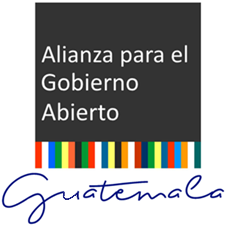 D INFOME DE AUTO-EVALUACIÓN DE FIN DE TÉRMINO SEGUNDO PLAN DE ACCIÓN NACIONAL DE  GOBIERNO ABIERTO GUATEMALA 2014 – 2016www.gobiernoabierto.transparencia.gob.gtINTRODUCCIÓN Y ANTECEDENTESEl Plan de Acción Nacional de Gobierno Abierto 2014-2016 fue enviado a la Alianza para el Gobierno Abierto AGA el 30 de junio de 2014, con vigencia  al  30 de junio de 2016; a diferencia  del primer plan,  en este participaron instituciones del organismo ejecutivo y organizaciones de sociedad civil mediante  cuatro mesas de trabajo, habiéndose incluido 48 compromisos,  divididos en dos áreas:  22 compromisos propuestos por gobierno y 26 compromisos propuestos por sociedad civil,  basados en 5 ejes  de trabajo:  1) Aumentar los recursos públicos, 2) Aumentar la integridad pública y rendición de cuentas, 3) Mejora de los servicios públicos, 4) Transparencia y Participación Ciudadana,  5) Gobernanza de Recursos Naturales. Dentro de este contexto fue  creado  el portal de gobierno abierto, en el cual se divulgaba el nivel de cumplimiento  de cada uno de los 48 compromisos y  la Mesa Técnica de Gobierno Abierto que se constituyó  en el foro de consulta y rendición de cuentas  de la implementación del Plan. La creación  y coordinación en la  implementación de dicho Plan estaba a cargo de la Comisión Presidencial de Transparencia y Gobierno Electrónico,  sin embargo por las razones ya conocidas por la sociedad guatemalteca,  a dicha institución no le fue asignado presupuesto para el ejercicio fiscal 2016,  razón por la cual no le fue posible continuar operando y por ende implementando cumpliendo con los 30 compromisos que tenía a su cargo; sin embargo en el desarrollo del presente informe se hace referencia  de los últimos avances reportados en la Autoevaluación de medio término presentados por COPRET en septiembre de 2015 y de los requerimientos de información a la mencionada institución.  En abril de 2016, fue nombrada como punto de contacto de Gobierno Abierto para Guatemala, la licenciada Zaira Mejía, quien solicitó a las instituciones responsables de los compromisos  continuar colaborando y participando en el cumplimiento de los compromisos que tenían a su cargo.En ese sentido, el presente  informe  de  Auto-Evaluación del  Segundo Plan de Acción Nacional de Gobierno Abierto  2014-2016,  representa la continuidad y  seguimiento   de diversas instituciones  en el cumplimiento  de  compromisos de los cuales eras responsables directas: Ministerio de Finanzas Públicas, Ministerio de Salud y Asistencia Social, Secretaría  de Planificación y Programación, Superintendencia de Administración Tributaria, Coordinadora Nacional de Reducción de Desastres y el Instituto Nacional de Estadística.   Como antecedente al presente informe, se encuentra publicada en la página de gobierno abierto el informe de autoevaluación de medio término de dicho Plan,  el cual fue presentado a la Alianza para el Gobierno Abierto el 30 de septiembre de 2015.Es importante señalar que debido a que  los nuevos requerimientos de la Alianza para el Gobierno Abierto AGA, esta es la primera vez que se implementa una  Autoevaluación de Fin de Término  de los  Planes de Acción Nacional, razón por la cual todas las instituciones involucradas en los compromisos hemos realizado nuestro mayor esfuerzo por cumplir con este requerimiento.    PROCESO DE IMPLEMENTACIÓN DEL PLAN DE ACCIÓNEn este proceso  fue  necesaria la creación de cronogramas de trabajo e implementación de medios de verificación de los 48 compromisos,  posteriormente  los avances de los  compromisos  eran dados a conocer en las reuniones de la  mesa técnica de gobierno abierto y a través del vínculo de gobierno abierto dentro  de la página web de COPRET, así como en los sitios web institucionales de cada una de las instituciones responsables directos de los compromisos.  En el caso de las instituciones como el Ministerio de Finanzas Públicas, Secretaría de Planificación y Programación, Ministerio de Salud Pública y Asistencia Social,  Superintendencia de Administración Tributaria, Coordinadora Nacional de Reducción de Desastres y el Instituto Nacional de Estadística, la información de cumplimiento de sus respectivos compromisos se encuentra pública y actualizada. A continuación la tabla de los 48 compromisos  del Segundo Plan de Acción Nacional de Gobierno Abierto 2014-2016 con su respectivo eje de trabajo.48 COMPROMISOS   DEL SEGUNDO PLAN DE ACCIÓN NACIONAL DE GOBIERNO ABIERTO 2014-2016RECOMENDACIONES  DEL MECANISMO DE REVISIÓN INDEPENDIENTE MRISegún la evaluación  del Mecanismo de Revisión Independiente MRI, los resultados  comparativos del primer y segundo Planes de Acción Nacional de Gobierno Abierto de Guatemala con base a la evaluación de medio término fueron las siguientes:Las recomendaciones 5 recomendación SMART del Mecanismo de Revisión Independiente  durante la evaluación de medio término fueron las siguientes: 1. Fortalecer el proceso de consulta y cocreación. Utilizar la plataforma AGA y del plan de acción para facilitar el  diálogo, el consenso y la colaboración.2. Focalizar compromisos en áreas prioritarias para la agenda nacional. Por ejemplo, pueden incluir compromisos para aumentar la transparencia y la rendición de cuentas públicas en la prestación de servicios de salud, apoyándose en la auditoría social y el control social en el monitoreo de abastecimiento de medicamentos y la eficiencia en el gasto público del sector salud.3. Adoptar medidas para incentivar la cultura de denuncia por parte de ciudadanos, usuarios de servicios públicos, contratistas del Estado y los mismos funcionarios públicos. Promoviendo mecanismos de protección a denunciantes, capacidades para identificar y documentar actos de corrupción, habilitar medios de recepción de denuncias y divulgar las acciones oficiales que responden a las denuncias.4. Priorizar y mejorar la calidad de los compromisos. Construir un plan de acción armonizado con la visión del nuevo Gobierno. Con menos compromisos, pero más ambiciosos, que pueden ser parte de estrategias de gobierno más amplias pero segmentadas para producir resultados concretos en el plazo de implementación bianual del plan de acción.5. Visibilizar y abrir a la ciudadanía el proceso de implementación del plan de acción como una herramienta de fiscalización ciudadana. Como referencia, dentro del proceso de creación del Tercer Plan de Acción Nacional de Gobierno Abierto 2016-2018, se toman en consideración las recomendaciones del MRI, lográndose corregir muchas  de las deficiencias  en las cuales se incurrió durante el segundo plan,  como lo fue una convocatoria pública, participación directa de los ciudadanos,  sociedad civil y entidades públicas en la creación de los compromisos y la manifestación pública  de  cumplimiento de los  compromisos por cada  una de las instituciones  responsables.IMPLEMENTACIÓN  DE LOS COMPROMISOS DEL PLAN DE ACCIÓN NACIONAL DE GOBIERNO ABIERTO  2014-2016.Dentro del proceso de implementación de los 48  compromisos del Segundo Plan,  fueron realizadas 10 reuniones de mesas técnicas de Gobierno Abierto ( julio 2014 a diciembre 2015), a la cual asistían los representantes  de las instituciones responsables de los compromisos, así como las organizaciones de sociedad civil:  Instituto Centroamericano de Estudios Fiscales ICEFI, Guatecívica, Congreso Transparente, y se contaba además con  la observancia del Mecanismo de Revisión Independiente MRI.La crisis política y social por la que Guatemala atravesó en 2015, ocasionaron que la institución que tenía a cargo el cumplimiento del segundo Plan, quedará por tres meses sin Comisionado Presidencial de Transparencia, y a esto se suma que posteriormente es anunciado por el Vicepresidente de la República del eventual cierre de COPRET, por lo que ello generó que las reuniones ya se pudiesen realizar con la temporalidad que se habían venido dando, y que el último trimestre del 2015 ya no fue posible realizar reuniones de la Mesa Técnica de Gobierno Abierto, únicamente mesas de  trabajo con las entidades públicas responsables de compromisos, con las tres organizaciones de sociedad civil que acompañaban el proceso  y el Mecanismo de Revisión Independiente como observador. A partir de abril 2016, punto de contacto coordina a través de comunicaciones escritas y telefónicas, asi mismo retoma las reuniones con las instituciones responsables de los compromisos, indicando la importancia de que tenía que cada institución continuara con el cumplimiento, gestiones que permitieron que las instituciones pudiesen generar la información concerniente al avances de los compromisos en lo que corresponde de enero a junio 2016.Como parte del proceso de recopilación de información para los procesos de  Autoevaluación e Informe del MRI de Fin de Término del Segundo Plan de Acción Nacional de Gobierno Abierto 2014-2016, Punto de Contacto y el Mecanismo de Revisión Independiente MRI, realizaron comunicaciones conjuntas y reuniones con los responsables directos de los compromisos, logrando recopilar información fundamental para ambas evaluaciones,  poniendo de manifiesto la colaboración y apoyo que se tiene por parte de dichas instituciones  para el tema de gobierno abierto.A continuación un cuadro resumen de la información recibida, al cierre de la redacción del borrador del  informe de evaluación,  en relación a los  18 compromisos  de los 48 que conforman el Plan de Acción Nacional  de Gobierno Abierto 2014-2014.   4.1  PLANTILLAS DE INFORME DE EVALUACIÓN PROPORCIONADAS POR  6 INSTITUCIONES RESPONSABLES DE COMPROMISOS DIRECTOS. MINISTERIO DE FINANZAS PÚBLICAS –MINFIN-  (13 COMPROMISOS).Es importante señalar que el Ministerio de Finanzas Públicas por medio de sus autoridades superiores, luego de la toma de posesión del actual gobierno, se constituyen en la primera institución que se interesa en darle continuidad y cumplimiento a los 13 compromisos que tenían a cargo en el Segundo Plan, y donde se  ha podido observar el acompañamiento en la fiscalización  del cumplimiento de los compromisos por parte del Instituto Centroamericano de  Estudios Fiscales ICEFI;  organización de sociedad civil que además realizó una evaluación independiente sobre el nivel de cumplimiento de los compromisos de transparencia fiscal  a cargo del Ministerio de Finanzas Públicas.  El Ministerio de Finanzas Públicas, también ha implementado en el primer semestre del 2016 la buena práctica de Presupuesto Abierto.COMPROMISO RESPONSABILIDAD  DE MINISTERIO DE FINANZAS PÚBLICAS PROPUESTO  POR  GOBIERNO Con  respecto al compromiso 12 propuesto por Gobierno,  el Ministerio de Finanzas Públicas por medio de correo electrónico  el día 28 de septiembre de 2016, durante el proceso de consulta del informe de autoevaluación de fin de término del segundo Plan,  informó lo siguiente:  “NOTA: Este compromiso tiene como institución responsable directa al Ministerio de Finanzas Públicas, por corresponder a acciones que desarrolla la Dirección Normativa de Contrataciones y Adquisiciones del Estado (DNCAE), específicamente en el tema de GUATECOMPRAS.A finales de 2014, por parte de COPRET se indicó que todos los compromisos propuestos por Gobierno quedaban a cargo de esa Comisión Presidencial, la que informaría sobre el grado de avance de los 22 compromisos propuestos por Gobierno.  Por parte de la DNCAE siempre se continuó con la implementación de determinadas acciones para fortalecer el Sistema GUATECOMPRAS, las cuales se informan en la Descripción de los Resultados de la plantilla anterior. Además con las Reformas a la Ley de Contrataciones del Estado, contenidas en el Decreto No. 9-2015, es necesario implementar varios cambios adicionales, como el tema de la oferta electrónica, subasta electrónica inversa, unificación de los registros, nuevas modalidades de compras, estandarización de documentos, entre otros.”12 COMPROMISOS PROPUESTOS POR SOCIEDAD CIVIL PARA MINFINMINISTERIO DE SALUD PÚBLICA Y ASISTENCIA SOCIAL   (1 COMPROMISO).SECRETARÍA  DE PLANIFICACIÓN Y PROGRAMACIÓN DE LA PRESIDENCIA   (1 COMPROMISO).Durante el proceso  de  elaboración del informe de Autoevaluación  de fin de término del 2do. Plan de Acción Nacional de Gobierno Abierto 2014-2016,   la Secretaría  de  Planificación y programación de la Presidencia realizó una  presentación ante la Mesa Técnica de Gobierno Abierto  el día 13 de septiembre d 2016,  sobre el proceso de cumplimiento del compromiso número 8 propuesto por sociedad civil, informando además que la información se encuentra en formatos abiertos publicada  en la página institucional.  SUPERINTENDENCIA DE ADMINISTRACIÓN TRIBUTARIA   (1 COMPROMISO).El presente compromiso, durante la evaluación de medio término del Plan de Acción Nacional de Gobierno Abierto 2014-2016, fue catalogado como el compromiso estelar,  por lo que el reto ha sido aun mayor al continuar manteniendo la información actualizada y pública. COORDINADORA  NACIONAL DE REDUCCIÓN DE DESASTRES   (1 COMPROMISO).INSTITUTO NACIONAL DE ESTADISTICA   (1 COMPROMISO).CUADRO DE GENERACIÓN DE RESULTADOS DE CUMPLIMIENTO  DE LOS 18 COMPROMISOS SEGÚN REPORTE CONTENIDO EN PLANTILLA DE EVALUACIÓN POR PARTE DE CADA UNA DE LAS ENTIDADES RESPONSABLESEn síntesis, de los 18 compromisos que fueron reportados avances por parte de las instituciones responsables, 11 fueron reportados con avance completo, 5 con avance sustancial y 2 en avance limitado. En cuanto a los  restantes 30 compromisos del total de los 48 que conforman el Plan de Acción Nacional de Gobierno Abierto 2014-2016,  los mismos se encontraban a cargo de la Comisión Presidencial de Transparencia y Gobierno Electrónico COPRET,  por lo que Punto de Contacto y el Mecanismo de Revisión Independiente de manera conjunta solicitaron audiencia e información a dicha institución con el objetivo de obtener los medios de verificación y plantillas del nivel de avance  los 30 compromisos, dichos requerimientos se realizaron a través de correos electrónicos  y llamadas telefónicas, sin embargo a la fecha del 30 de septiembre 2016 no fue posible que se nos concediera la reunión e información solicitada.En ese sentido,   a continuación se hace referencia sobre el  cumplimiento de los 30 compromisos en los cuales COPRET es la institución responsable directa, dichos datos fueron reportados  el 30 de septiembre de 2015 en la Autoevaluación de Medio Término del Segundo Plan de Acción Nacional de Gobierno Abierto 2014-2016.  A continuación  un resumen de cada uno de los 30 compromisos. (Para mayor detalle puede ser consultado el Informe de Autoevaluación de Medio Término que se encuentra en el portal gobiernoabierto.transparencia.gob.gt).En síntesis, de los 30 compromisos de los cuales  únicamente se cuenta con los reportes  de los compromisos que constan en el Informe de Autoevaluación de Medio Término, en el cual se refiere  que 19 compromisos fueron reportados   con avance completo, 7 avance sustancial y 4 en avance limitado. AVANCES  EN RELACIÓN A CRITERIOS DE ELIGIBILIDADDurante el segundo trimestre del año 2016 se logra restablecer el portal de Gobierno Abierto, gobiernoabierto.transparencia.gob.gt,  en donde fueron publicados el Primero y Segundo Plan de Acción Nacional de Gobierno Abierto, así como los  48 compromisos del Plan de Acción Nacional de Gobierno Abierto 2014-2016 con su respectivo avance.  Plataforma que se mantiene a la fecha, y en la cual  se publicó la metodología y  proceso de creación del Tercer Plan de Acción Nacional de Gobierno Abierto 2016-2018.  El referido portal está siendo reestructurado con el objetivo de crear toda una plataforma en donde se pueda dar a conocer a la ciudadanía los avances y medios de verificación de los compromisos del actual plan, así como el histórico  de los anteriores dos Planes.Además, se hace necesario hacer referencia  a los compromisos  del segundo Plan, a los cuales se da continuidad en el tercer plan de Acción de Gobierno Abierto 2016-2018, siendo estos,  el número 10 propuesto por sociedad  civil que se refiere  a la implementación del primer nivel en salud;  además  se le da continuidad a 7 compromisos más a través de metas específicas en los compromisos del tercer plan, a continuación el detalle.   APRENDIZAJE Y COLABORACIÓN ENTRE PAÍSESDel 31 de mayo al 2 de junio de 2016 se llevó a cabo la Cumbre Regional de Gobierno Abierto en la ciudad de Montevideo Uruguay en donde se pudieron dar a conocer entre los diversos países de la región los avances y buenas practicas con respecto a la creación y cumplimiento de los planes de acción, por Guatemala participaron representantes de sociedad civil y punto de contacto.Asi mismo,  los días  19 y 20  de julio de 2016, se llevó a cabo la Cumbre Sub-regional de Gobierno Abierto del Triángulo Norte en la ciudad de San Salvador, El Salvador en donde participaron los representantes de organizaciones de  sociedad civil y punto de contacto, con el objetivo de intercambiar experiencias, buenas prácticas y recibir retroalimentación por parte de la Unidad de Apoyo en la creación de los compromisos para el Tercer Plan de Acción Nacional de Gobierno Abierto 2016-2018. CONCLUSIONES, OTRAS INICIATIVAS Y SIGUIENTES PASOSEl Plan de Acción Nacional de Gobierno Abierto 2014-2016,  sin lugar a dudas dejo mucho aprendizaje a todos los que participaron,  principalmente porque ha sido la base en la cual se pudo visualizar cuales eran las deficiencias y errores cometidos, para que los mismos no fuesen a repetirse en la creación e implementación del Tercer Plan. Así mismo se observa la necesidad de generar un mayor involucramiento de diversas entidades públicas  como responsables de compromisos y de más participación de organizaciones de sociedad civil que participen en el proceso. Otro elemento muy importante  a considerar es que debido a la falta de asignación presupuestaria que sufrió la COPRET no se le pudo dar seguimiento a los 30 compromisos de los cuales era responsable; por lo que es importante resaltar que la institucionalidad es vital para el cumplimiento y monitoreo de compromisos.El reto del presente plan,  se centran  en continuar dando seguimiento y cumplimiento a los compromisos  del Segundo Plan,  como medio de verificación  de los logros y avances de Gobierno en Guatemala; y principalmente  al tema institucional que es tan necesario para la sostenibilidad de la Iniciativa de Gobierno Abierto en Guatemala Es importante  señalar  que durante  este proceso del segundo plan,  se evidencia la necesidad de una  mayor  divulgación del tema de Gobierno Abierto a nivel  de  gobiernos locales, academia, sector privado y principalmente  al ciudadano, para lograr mayor involucramiento y participación en los procesos  de creación de un Plan de Acción Nacional de Gobierno Abierto.INFORMACIÓN SOBRE PROCESO DE CONSULTA  DEL INFORME DE AUTOEVALUACIÓN DE FIN DE TÉRMINO DEL PLAN DE ACCIÓN NACIONAL DE GOBIERNO ABIERTO 2014-2016El día  13 de septiembre de 2016,  durante la reunión de la Mesa Técnica de Gobierno Abierto, se dio  a conocer el nivel de avance de  18 compromisos reportados por las instituciones públicas del Segundo Plan de Acción de Gobierno Abierto 2014-2018, además se informó que se publicaría el Informe de Autoevaluación de Fin de Término para la recepción de comentarios y/o opiniones  sobre dicho informe  en la página web de Gobierno Abierto  www.gobirnoabierto.transparencia .gob.gt.La publicación del Informe de Autoevaluación de Fin de Término del Segundo Plan de Acción de Gobierno Abierto,  se realizó  el día 16 de septiembre de 2016 a las 12:48 horas, cumpliendo con el requisito de las dos semanas de publicación el día  30 de septiembre de 2016.A continuación el detalle de los  7 comentarios recibidos  en el portal de Gobierno Abierto Guatemala, en relación al Informe de Autoevaluación de Fin de Término del Segundo Plan, al día  30 de septiembre 2016.Guatemala,  30 de septiembre  2016. No.PROPUESTO POR:NOMBRE DEL COMPROMISOEJE1GobiernoEfectividad en la información que se encuentra en el portal WEB de las Instituciones del Organismo EjecutivoAumentar los Recursos Públicos2GobiernoImplementación del Presupuesto Abierto en todos los portales WEBAumentar los Recursos Públicos3GobiernoImplementación de una página WEB específica para Datos Abiertos en las Instituciones del Organismo EjecutivoAumentar los Recursos Públicos4GobiernoServicios al ciudadano en líneaAumentar los Recursos Públicos5GobiernoDivulgación de resultados a través de los medios de comunicación y portales InstitucionalesAumentar los Recursos Públicos6GobiernoImplementación de la Escuela de TransparenciaTransparencia y Participación Ciudadana7GobiernoSensibilizar a la población en materia de Transparencia y Combate a la Corrupción y crear espacios para la participación ciudadana en la toma de decisionesTransparencia y Participación Ciudadana8GobiernoMesa técnicas con Sociedad Civil, Sector Académico, Sector Empresarial y de Gobierno AbiertoTransparencia y Participación Ciudadana9GobiernoDivulgación de las acciones del Plan de Acción de Gobierno Abierto mediante foros, conferencias y mesas técnicasTransparencia y Participación Ciudadana10GobiernoImplementación de la InteroperabilidadAumentar la Integridad Pública y Rendición De Cuentas11GobiernoAlertas dentro del Organismo ejecutivo sobre posibles actos de CorrupciónAumentar la Integridad Pública y Rendición De Cuentas12GobiernoErradicación progresiva del secretismo en las adjudicaciones de bienes, servicios y obras públicasAumentar la Integridad Pública y Rendición de Cuentas13GobiernoTransparentar los avances de los fondos de préstamos y donaciones por Organismo, Contraparte y ComponentesAumentar la Integridad Pública y Rendición De Cuentas14GobiernoImplementación y seguimiento de la Iniciativa COSTAumentar la Integridad Pública y Rendición De Cuentas15GobiernoImplementación y seguimiento de la Iniciativa EITIAumentar la Integridad Pública y Rendición De Cuentas16GobiernoContar con un catálogo nacional de servicios electrónicos puestos en los portales WEB de los Ministerios y sus respectivas unidades ejecutoras y consolidarlos en una sola fuente de información para una rápida y efectiva búsqueda por parte de los ciudadanosAumentar la Integridad Pública y Rendición De Cuentas17GobiernoAgilizar procesos de valor en cada Ministerio mediante la incorporación de tecnologíaAumentar la Integridad Pública y Rendición De Cuentas18GobiernoIdentificar los focos de corrupción en los procesos administrativos y operativos de los Ministerios y generar apertura de datos de esos procesos como parte de la Rendición de Cuentas a la que se deben las Instituciones del Organismo EjecutivoAumentar la Integridad Pública y Rendición De Cuentas19GobiernoPromover el talento tecnológico a través de talleres con el sector académico y privado, desarrollando aplicaciones con datos geo espaciales o técnicas de datos abiertos para beneficio de los ciudadanos y del propio GobiernoAumentar la Integridad Pública y Rendición De Cuentas20GobiernoCrear un portal único (UNIPORTAL) en donde se concentre por Ministerio cada servicio electrónico que presta a través de sus páginas institucionales y con descripciones breves, sencillas y de fácil entendimiento.  Este portal único no pretende sustituir las páginas institucionales, sino concentrar todos los servicios públicos en línea que presta el GobiernoAumentar la Integridad Pública y Rendición De Cuentas21GobiernoImpulsar la Transparencia y Rendición de Cuentas en la administración de los Recursos Naturales para asegurar que los ingresos provenientes de las industrias extractivas sean utilizadas para generar bienestar socialAumentar la Integridad Pública y Rendición De Cuentas22GobiernoAsegurar que los recursos destinados a la atención de daños provocados por desastres naturales se utilicen con estrictos criterios de Transparencia y Rendición de CuentasAumentar la Integridad Pública y Rendición De Cuentas1Sociedad CivilMejorar los niveles de transparencia y acceso a la informaciónTransparencia y Participación Ciudadana2Sociedad CivilPromover la participación y la vigilancia ciudadana informada y alertarTransparencia Y Participación Ciudadana3Sociedad CivilAumentar la integridad públicaAumentar la Integridad Pública y Rendición De Cuentas4Sociedad CivilEstandarización de la publicación de datos públicosAumentar la Integridad Pública y Rendición De Cuentas5Sociedad CivilFortalecer la institución encargada de la coordinación del Plan Nacional de Gobierno AbiertoAumentar la Integridad Pública y Rendición De Cuentas6Sociedad CivilLegislación complementaria para garantizar el derecho de acceso a la información públicaAumentar La Integridad Pública y Rendición de Cuentas7Sociedad CivilDiseñar e implementar manuales, lineamientos y disposiciones técnicas para la Rendición de CuentasAumentar la Integridad Pública y Rendición De Cuentas8Sociedad CivilAmpliación de la participación informada en las instancias existentes por medio de mapeos comunitariosMejora de los Servicios Públicos9Sociedad CivilPromoción activa de la inclusión digital a nivel nacionalMejora de los Servicios Públicos10Sociedad CivilInstitucionalizar el primer nivel de atención en saludMejora de los Servicios Públicos11Sociedad CivilCumplimiento pleno del nuevo código y manual de Transparencia Fiscal del Fondo Monetario InternacionalMejora de los Servicios Públicos12Sociedad CivilPublicación de todos los documentos relacionados al presupuestoMejora de los Servicios Públicos13Sociedad CivilAbrir e institucionalizar espacios de participación ciudadana en el proceso de formulación presupuestariaMejora de los Servicios Públicos14Sociedad CivilReformar el Sistema de Contabilidad Integrada SICOIN (componente del Sistema Integrado de Administración Financiera -SIAF)Mejora de los Servicios Públicos15Sociedad CivilReformar el portal de Gobiernos Locales -PORTAL GL (Componente del Sistema Integrado de Administración Financiera -SIAF)Mejora de los Servicios Públicos16Sociedad CivilIntegración y vinculación de los sistemas y subsistemas relacionados con la administración financieraMejora de los Servicios Públicos17Sociedad CivilCumplir plenamente el Estándar del Foro Global de Transparencia Tributaria de la Organización para la Cooperación y el Desarrollo Económicos - OCDEMejora de los Servicios Públicos18Sociedad CivilPublicar las metas de recaudación tributaria y el plan anual de recaudación, control y fiscalizaciónMejora de los Servicios Públicos19Sociedad CivilTransparentar las exenciones y exoneraciones de impuestosMejora de los Servicios Públicos20Sociedad CivilEstandarizar las bases para eventos de adquisiones del EstadoMejora de los Servicios Públicos21Sociedad CivilRegular y transparentar las compras directas y los casos de excepción para las Adquisiciones del EstadoMejora de los Servicios Públicos22Sociedad CivilFortalecimiento en la generación de precios de referencia para las adquisidores en la modalidad de contrato abiertoMejora de los Servicios Públicos23Sociedad CivilFortalecimiento de las unidades o dependencias responsables de realizar la planificación de adquisiciones públicasMejora de los Servicios Públicos24Sociedad CivilFortalecimiento de las unidades de auditoría internaMejora de los Servicios Públicos25Sociedad CivilActualización de los portales de Internet de Fideicomisos, Organizaciones no Gubernamentales y Transferencias PresupuestariasMejora de los Servicios Públicos26Sociedad CivilGobierno Electrónico y mejoras en la calidad de los servicios públicosMejora de los Servicios PúblicosCLASIFICACIÓNPRIMER PLAN SEGUNDO PLANPROMEDIO REGIONALCUMPLIMIENTO (Sustancial o completo)14%63%53%AMBICIÓN (Potencial o transformador)7%6%12%RELEVANCIA (a valores de OGP)50%77%86%ESTELARES (Nuevos criterios)11No.Mesa TécnicaInstitución ResponsableLugar de RealizaciónFecha1Gobierno AbiertoCOPRETSede de COPRET28-07-20142Gobierno AbiertoCOPRETSede de COPRET25-09-20143Gobierno AbiertoCOPRETSede de COPRET29-10-20144Gobierno AbiertoCOPRETSede de COPRET26-11-20145Gobierno AbiertoCOPRETSede de COPRET17-12-20146Gobierno AbiertoCOPRETSede de COPRET24-01-20157Gobierno AbiertoCOPRETPalacio Nacional de la Cultura24-03-20158Gobierno AbiertoCOPRETSede de COPRET28-04-20159Gobierno AbiertoCOPRETSede de COPRET17-08-201510Gobierno AbiertoCOPRETPalacio Nacional de la Cultura21-09-2015No.Institución PúblicaCantidad de compromisos1.Ministerio de Finanzas Públicas132.Ministerio de Salud Pública y Asistencia Social13.Secretaría de Planificación y Programación de la Presidencia14.Superintendencia de Administración Tributaria15.Coordinadora Nacional de Reducción de Desastres16.Instituto Nacional de Estadística1Total……..Total……..18Plantilla de Cumplimiento de CompromisosPlantilla de Cumplimiento de CompromisosPlantilla de Cumplimiento de CompromisosPlantilla de Cumplimiento de CompromisosPlantilla de Cumplimiento de CompromisosPlantilla de Cumplimiento de CompromisosAumentar la integridad pública y rendición de cuentasAumentar la integridad pública y rendición de cuentasAumentar la integridad pública y rendición de cuentasAumentar la integridad pública y rendición de cuentasAumentar la integridad pública y rendición de cuentasAumentar la integridad pública y rendición de cuentas12. Erradicación progresiva del secretismo en las adquisiciones de bienes, servicios y obras públicas12. Erradicación progresiva del secretismo en las adquisiciones de bienes, servicios y obras públicas12. Erradicación progresiva del secretismo en las adquisiciones de bienes, servicios y obras públicas12. Erradicación progresiva del secretismo en las adquisiciones de bienes, servicios y obras públicas12. Erradicación progresiva del secretismo en las adquisiciones de bienes, servicios y obras públicas12. Erradicación progresiva del secretismo en las adquisiciones de bienes, servicios y obras públicasFecha  de inicio y conclusión  del compromisoFecha  de inicio y conclusión  del compromiso1 de julio de 2014  al  30 de junio de 20161 de julio de 2014  al  30 de junio de 20161 de julio de 2014  al  30 de junio de 20161 de julio de 2014  al  30 de junio de 2016Secretaría/Ministerio ResponsableSecretaría/Ministerio ResponsableMinisterio de Finanzas PúblicasMinisterio de Finanzas PúblicasMinisterio de Finanzas PúblicasMinisterio de Finanzas PúblicasNombre de la persona responsablesNombre de la persona responsablesSaúl Octavio Figueroa    /    Lionel Fernando López                                                                    Saúl Octavio Figueroa    /    Lionel Fernando López                                                                    Saúl Octavio Figueroa    /    Lionel Fernando López                                                                    Saúl Octavio Figueroa    /    Lionel Fernando López                                                                    PuestoPuestoViceministros de Finanzas PúblicasViceministros de Finanzas PúblicasViceministros de Finanzas PúblicasViceministros de Finanzas PúblicasCorreo ElectrónicoCorreo Electrónicosfigueroa@minfin.gob.gt    /    lflopez@minfin.gob.gtsfigueroa@minfin.gob.gt    /    lflopez@minfin.gob.gtsfigueroa@minfin.gob.gt    /    lflopez@minfin.gob.gtsfigueroa@minfin.gob.gt    /    lflopez@minfin.gob.gtTeléfonoTeléfono2322-8888      extensión 118232322-8888      extensión 118232322-8888      extensión 118232322-8888      extensión 11823Otros actoresGobiernoComisión Presidencial de Transparencia y Gobierno ElectrónicoComisión Presidencial de Transparencia y Gobierno ElectrónicoComisión Presidencial de Transparencia y Gobierno ElectrónicoComisión Presidencial de Transparencia y Gobierno ElectrónicoOtros actoresSociedad civil,iniciativa privada,grupos de trabajo o multilateralesOrganizaciones de sociedad civil que participan en gobierno abierto y otras interesadasOrganizaciones de sociedad civil que participan en gobierno abierto y otras interesadasOrganizaciones de sociedad civil que participan en gobierno abierto y otras interesadasOrganizaciones de sociedad civil que participan en gobierno abierto y otras interesadasStatus o problema/desafío  que será atendidoStatus o problema/desafío  que será atendidoSe percibe que en el Estado los procesos de adquisiciones y contrataciones no son del todo transparentes ni competitivos. Debe existir participación de los oferentes, proveedores y contratistas en igualdad de condiciones para que las instituciones públicas adquieran bienes y contraten servicios de la mejor calidad y a buen precio, para lo cual se hace imperativo fortalecer el Sistema de Adquisiciones y Contrataciones del Estado (GUATECOMPRAS)Se percibe que en el Estado los procesos de adquisiciones y contrataciones no son del todo transparentes ni competitivos. Debe existir participación de los oferentes, proveedores y contratistas en igualdad de condiciones para que las instituciones públicas adquieran bienes y contraten servicios de la mejor calidad y a buen precio, para lo cual se hace imperativo fortalecer el Sistema de Adquisiciones y Contrataciones del Estado (GUATECOMPRAS)Se percibe que en el Estado los procesos de adquisiciones y contrataciones no son del todo transparentes ni competitivos. Debe existir participación de los oferentes, proveedores y contratistas en igualdad de condiciones para que las instituciones públicas adquieran bienes y contraten servicios de la mejor calidad y a buen precio, para lo cual se hace imperativo fortalecer el Sistema de Adquisiciones y Contrataciones del Estado (GUATECOMPRAS)Se percibe que en el Estado los procesos de adquisiciones y contrataciones no son del todo transparentes ni competitivos. Debe existir participación de los oferentes, proveedores y contratistas en igualdad de condiciones para que las instituciones públicas adquieran bienes y contraten servicios de la mejor calidad y a buen precio, para lo cual se hace imperativo fortalecer el Sistema de Adquisiciones y Contrataciones del Estado (GUATECOMPRAS)Objetivo principalObjetivo principalTransparentar los procesos de adquisiciones y contrataciones del EstadoTransparentar los procesos de adquisiciones y contrataciones del EstadoTransparentar los procesos de adquisiciones y contrataciones del EstadoTransparentar los procesos de adquisiciones y contrataciones del EstadoBreve descripción  del compromisoBreve descripción  del compromisoSe busca fortalecer el Sistema de Adquisiciones y Contrataciones del Estado (GUATECOMPRAS) para que los procesos sean competitivos y participativos, evitando de esa cuenta que se abuse en las modalidades de compras directas y casos de excepciónSe busca fortalecer el Sistema de Adquisiciones y Contrataciones del Estado (GUATECOMPRAS) para que los procesos sean competitivos y participativos, evitando de esa cuenta que se abuse en las modalidades de compras directas y casos de excepciónSe busca fortalecer el Sistema de Adquisiciones y Contrataciones del Estado (GUATECOMPRAS) para que los procesos sean competitivos y participativos, evitando de esa cuenta que se abuse en las modalidades de compras directas y casos de excepciónSe busca fortalecer el Sistema de Adquisiciones y Contrataciones del Estado (GUATECOMPRAS) para que los procesos sean competitivos y participativos, evitando de esa cuenta que se abuse en las modalidades de compras directas y casos de excepciónRelevanciaRelevanciaPromueve la transparencia, la participación ciudadana y la rendición de cuentasPromueve la transparencia, la participación ciudadana y la rendición de cuentasPromueve la transparencia, la participación ciudadana y la rendición de cuentasPromueve la transparencia, la participación ciudadana y la rendición de cuentasAmbiciónAmbiciónQue se realicen reformas y modificaciones al Sistema de Adquisiciones y Contrataciones del Estado (GUATECOMPRAS) para logar su fortalecimiento y que le permita a las instituciones públicas efectuar sus procesos de adquisiciones y contrataciones de una manera transparente, competitiva y participativaQue se realicen reformas y modificaciones al Sistema de Adquisiciones y Contrataciones del Estado (GUATECOMPRAS) para logar su fortalecimiento y que le permita a las instituciones públicas efectuar sus procesos de adquisiciones y contrataciones de una manera transparente, competitiva y participativaQue se realicen reformas y modificaciones al Sistema de Adquisiciones y Contrataciones del Estado (GUATECOMPRAS) para logar su fortalecimiento y que le permita a las instituciones públicas efectuar sus procesos de adquisiciones y contrataciones de una manera transparente, competitiva y participativaQue se realicen reformas y modificaciones al Sistema de Adquisiciones y Contrataciones del Estado (GUATECOMPRAS) para logar su fortalecimiento y que le permita a las instituciones públicas efectuar sus procesos de adquisiciones y contrataciones de una manera transparente, competitiva y participativaCumplimiento*Cumplimiento*No iniciadoLimitadoSustancialCompletoCumplimiento*Cumplimiento*XDescripción de los resultadoDescripción de los resultadoEl Sistema de GUATECOMPRAS se ha fortalecido con varias acciones:Alertas en inconformidades de proveedores y concursantes.Reporte diario de adjudicaciones.Incorporación de indicadores de la Iniciativa COST.Módulo de información estadística.Top de proveedores más adjudicados por entidad y unidad compradorahttp://www.guatecompras.gt/Inconformidad/consultaAvInc.aspx?opt=Searchhttp://www.guatecompras.gt/reportes/inconformidadesporentidad.aspxhttp://www.guatecompras.gt/concursos/ConsultaConcursoModalidad.aspx?o=41&opt=1http://www.guatecompras.gt/concursos/consultaDetalleCon.aspx?nog=3797619&o=4http://www.guatecompras.gt/info/consultaDocumentosEstadisticos.aspxhttp://www.guatecompras.gt/reportes/top10ProvedoresAdjXEntidad.aspxEl Sistema de GUATECOMPRAS se ha fortalecido con varias acciones:Alertas en inconformidades de proveedores y concursantes.Reporte diario de adjudicaciones.Incorporación de indicadores de la Iniciativa COST.Módulo de información estadística.Top de proveedores más adjudicados por entidad y unidad compradorahttp://www.guatecompras.gt/Inconformidad/consultaAvInc.aspx?opt=Searchhttp://www.guatecompras.gt/reportes/inconformidadesporentidad.aspxhttp://www.guatecompras.gt/concursos/ConsultaConcursoModalidad.aspx?o=41&opt=1http://www.guatecompras.gt/concursos/consultaDetalleCon.aspx?nog=3797619&o=4http://www.guatecompras.gt/info/consultaDocumentosEstadisticos.aspxhttp://www.guatecompras.gt/reportes/top10ProvedoresAdjXEntidad.aspxEl Sistema de GUATECOMPRAS se ha fortalecido con varias acciones:Alertas en inconformidades de proveedores y concursantes.Reporte diario de adjudicaciones.Incorporación de indicadores de la Iniciativa COST.Módulo de información estadística.Top de proveedores más adjudicados por entidad y unidad compradorahttp://www.guatecompras.gt/Inconformidad/consultaAvInc.aspx?opt=Searchhttp://www.guatecompras.gt/reportes/inconformidadesporentidad.aspxhttp://www.guatecompras.gt/concursos/ConsultaConcursoModalidad.aspx?o=41&opt=1http://www.guatecompras.gt/concursos/consultaDetalleCon.aspx?nog=3797619&o=4http://www.guatecompras.gt/info/consultaDocumentosEstadisticos.aspxhttp://www.guatecompras.gt/reportes/top10ProvedoresAdjXEntidad.aspxEl Sistema de GUATECOMPRAS se ha fortalecido con varias acciones:Alertas en inconformidades de proveedores y concursantes.Reporte diario de adjudicaciones.Incorporación de indicadores de la Iniciativa COST.Módulo de información estadística.Top de proveedores más adjudicados por entidad y unidad compradorahttp://www.guatecompras.gt/Inconformidad/consultaAvInc.aspx?opt=Searchhttp://www.guatecompras.gt/reportes/inconformidadesporentidad.aspxhttp://www.guatecompras.gt/concursos/ConsultaConcursoModalidad.aspx?o=41&opt=1http://www.guatecompras.gt/concursos/consultaDetalleCon.aspx?nog=3797619&o=4http://www.guatecompras.gt/info/consultaDocumentosEstadisticos.aspxhttp://www.guatecompras.gt/reportes/top10ProvedoresAdjXEntidad.aspxFecha de conclusiónFecha de conclusión30 de junio de 201630 de junio de 201630 de junio de 201630 de junio de 2016Próximos pasosPróximos pasosCon las Reformas a la Ley de Contrataciones del Estado, Decreto No 9-2015 del Congreso de la República, se están conceptualizando y desarrollando para lograr su implementación varias modificaciones al Sistema de Adquisiciones y Contrataciones del Estado (GUATECOMPRAS), entre las que destacan la oferta electrónica, subasta electrónica inversa, unificación de los registros, entre otros, de conformidad con los plazos que fija la mencionada LeyCon las Reformas a la Ley de Contrataciones del Estado, Decreto No 9-2015 del Congreso de la República, se están conceptualizando y desarrollando para lograr su implementación varias modificaciones al Sistema de Adquisiciones y Contrataciones del Estado (GUATECOMPRAS), entre las que destacan la oferta electrónica, subasta electrónica inversa, unificación de los registros, entre otros, de conformidad con los plazos que fija la mencionada LeyCon las Reformas a la Ley de Contrataciones del Estado, Decreto No 9-2015 del Congreso de la República, se están conceptualizando y desarrollando para lograr su implementación varias modificaciones al Sistema de Adquisiciones y Contrataciones del Estado (GUATECOMPRAS), entre las que destacan la oferta electrónica, subasta electrónica inversa, unificación de los registros, entre otros, de conformidad con los plazos que fija la mencionada LeyCon las Reformas a la Ley de Contrataciones del Estado, Decreto No 9-2015 del Congreso de la República, se están conceptualizando y desarrollando para lograr su implementación varias modificaciones al Sistema de Adquisiciones y Contrataciones del Estado (GUATECOMPRAS), entre las que destacan la oferta electrónica, subasta electrónica inversa, unificación de los registros, entre otros, de conformidad con los plazos que fija la mencionada LeyInformación adicionalInformación adicionalInformación adicionalInformación adicionalInformación adicionalInformación adicionala/  El Viceministro Figueroa estuvo del 1 de julio de 2014  al  14 de enero de 2016,  mientras que el Viceministro López del 15 de enero al 30 de junio de 2016a/  El Viceministro Figueroa estuvo del 1 de julio de 2014  al  14 de enero de 2016,  mientras que el Viceministro López del 15 de enero al 30 de junio de 2016a/  El Viceministro Figueroa estuvo del 1 de julio de 2014  al  14 de enero de 2016,  mientras que el Viceministro López del 15 de enero al 30 de junio de 2016a/  El Viceministro Figueroa estuvo del 1 de julio de 2014  al  14 de enero de 2016,  mientras que el Viceministro López del 15 de enero al 30 de junio de 2016a/  El Viceministro Figueroa estuvo del 1 de julio de 2014  al  14 de enero de 2016,  mientras que el Viceministro López del 15 de enero al 30 de junio de 2016a/  El Viceministro Figueroa estuvo del 1 de julio de 2014  al  14 de enero de 2016,  mientras que el Viceministro López del 15 de enero al 30 de junio de 2016Plantilla de Cumplimiento de CompromisosPlantilla de Cumplimiento de CompromisosPlantilla de Cumplimiento de CompromisosPlantilla de Cumplimiento de CompromisosPlantilla de Cumplimiento de CompromisosPlantilla de Cumplimiento de CompromisosAumentar la integridad pública y rendición de cuentasAumentar la integridad pública y rendición de cuentasAumentar la integridad pública y rendición de cuentasAumentar la integridad pública y rendición de cuentasAumentar la integridad pública y rendición de cuentasAumentar la integridad pública y rendición de cuentas7.  Diseñar e implementar manuales, lineamientos y disposiciones técnicas para la rendición de cuentas7.  Diseñar e implementar manuales, lineamientos y disposiciones técnicas para la rendición de cuentas7.  Diseñar e implementar manuales, lineamientos y disposiciones técnicas para la rendición de cuentas7.  Diseñar e implementar manuales, lineamientos y disposiciones técnicas para la rendición de cuentas7.  Diseñar e implementar manuales, lineamientos y disposiciones técnicas para la rendición de cuentas7.  Diseñar e implementar manuales, lineamientos y disposiciones técnicas para la rendición de cuentasFecha  de inicio y conclusión  del compromisoFecha  de inicio y conclusión  del compromiso1 de julio de 2014  al  30 de junio de 20161 de julio de 2014  al  30 de junio de 20161 de julio de 2014  al  30 de junio de 20161 de julio de 2014  al  30 de junio de 2016Secretaría/Ministerio ResponsableSecretaría/Ministerio ResponsableMinisterio de Finanzas PúblicasMinisterio de Finanzas PúblicasMinisterio de Finanzas PúblicasMinisterio de Finanzas PúblicasNombre de la persona responsablesNombre de la persona responsablesSaúl Octavio Figueroa    /    Lionel Fernando López                                                                       Saúl Octavio Figueroa    /    Lionel Fernando López                                                                       Saúl Octavio Figueroa    /    Lionel Fernando López                                                                       Saúl Octavio Figueroa    /    Lionel Fernando López                                                                       PuestoPuestoViceministros de Finanzas PúblicasViceministros de Finanzas PúblicasViceministros de Finanzas PúblicasViceministros de Finanzas PúblicasCorreo ElectrónicoCorreo Electrónicosfigueroa@minfin.gob.gt    /    lflopez@minfin.gob.gtsfigueroa@minfin.gob.gt    /    lflopez@minfin.gob.gtsfigueroa@minfin.gob.gt    /    lflopez@minfin.gob.gtsfigueroa@minfin.gob.gt    /    lflopez@minfin.gob.gtTeléfonoTeléfono2322-8888      extensión 118232322-8888      extensión 118232322-8888      extensión 118232322-8888      extensión 11823Otros actoresGobiernoComisión Presidencial de Transparencia y Gobierno ElectrónicoComisión Presidencial de Transparencia y Gobierno ElectrónicoComisión Presidencial de Transparencia y Gobierno ElectrónicoComisión Presidencial de Transparencia y Gobierno ElectrónicoOtros actoresSociedad civil,iniciativa privada,grupos de trabajo o multilateralesOrganizaciones de sociedad civil que participan en gobierno abierto y otras interesadasOrganizaciones de sociedad civil que participan en gobierno abierto y otras interesadasOrganizaciones de sociedad civil que participan en gobierno abierto y otras interesadasOrganizaciones de sociedad civil que participan en gobierno abierto y otras interesadasStatus o problema/desafío  que será atendidoStatus o problema/desafío  que será atendidoEl Decreto No. 13-2013 del Congreso de la República incorporó algunas modificaciones a la Ley Orgánica del Presupuesto, estableciendo obligaciones específicas para favorecer la rendición de cuentas de los servidores públicos. Sin embargo, se hace necesario emitir la normativa reglamentaria, así como manuales, lineamientos y disposiciones técnicas que permitan garantizar y monitorear su cumplimientoEl Decreto No. 13-2013 del Congreso de la República incorporó algunas modificaciones a la Ley Orgánica del Presupuesto, estableciendo obligaciones específicas para favorecer la rendición de cuentas de los servidores públicos. Sin embargo, se hace necesario emitir la normativa reglamentaria, así como manuales, lineamientos y disposiciones técnicas que permitan garantizar y monitorear su cumplimientoEl Decreto No. 13-2013 del Congreso de la República incorporó algunas modificaciones a la Ley Orgánica del Presupuesto, estableciendo obligaciones específicas para favorecer la rendición de cuentas de los servidores públicos. Sin embargo, se hace necesario emitir la normativa reglamentaria, así como manuales, lineamientos y disposiciones técnicas que permitan garantizar y monitorear su cumplimientoEl Decreto No. 13-2013 del Congreso de la República incorporó algunas modificaciones a la Ley Orgánica del Presupuesto, estableciendo obligaciones específicas para favorecer la rendición de cuentas de los servidores públicos. Sin embargo, se hace necesario emitir la normativa reglamentaria, así como manuales, lineamientos y disposiciones técnicas que permitan garantizar y monitorear su cumplimientoObjetivo principalObjetivo principalCumplir los artículos 4, 17 Bis y 17 Ter del Decreto No. 101-97 del Congreso de la República, Ley Orgánica del Presupuesto, así como otras disposiciones complementarias en materia de rendición de cuentas que se incluyan en la Ley Anual del PresupuestoCumplir los artículos 4, 17 Bis y 17 Ter del Decreto No. 101-97 del Congreso de la República, Ley Orgánica del Presupuesto, así como otras disposiciones complementarias en materia de rendición de cuentas que se incluyan en la Ley Anual del PresupuestoCumplir los artículos 4, 17 Bis y 17 Ter del Decreto No. 101-97 del Congreso de la República, Ley Orgánica del Presupuesto, así como otras disposiciones complementarias en materia de rendición de cuentas que se incluyan en la Ley Anual del PresupuestoCumplir los artículos 4, 17 Bis y 17 Ter del Decreto No. 101-97 del Congreso de la República, Ley Orgánica del Presupuesto, así como otras disposiciones complementarias en materia de rendición de cuentas que se incluyan en la Ley Anual del PresupuestoBreve descripción  del compromisoBreve descripción  del compromisoSe pretende la elaboración, aprobación, publicación y divulgación de manuales, lineamientos y disposiciones técnicas que contribuyan a la rendición de cuentas, de conformidad con las Reformas a la Ley Orgánica del Presupuesto aprobadas en 2013Se pretende la elaboración, aprobación, publicación y divulgación de manuales, lineamientos y disposiciones técnicas que contribuyan a la rendición de cuentas, de conformidad con las Reformas a la Ley Orgánica del Presupuesto aprobadas en 2013Se pretende la elaboración, aprobación, publicación y divulgación de manuales, lineamientos y disposiciones técnicas que contribuyan a la rendición de cuentas, de conformidad con las Reformas a la Ley Orgánica del Presupuesto aprobadas en 2013Se pretende la elaboración, aprobación, publicación y divulgación de manuales, lineamientos y disposiciones técnicas que contribuyan a la rendición de cuentas, de conformidad con las Reformas a la Ley Orgánica del Presupuesto aprobadas en 2013RelevanciaRelevanciaPromueve la transparencia fiscal y la rendición de cuentasPromueve la transparencia fiscal y la rendición de cuentasPromueve la transparencia fiscal y la rendición de cuentasPromueve la transparencia fiscal y la rendición de cuentasAmbiciónAmbiciónQue las instituciones públicas hagan uso de los manuales, lineamientos y disposiciones técnicas para la rendición de cuentasQue las instituciones públicas hagan uso de los manuales, lineamientos y disposiciones técnicas para la rendición de cuentasQue las instituciones públicas hagan uso de los manuales, lineamientos y disposiciones técnicas para la rendición de cuentasQue las instituciones públicas hagan uso de los manuales, lineamientos y disposiciones técnicas para la rendición de cuentasCumplimiento*Cumplimiento*No iniciadoLimitadoSustancialCompletoCumplimiento*Cumplimiento*XDescripción de los resultadoDescripción de los resultadoEstán aprobados y publicados manuales, formularios, lineamientos técnicos e instructivos para la rendición de cuentas.Recientemente se publicaron formatos e instructivos para avance físico y financiero de subsidios y subvenciones.http://www.minfin.gob.gt/images/downloads/informes_gestion/guia_060715.pdfhttp://www.minfin.gob.gt/images/subsitios/transferencias/circular16/circular16.pdfhttp://www.minfin.gob.gt/images/downloads/presupuesto_informativos/conceptos_150116.pdfhttp://www.minfin.gob.gt/index.php/2015-07-23-19-32-29http://www.minfin.gob.gt/index.php/acuerdos-gubernativos/2942-no-55-2016-acuerdo-gubernativo-mfp-reglamento-de-manejo-de-subsidios-y-subvencionesEstán aprobados y publicados manuales, formularios, lineamientos técnicos e instructivos para la rendición de cuentas.Recientemente se publicaron formatos e instructivos para avance físico y financiero de subsidios y subvenciones.http://www.minfin.gob.gt/images/downloads/informes_gestion/guia_060715.pdfhttp://www.minfin.gob.gt/images/subsitios/transferencias/circular16/circular16.pdfhttp://www.minfin.gob.gt/images/downloads/presupuesto_informativos/conceptos_150116.pdfhttp://www.minfin.gob.gt/index.php/2015-07-23-19-32-29http://www.minfin.gob.gt/index.php/acuerdos-gubernativos/2942-no-55-2016-acuerdo-gubernativo-mfp-reglamento-de-manejo-de-subsidios-y-subvencionesEstán aprobados y publicados manuales, formularios, lineamientos técnicos e instructivos para la rendición de cuentas.Recientemente se publicaron formatos e instructivos para avance físico y financiero de subsidios y subvenciones.http://www.minfin.gob.gt/images/downloads/informes_gestion/guia_060715.pdfhttp://www.minfin.gob.gt/images/subsitios/transferencias/circular16/circular16.pdfhttp://www.minfin.gob.gt/images/downloads/presupuesto_informativos/conceptos_150116.pdfhttp://www.minfin.gob.gt/index.php/2015-07-23-19-32-29http://www.minfin.gob.gt/index.php/acuerdos-gubernativos/2942-no-55-2016-acuerdo-gubernativo-mfp-reglamento-de-manejo-de-subsidios-y-subvencionesEstán aprobados y publicados manuales, formularios, lineamientos técnicos e instructivos para la rendición de cuentas.Recientemente se publicaron formatos e instructivos para avance físico y financiero de subsidios y subvenciones.http://www.minfin.gob.gt/images/downloads/informes_gestion/guia_060715.pdfhttp://www.minfin.gob.gt/images/subsitios/transferencias/circular16/circular16.pdfhttp://www.minfin.gob.gt/images/downloads/presupuesto_informativos/conceptos_150116.pdfhttp://www.minfin.gob.gt/index.php/2015-07-23-19-32-29http://www.minfin.gob.gt/index.php/acuerdos-gubernativos/2942-no-55-2016-acuerdo-gubernativo-mfp-reglamento-de-manejo-de-subsidios-y-subvencionesFecha de conclusiónFecha de conclusión30 de junio de 201630 de junio de 201630 de junio de 201630 de junio de 2016Próximos pasosPróximos pasosEste compromiso se considera cumplido en un 100%. No obstante, cuando se emiten nuevos manuales que contribuyen a la rendición de cuentas o se reforman los existentes, el MINFIN los socializa, divulga y publica en su página web institucional y en determinadas ocasiones, según la complejidad de los mismos, brinda capacitación a los usuarios en cuanto a su llenado, tal es el caso de los formularios e instructivos para la presentación de informes de avance físico y financiero de subsidios y subvenciones.Este compromiso se considera cumplido en un 100%. No obstante, cuando se emiten nuevos manuales que contribuyen a la rendición de cuentas o se reforman los existentes, el MINFIN los socializa, divulga y publica en su página web institucional y en determinadas ocasiones, según la complejidad de los mismos, brinda capacitación a los usuarios en cuanto a su llenado, tal es el caso de los formularios e instructivos para la presentación de informes de avance físico y financiero de subsidios y subvenciones.Este compromiso se considera cumplido en un 100%. No obstante, cuando se emiten nuevos manuales que contribuyen a la rendición de cuentas o se reforman los existentes, el MINFIN los socializa, divulga y publica en su página web institucional y en determinadas ocasiones, según la complejidad de los mismos, brinda capacitación a los usuarios en cuanto a su llenado, tal es el caso de los formularios e instructivos para la presentación de informes de avance físico y financiero de subsidios y subvenciones.Este compromiso se considera cumplido en un 100%. No obstante, cuando se emiten nuevos manuales que contribuyen a la rendición de cuentas o se reforman los existentes, el MINFIN los socializa, divulga y publica en su página web institucional y en determinadas ocasiones, según la complejidad de los mismos, brinda capacitación a los usuarios en cuanto a su llenado, tal es el caso de los formularios e instructivos para la presentación de informes de avance físico y financiero de subsidios y subvenciones.Información adicionalInformación adicionalInformación adicionalInformación adicionalInformación adicionalInformación adicionala/  El Viceministro Figueroa estuvo del 1 de julio de 2014  al  14 de enero de 2016,  mientras que el Viceministro López del 15 de enero al 30 de junio de 2016a/  El Viceministro Figueroa estuvo del 1 de julio de 2014  al  14 de enero de 2016,  mientras que el Viceministro López del 15 de enero al 30 de junio de 2016a/  El Viceministro Figueroa estuvo del 1 de julio de 2014  al  14 de enero de 2016,  mientras que el Viceministro López del 15 de enero al 30 de junio de 2016a/  El Viceministro Figueroa estuvo del 1 de julio de 2014  al  14 de enero de 2016,  mientras que el Viceministro López del 15 de enero al 30 de junio de 2016a/  El Viceministro Figueroa estuvo del 1 de julio de 2014  al  14 de enero de 2016,  mientras que el Viceministro López del 15 de enero al 30 de junio de 2016a/  El Viceministro Figueroa estuvo del 1 de julio de 2014  al  14 de enero de 2016,  mientras que el Viceministro López del 15 de enero al 30 de junio de 2016Plantilla de Cumplimiento de CompromisosPlantilla de Cumplimiento de CompromisosPlantilla de Cumplimiento de CompromisosPlantilla de Cumplimiento de CompromisosPlantilla de Cumplimiento de CompromisosPlantilla de Cumplimiento de CompromisosMejora de los servicios públicosMejora de los servicios públicosMejora de los servicios públicosMejora de los servicios públicosMejora de los servicios públicosMejora de los servicios públicos11.  Cumplimiento pleno del nuevo Código y Manual de Transparencia Fiscal del Fondo Monetario Internacional11.  Cumplimiento pleno del nuevo Código y Manual de Transparencia Fiscal del Fondo Monetario Internacional11.  Cumplimiento pleno del nuevo Código y Manual de Transparencia Fiscal del Fondo Monetario Internacional11.  Cumplimiento pleno del nuevo Código y Manual de Transparencia Fiscal del Fondo Monetario Internacional11.  Cumplimiento pleno del nuevo Código y Manual de Transparencia Fiscal del Fondo Monetario Internacional11.  Cumplimiento pleno del nuevo Código y Manual de Transparencia Fiscal del Fondo Monetario InternacionalFecha  de inicio y conclusión  del compromisoFecha  de inicio y conclusión  del compromiso1 de julio de 2014  al  30 de junio de 20161 de julio de 2014  al  30 de junio de 20161 de julio de 2014  al  30 de junio de 20161 de julio de 2014  al  30 de junio de 2016Secretaría/Ministerio ResponsableSecretaría/Ministerio ResponsableMinisterio de Finanzas PúblicasMinisterio de Finanzas PúblicasMinisterio de Finanzas PúblicasMinisterio de Finanzas PúblicasNombre de la persona responsablesNombre de la persona responsablesSaúl Octavio Figueroa    /    Lionel Fernando López                                                                     Saúl Octavio Figueroa    /    Lionel Fernando López                                                                     Saúl Octavio Figueroa    /    Lionel Fernando López                                                                     Saúl Octavio Figueroa    /    Lionel Fernando López                                                                     PuestoPuestoViceministros de Finanzas PúblicasViceministros de Finanzas PúblicasViceministros de Finanzas PúblicasViceministros de Finanzas PúblicasCorreo ElectrónicoCorreo Electrónicosfigueroa@minfin.gob.gt    /    lflopez@minfin.gob.gtsfigueroa@minfin.gob.gt    /    lflopez@minfin.gob.gtsfigueroa@minfin.gob.gt    /    lflopez@minfin.gob.gtsfigueroa@minfin.gob.gt    /    lflopez@minfin.gob.gtTeléfonoTeléfono2322-8888      extensión 118232322-8888      extensión 118232322-8888      extensión 118232322-8888      extensión 11823Otros actoresGobiernoComisión Presidencial de Transparencia y Gobierno ElectrónicoComisión Presidencial de Transparencia y Gobierno ElectrónicoComisión Presidencial de Transparencia y Gobierno ElectrónicoComisión Presidencial de Transparencia y Gobierno ElectrónicoOtros actoresSociedad civil,iniciativa privada,grupos de trabajo o multilateralesOrganizaciones de sociedad civil que participan en gobierno abierto y otras interesadasOrganizaciones de sociedad civil que participan en gobierno abierto y otras interesadasOrganizaciones de sociedad civil que participan en gobierno abierto y otras interesadasOrganizaciones de sociedad civil que participan en gobierno abierto y otras interesadasStatus o problema/desafío  que será atendidoStatus o problema/desafío  que será atendidoGarantizar un esfuerzo coordinado de las entidades públicas que tienen participación en el cumplimiento del nuevo Código y Manual de Transparencia Fiscal del Fondo Monetario Internacional. Ambos documentos tienen por objeto garantizar que las autoridades, los legisladores, los ciudadanos y los mercados financieros tengan un panorama más completo de la situación de las finanzas públicas. Para el efecto, contemplan 3 principios de transparencia fiscal: presentación de informes fiscales; pronósticos y presupuestos fiscales; y análisis y gestión de riesgos fiscalesGarantizar un esfuerzo coordinado de las entidades públicas que tienen participación en el cumplimiento del nuevo Código y Manual de Transparencia Fiscal del Fondo Monetario Internacional. Ambos documentos tienen por objeto garantizar que las autoridades, los legisladores, los ciudadanos y los mercados financieros tengan un panorama más completo de la situación de las finanzas públicas. Para el efecto, contemplan 3 principios de transparencia fiscal: presentación de informes fiscales; pronósticos y presupuestos fiscales; y análisis y gestión de riesgos fiscalesGarantizar un esfuerzo coordinado de las entidades públicas que tienen participación en el cumplimiento del nuevo Código y Manual de Transparencia Fiscal del Fondo Monetario Internacional. Ambos documentos tienen por objeto garantizar que las autoridades, los legisladores, los ciudadanos y los mercados financieros tengan un panorama más completo de la situación de las finanzas públicas. Para el efecto, contemplan 3 principios de transparencia fiscal: presentación de informes fiscales; pronósticos y presupuestos fiscales; y análisis y gestión de riesgos fiscalesGarantizar un esfuerzo coordinado de las entidades públicas que tienen participación en el cumplimiento del nuevo Código y Manual de Transparencia Fiscal del Fondo Monetario Internacional. Ambos documentos tienen por objeto garantizar que las autoridades, los legisladores, los ciudadanos y los mercados financieros tengan un panorama más completo de la situación de las finanzas públicas. Para el efecto, contemplan 3 principios de transparencia fiscal: presentación de informes fiscales; pronósticos y presupuestos fiscales; y análisis y gestión de riesgos fiscalesObjetivo principalObjetivo principalAprobar e implementar un programa de trabajo para garantizar el cumplimiento pleno del nuevo Código y Manual de Transparencia Fiscal del Fondo Monetario InternacionalAprobar e implementar un programa de trabajo para garantizar el cumplimiento pleno del nuevo Código y Manual de Transparencia Fiscal del Fondo Monetario InternacionalAprobar e implementar un programa de trabajo para garantizar el cumplimiento pleno del nuevo Código y Manual de Transparencia Fiscal del Fondo Monetario InternacionalAprobar e implementar un programa de trabajo para garantizar el cumplimiento pleno del nuevo Código y Manual de Transparencia Fiscal del Fondo Monetario InternacionalBreve descripción del compromisoBreve descripción del compromisoMediante un diagnóstico se identificó una serie de acciones que se necesita implementar para ir adoptando gradualmente el Código y Manual de Transparencia Fiscal del Fondo Monetario Internacional; dichas actividades se recogen en un Plan de Trabajo aprobado por las autoridades superiores del MINFINMediante un diagnóstico se identificó una serie de acciones que se necesita implementar para ir adoptando gradualmente el Código y Manual de Transparencia Fiscal del Fondo Monetario Internacional; dichas actividades se recogen en un Plan de Trabajo aprobado por las autoridades superiores del MINFINMediante un diagnóstico se identificó una serie de acciones que se necesita implementar para ir adoptando gradualmente el Código y Manual de Transparencia Fiscal del Fondo Monetario Internacional; dichas actividades se recogen en un Plan de Trabajo aprobado por las autoridades superiores del MINFINMediante un diagnóstico se identificó una serie de acciones que se necesita implementar para ir adoptando gradualmente el Código y Manual de Transparencia Fiscal del Fondo Monetario Internacional; dichas actividades se recogen en un Plan de Trabajo aprobado por las autoridades superiores del MINFINRelevanciaRelevanciaPromueve la transparencia fiscal y la rendición de cuentasPromueve la transparencia fiscal y la rendición de cuentasPromueve la transparencia fiscal y la rendición de cuentasPromueve la transparencia fiscal y la rendición de cuentasAmbiciónAmbiciónPoder implementar y adoptar la versión más actualizada del Código y Manual de Transparencia Fiscal del FMI, para que la información presupuestaria y financiera se adapte a los estándares que recomiendan las buenas prácticas internacionalesPoder implementar y adoptar la versión más actualizada del Código y Manual de Transparencia Fiscal del FMI, para que la información presupuestaria y financiera se adapte a los estándares que recomiendan las buenas prácticas internacionalesPoder implementar y adoptar la versión más actualizada del Código y Manual de Transparencia Fiscal del FMI, para que la información presupuestaria y financiera se adapte a los estándares que recomiendan las buenas prácticas internacionalesPoder implementar y adoptar la versión más actualizada del Código y Manual de Transparencia Fiscal del FMI, para que la información presupuestaria y financiera se adapte a los estándares que recomiendan las buenas prácticas internacionalesCumplimiento*Cumplimiento*No iniciadoLimitadoSustancialCompletoCumplimiento*Cumplimiento*XDescripción de los resultadoDescripción de los resultadoSe elaboró y aprobó el respectivo Plan de Trabajo.Del 29 de marzo al 11 de abril se realizó la Evaluación de Transparencia Fiscal por el FMI.Actualmente se analizan los resultados preliminares.También se publica diversa información de índole presupuestaria y financiera relacionada con temas incluidos en el Código y Manual de Transparencia Fiscal del Fondo Monetario Internacional:http://www.minfin.gob.gt/index.php/?option=com_content&view=article&id=1805&Itemid=740http://www.minfin.gob.gt/images/archivos/pefa/2doInforme2013.pdfhttp://www.minfin.gob.gt/images/downloads/leyes_acuerdos/acuerdomin384_200814.pdfSe elaboró y aprobó el respectivo Plan de Trabajo.Del 29 de marzo al 11 de abril se realizó la Evaluación de Transparencia Fiscal por el FMI.Actualmente se analizan los resultados preliminares.También se publica diversa información de índole presupuestaria y financiera relacionada con temas incluidos en el Código y Manual de Transparencia Fiscal del Fondo Monetario Internacional:http://www.minfin.gob.gt/index.php/?option=com_content&view=article&id=1805&Itemid=740http://www.minfin.gob.gt/images/archivos/pefa/2doInforme2013.pdfhttp://www.minfin.gob.gt/images/downloads/leyes_acuerdos/acuerdomin384_200814.pdfSe elaboró y aprobó el respectivo Plan de Trabajo.Del 29 de marzo al 11 de abril se realizó la Evaluación de Transparencia Fiscal por el FMI.Actualmente se analizan los resultados preliminares.También se publica diversa información de índole presupuestaria y financiera relacionada con temas incluidos en el Código y Manual de Transparencia Fiscal del Fondo Monetario Internacional:http://www.minfin.gob.gt/index.php/?option=com_content&view=article&id=1805&Itemid=740http://www.minfin.gob.gt/images/archivos/pefa/2doInforme2013.pdfhttp://www.minfin.gob.gt/images/downloads/leyes_acuerdos/acuerdomin384_200814.pdfSe elaboró y aprobó el respectivo Plan de Trabajo.Del 29 de marzo al 11 de abril se realizó la Evaluación de Transparencia Fiscal por el FMI.Actualmente se analizan los resultados preliminares.También se publica diversa información de índole presupuestaria y financiera relacionada con temas incluidos en el Código y Manual de Transparencia Fiscal del Fondo Monetario Internacional:http://www.minfin.gob.gt/index.php/?option=com_content&view=article&id=1805&Itemid=740http://www.minfin.gob.gt/images/archivos/pefa/2doInforme2013.pdfhttp://www.minfin.gob.gt/images/downloads/leyes_acuerdos/acuerdomin384_200814.pdfFecha de conclusiónFecha de conclusión30 de junio de 201630 de junio de 201630 de junio de 201630 de junio de 2016Próximos pasosPróximos pasosSe está en la etapa de implementación del Plan de Trabajo que contiene una serie de actividades a implementar para avanzar en el cumplimiento gradual del Código y Manual de Transparencia Fiscal del Fondo Monetario InternacionalSe está en la etapa de implementación del Plan de Trabajo que contiene una serie de actividades a implementar para avanzar en el cumplimiento gradual del Código y Manual de Transparencia Fiscal del Fondo Monetario InternacionalSe está en la etapa de implementación del Plan de Trabajo que contiene una serie de actividades a implementar para avanzar en el cumplimiento gradual del Código y Manual de Transparencia Fiscal del Fondo Monetario InternacionalSe está en la etapa de implementación del Plan de Trabajo que contiene una serie de actividades a implementar para avanzar en el cumplimiento gradual del Código y Manual de Transparencia Fiscal del Fondo Monetario InternacionalInformación adicionalInformación adicionalInformación adicionalInformación adicionalInformación adicionalInformación adicionala/  El Viceministro Figueroa estuvo del 1 de julio de 2014  al  14 de enero de 2016,  mientras que el Viceministro López del 15 de enero al 30 de junio de 2016a/  El Viceministro Figueroa estuvo del 1 de julio de 2014  al  14 de enero de 2016,  mientras que el Viceministro López del 15 de enero al 30 de junio de 2016a/  El Viceministro Figueroa estuvo del 1 de julio de 2014  al  14 de enero de 2016,  mientras que el Viceministro López del 15 de enero al 30 de junio de 2016a/  El Viceministro Figueroa estuvo del 1 de julio de 2014  al  14 de enero de 2016,  mientras que el Viceministro López del 15 de enero al 30 de junio de 2016a/  El Viceministro Figueroa estuvo del 1 de julio de 2014  al  14 de enero de 2016,  mientras que el Viceministro López del 15 de enero al 30 de junio de 2016a/  El Viceministro Figueroa estuvo del 1 de julio de 2014  al  14 de enero de 2016,  mientras que el Viceministro López del 15 de enero al 30 de junio de 2016Plantilla de Cumplimiento de CompromisosPlantilla de Cumplimiento de CompromisosPlantilla de Cumplimiento de CompromisosPlantilla de Cumplimiento de CompromisosPlantilla de Cumplimiento de CompromisosPlantilla de Cumplimiento de CompromisosMejora de los servicios públicosMejora de los servicios públicosMejora de los servicios públicosMejora de los servicios públicosMejora de los servicios públicosMejora de los servicios públicos12.  Publicación de todos documentos relacionados al presupuesto12.  Publicación de todos documentos relacionados al presupuesto12.  Publicación de todos documentos relacionados al presupuesto12.  Publicación de todos documentos relacionados al presupuesto12.  Publicación de todos documentos relacionados al presupuesto12.  Publicación de todos documentos relacionados al presupuestoFecha  de inicio y conclusión  del compromisoFecha  de inicio y conclusión  del compromiso1 de julio de 2014  al  30 de junio de 20161 de julio de 2014  al  30 de junio de 20161 de julio de 2014  al  30 de junio de 20161 de julio de 2014  al  30 de junio de 2016Secretaría/Ministerio ResponsableSecretaría/Ministerio ResponsableMinisterio de Finanzas PúblicasMinisterio de Finanzas PúblicasMinisterio de Finanzas PúblicasMinisterio de Finanzas PúblicasNombre de la persona responsablesNombre de la persona responsablesSaúl Octavio Figueroa    /    Lionel Fernando López                                                                      Saúl Octavio Figueroa    /    Lionel Fernando López                                                                      Saúl Octavio Figueroa    /    Lionel Fernando López                                                                      Saúl Octavio Figueroa    /    Lionel Fernando López                                                                      PuestoPuestoViceministros de Finanzas PúblicasViceministros de Finanzas PúblicasViceministros de Finanzas PúblicasViceministros de Finanzas PúblicasCorreo ElectrónicoCorreo Electrónicosfigueroa@minfin.gob.gt    /    lflopez@minfin.gob.gtsfigueroa@minfin.gob.gt    /    lflopez@minfin.gob.gtsfigueroa@minfin.gob.gt    /    lflopez@minfin.gob.gtsfigueroa@minfin.gob.gt    /    lflopez@minfin.gob.gtTeléfonoTeléfono2322-8888      extensión 118232322-8888      extensión 118232322-8888      extensión 118232322-8888      extensión 11823Otros actoresGobiernoComisión Presidencial de Transparencia y Gobierno ElectrónicoComisión Presidencial de Transparencia y Gobierno ElectrónicoComisión Presidencial de Transparencia y Gobierno ElectrónicoComisión Presidencial de Transparencia y Gobierno ElectrónicoOtros actoresSociedad civil,iniciativa privada,grupos de trabajo o multilateralesOrganizaciones de sociedad civil que participan en gobierno abierto y otras interesadasOrganizaciones de sociedad civil que participan en gobierno abierto y otras interesadasOrganizaciones de sociedad civil que participan en gobierno abierto y otras interesadasOrganizaciones de sociedad civil que participan en gobierno abierto y otras interesadasStatus o problema/desafío  que será atendidoStatus o problema/desafío  que será atendidoSuperar la falta de publicación de los informes que las buenas prácticas internacionales recomiendan que los gobiernos divulguen durante las etapas del ciclo presupuestario. También que la publicación sea oportuna y comprensible para favorecer el conocimiento de las personas sobre información presupuestaria clave.Los documentos que se enfatizan pertenecen a las etapas de formulación y aprobación del presupuesto (informe preliminar y presupuesto ciudadano), así como a la etapa de ejecución y vigilancia del presupuesto (informe de medio año). Sin embargo, no excluye que se logren avances en los demás documentos presupuestariosSuperar la falta de publicación de los informes que las buenas prácticas internacionales recomiendan que los gobiernos divulguen durante las etapas del ciclo presupuestario. También que la publicación sea oportuna y comprensible para favorecer el conocimiento de las personas sobre información presupuestaria clave.Los documentos que se enfatizan pertenecen a las etapas de formulación y aprobación del presupuesto (informe preliminar y presupuesto ciudadano), así como a la etapa de ejecución y vigilancia del presupuesto (informe de medio año). Sin embargo, no excluye que se logren avances en los demás documentos presupuestariosSuperar la falta de publicación de los informes que las buenas prácticas internacionales recomiendan que los gobiernos divulguen durante las etapas del ciclo presupuestario. También que la publicación sea oportuna y comprensible para favorecer el conocimiento de las personas sobre información presupuestaria clave.Los documentos que se enfatizan pertenecen a las etapas de formulación y aprobación del presupuesto (informe preliminar y presupuesto ciudadano), así como a la etapa de ejecución y vigilancia del presupuesto (informe de medio año). Sin embargo, no excluye que se logren avances en los demás documentos presupuestariosSuperar la falta de publicación de los informes que las buenas prácticas internacionales recomiendan que los gobiernos divulguen durante las etapas del ciclo presupuestario. También que la publicación sea oportuna y comprensible para favorecer el conocimiento de las personas sobre información presupuestaria clave.Los documentos que se enfatizan pertenecen a las etapas de formulación y aprobación del presupuesto (informe preliminar y presupuesto ciudadano), así como a la etapa de ejecución y vigilancia del presupuesto (informe de medio año). Sin embargo, no excluye que se logren avances en los demás documentos presupuestariosObjetivo principalObjetivo principalElaborar, publicar y difundir los documentos que sugieren las buenas prácticas internacionales, incluyendo pero no limitándose a: a) Informe preliminar, dentro del mes anterior a la presentación del proyecto de presupuesto al Organismo Legislativo; b) Presupuesto ciudadano, a más tardar tres meses después de la aprobación del presupuesto de cada año; y, c) Informe de medio año, a más tardar el 31 de agosto de cada año fiscalElaborar, publicar y difundir los documentos que sugieren las buenas prácticas internacionales, incluyendo pero no limitándose a: a) Informe preliminar, dentro del mes anterior a la presentación del proyecto de presupuesto al Organismo Legislativo; b) Presupuesto ciudadano, a más tardar tres meses después de la aprobación del presupuesto de cada año; y, c) Informe de medio año, a más tardar el 31 de agosto de cada año fiscalElaborar, publicar y difundir los documentos que sugieren las buenas prácticas internacionales, incluyendo pero no limitándose a: a) Informe preliminar, dentro del mes anterior a la presentación del proyecto de presupuesto al Organismo Legislativo; b) Presupuesto ciudadano, a más tardar tres meses después de la aprobación del presupuesto de cada año; y, c) Informe de medio año, a más tardar el 31 de agosto de cada año fiscalElaborar, publicar y difundir los documentos que sugieren las buenas prácticas internacionales, incluyendo pero no limitándose a: a) Informe preliminar, dentro del mes anterior a la presentación del proyecto de presupuesto al Organismo Legislativo; b) Presupuesto ciudadano, a más tardar tres meses después de la aprobación del presupuesto de cada año; y, c) Informe de medio año, a más tardar el 31 de agosto de cada año fiscalBreve descripción  del compromisoBreve descripción  del compromisoConsiste en institucionalizar el proceso de elaboración y publicación de los 8 documentos clave del ciclo presupuestario que recomiendan las buenas prácticas internacionales, con el propósito de mejorar la calificación del índice de Presupuesto Abierto (OBI) que establece la International Budget Partnership (IBP)Consiste en institucionalizar el proceso de elaboración y publicación de los 8 documentos clave del ciclo presupuestario que recomiendan las buenas prácticas internacionales, con el propósito de mejorar la calificación del índice de Presupuesto Abierto (OBI) que establece la International Budget Partnership (IBP)Consiste en institucionalizar el proceso de elaboración y publicación de los 8 documentos clave del ciclo presupuestario que recomiendan las buenas prácticas internacionales, con el propósito de mejorar la calificación del índice de Presupuesto Abierto (OBI) que establece la International Budget Partnership (IBP)Consiste en institucionalizar el proceso de elaboración y publicación de los 8 documentos clave del ciclo presupuestario que recomiendan las buenas prácticas internacionales, con el propósito de mejorar la calificación del índice de Presupuesto Abierto (OBI) que establece la International Budget Partnership (IBP)RelevanciaRelevanciaContribuye a la transparencia fiscal, participación ciudadana y rendición de cuentasContribuye a la transparencia fiscal, participación ciudadana y rendición de cuentasContribuye a la transparencia fiscal, participación ciudadana y rendición de cuentasContribuye a la transparencia fiscal, participación ciudadana y rendición de cuentasAmbiciónAmbiciónPromueve la transparencia fiscal y rendición de cuentasPromueve la transparencia fiscal y rendición de cuentasPromueve la transparencia fiscal y rendición de cuentasPromueve la transparencia fiscal y rendición de cuentasCumplimiento*Cumplimiento*No iniciadoLimitadoSustancialCompletoCumplimiento*Cumplimiento*Xescripción de los resultadoescripción de los resultadoSe elaboró un proyecto de Acuerdo Ministerial, pendiente de aprobación, e independientemente del mismo, ya se publica una amplia gama de documentos relacionados al presupuesto:Documento Preliminar del Presupuestohttp://www.minfin.gob.gt/index.php/2012-07-23-20-59-21Proyectos de Presupuestohttp://www.minfin.gob.gt/index.php/proyecto-de-presupuestoDocumentos de Presupuesto Aprobadohttp://www.minfin.gob.gt/index.php/presupuestos-aprobadosInformes de Medio Añohttp://www.minfin.gob.gt/index.php/informe-de-medio-anoInformes Mensuales de Ejecuciónhttp://www.minfin.gob.gt/index.php/2015-07-23-19-29-15Presupuesto Ciudadanohttp://www.minfin.gob.gt/index.php/?option=com_content&view=article&id=38&Itemid=209Informe de Fin de Añohttp://www.minfin.gob.gt/index.php/informes-de-gestion-y-rendicion-de-cuentasEjecución y Liquidación Presupuestariahttp://www.minfin.gob.gt/index.php/ejecucion-y-liquidacion-presupuestariaSe elaboró un proyecto de Acuerdo Ministerial, pendiente de aprobación, e independientemente del mismo, ya se publica una amplia gama de documentos relacionados al presupuesto:Documento Preliminar del Presupuestohttp://www.minfin.gob.gt/index.php/2012-07-23-20-59-21Proyectos de Presupuestohttp://www.minfin.gob.gt/index.php/proyecto-de-presupuestoDocumentos de Presupuesto Aprobadohttp://www.minfin.gob.gt/index.php/presupuestos-aprobadosInformes de Medio Añohttp://www.minfin.gob.gt/index.php/informe-de-medio-anoInformes Mensuales de Ejecuciónhttp://www.minfin.gob.gt/index.php/2015-07-23-19-29-15Presupuesto Ciudadanohttp://www.minfin.gob.gt/index.php/?option=com_content&view=article&id=38&Itemid=209Informe de Fin de Añohttp://www.minfin.gob.gt/index.php/informes-de-gestion-y-rendicion-de-cuentasEjecución y Liquidación Presupuestariahttp://www.minfin.gob.gt/index.php/ejecucion-y-liquidacion-presupuestariaSe elaboró un proyecto de Acuerdo Ministerial, pendiente de aprobación, e independientemente del mismo, ya se publica una amplia gama de documentos relacionados al presupuesto:Documento Preliminar del Presupuestohttp://www.minfin.gob.gt/index.php/2012-07-23-20-59-21Proyectos de Presupuestohttp://www.minfin.gob.gt/index.php/proyecto-de-presupuestoDocumentos de Presupuesto Aprobadohttp://www.minfin.gob.gt/index.php/presupuestos-aprobadosInformes de Medio Añohttp://www.minfin.gob.gt/index.php/informe-de-medio-anoInformes Mensuales de Ejecuciónhttp://www.minfin.gob.gt/index.php/2015-07-23-19-29-15Presupuesto Ciudadanohttp://www.minfin.gob.gt/index.php/?option=com_content&view=article&id=38&Itemid=209Informe de Fin de Añohttp://www.minfin.gob.gt/index.php/informes-de-gestion-y-rendicion-de-cuentasEjecución y Liquidación Presupuestariahttp://www.minfin.gob.gt/index.php/ejecucion-y-liquidacion-presupuestariaSe elaboró un proyecto de Acuerdo Ministerial, pendiente de aprobación, e independientemente del mismo, ya se publica una amplia gama de documentos relacionados al presupuesto:Documento Preliminar del Presupuestohttp://www.minfin.gob.gt/index.php/2012-07-23-20-59-21Proyectos de Presupuestohttp://www.minfin.gob.gt/index.php/proyecto-de-presupuestoDocumentos de Presupuesto Aprobadohttp://www.minfin.gob.gt/index.php/presupuestos-aprobadosInformes de Medio Añohttp://www.minfin.gob.gt/index.php/informe-de-medio-anoInformes Mensuales de Ejecuciónhttp://www.minfin.gob.gt/index.php/2015-07-23-19-29-15Presupuesto Ciudadanohttp://www.minfin.gob.gt/index.php/?option=com_content&view=article&id=38&Itemid=209Informe de Fin de Añohttp://www.minfin.gob.gt/index.php/informes-de-gestion-y-rendicion-de-cuentasEjecución y Liquidación Presupuestariahttp://www.minfin.gob.gt/index.php/ejecucion-y-liquidacion-presupuestariaFecha de conclusiónFecha de conclusión30 de junio de 201630 de junio de 201630 de junio de 201630 de junio de 2016Próximos pasosPróximos pasosSolamente está pendiente de aprobación el Acuerdo Ministerial del MINFIN que institucionaliza este procedimiento, con dependencias responsables directas y fechas de elaboración y publicación de los documentos. Al referido proyecto de Acuerdo se le adicionó un documento más, tal es el caso del Proyecto de Presupuesto 2017 versión para el Ciudadano, ya que no obstante la IBP evalúa el Proyecto de Presupuesto General de Ingresos y Egresos del Estado que se presenta al Organismo Legislativo, se consideró conveniente elaborar una versión más sencilla para conocimiento de la ciudadanía en general.Solamente está pendiente de aprobación el Acuerdo Ministerial del MINFIN que institucionaliza este procedimiento, con dependencias responsables directas y fechas de elaboración y publicación de los documentos. Al referido proyecto de Acuerdo se le adicionó un documento más, tal es el caso del Proyecto de Presupuesto 2017 versión para el Ciudadano, ya que no obstante la IBP evalúa el Proyecto de Presupuesto General de Ingresos y Egresos del Estado que se presenta al Organismo Legislativo, se consideró conveniente elaborar una versión más sencilla para conocimiento de la ciudadanía en general.Solamente está pendiente de aprobación el Acuerdo Ministerial del MINFIN que institucionaliza este procedimiento, con dependencias responsables directas y fechas de elaboración y publicación de los documentos. Al referido proyecto de Acuerdo se le adicionó un documento más, tal es el caso del Proyecto de Presupuesto 2017 versión para el Ciudadano, ya que no obstante la IBP evalúa el Proyecto de Presupuesto General de Ingresos y Egresos del Estado que se presenta al Organismo Legislativo, se consideró conveniente elaborar una versión más sencilla para conocimiento de la ciudadanía en general.Solamente está pendiente de aprobación el Acuerdo Ministerial del MINFIN que institucionaliza este procedimiento, con dependencias responsables directas y fechas de elaboración y publicación de los documentos. Al referido proyecto de Acuerdo se le adicionó un documento más, tal es el caso del Proyecto de Presupuesto 2017 versión para el Ciudadano, ya que no obstante la IBP evalúa el Proyecto de Presupuesto General de Ingresos y Egresos del Estado que se presenta al Organismo Legislativo, se consideró conveniente elaborar una versión más sencilla para conocimiento de la ciudadanía en general.Información adicionalInformación adicionalInformación adicionalInformación adicionalInformación adicionalInformación adicionala/  El Viceministro Figueroa estuvo del 1 de julio de 2014  al  14 de enero de 2016,  mientras que el Viceministro López del 15 de enero al 30 de junio de 2016a/  El Viceministro Figueroa estuvo del 1 de julio de 2014  al  14 de enero de 2016,  mientras que el Viceministro López del 15 de enero al 30 de junio de 2016a/  El Viceministro Figueroa estuvo del 1 de julio de 2014  al  14 de enero de 2016,  mientras que el Viceministro López del 15 de enero al 30 de junio de 2016a/  El Viceministro Figueroa estuvo del 1 de julio de 2014  al  14 de enero de 2016,  mientras que el Viceministro López del 15 de enero al 30 de junio de 2016a/  El Viceministro Figueroa estuvo del 1 de julio de 2014  al  14 de enero de 2016,  mientras que el Viceministro López del 15 de enero al 30 de junio de 2016a/  El Viceministro Figueroa estuvo del 1 de julio de 2014  al  14 de enero de 2016,  mientras que el Viceministro López del 15 de enero al 30 de junio de 2016Plantilla de Cumplimiento de CompromisosPlantilla de Cumplimiento de CompromisosPlantilla de Cumplimiento de CompromisosPlantilla de Cumplimiento de CompromisosPlantilla de Cumplimiento de CompromisosPlantilla de Cumplimiento de CompromisosMejora de los servicios públicosMejora de los servicios públicosMejora de los servicios públicosMejora de los servicios públicosMejora de los servicios públicosMejora de los servicios públicos13. Abrir e institucionalizar espacios de participación ciudadana en el proceso de formulación presupuestaria13. Abrir e institucionalizar espacios de participación ciudadana en el proceso de formulación presupuestaria13. Abrir e institucionalizar espacios de participación ciudadana en el proceso de formulación presupuestaria13. Abrir e institucionalizar espacios de participación ciudadana en el proceso de formulación presupuestaria13. Abrir e institucionalizar espacios de participación ciudadana en el proceso de formulación presupuestaria13. Abrir e institucionalizar espacios de participación ciudadana en el proceso de formulación presupuestariaFecha  de inicio y conclusión  del compromisoFecha  de inicio y conclusión  del compromiso1 de julio de 2014  al  30 de junio de 20161 de julio de 2014  al  30 de junio de 20161 de julio de 2014  al  30 de junio de 20161 de julio de 2014  al  30 de junio de 2016Secretaría/Ministerio ResponsableSecretaría/Ministerio ResponsableMinisterio de Finanzas PúblicasMinisterio de Finanzas PúblicasMinisterio de Finanzas PúblicasMinisterio de Finanzas PúblicasNombre de la persona responsablesNombre de la persona responsablesSaúl Octavio Figueroa    /    Lionel Fernando López                                                         Saúl Octavio Figueroa    /    Lionel Fernando López                                                         Saúl Octavio Figueroa    /    Lionel Fernando López                                                         Saúl Octavio Figueroa    /    Lionel Fernando López                                                         PuestoPuestoViceministros de Finanzas PúblicasViceministros de Finanzas PúblicasViceministros de Finanzas PúblicasViceministros de Finanzas PúblicasCorreo ElectrónicoCorreo Electrónicosfigueroa@minfin.gob.gt    /    lflopez@minfin.gob.gtsfigueroa@minfin.gob.gt    /    lflopez@minfin.gob.gtsfigueroa@minfin.gob.gt    /    lflopez@minfin.gob.gtsfigueroa@minfin.gob.gt    /    lflopez@minfin.gob.gtTeléfonoTeléfono2322-8888      extensión 118232322-8888      extensión 118232322-8888      extensión 118232322-8888      extensión 11823Otros actoresGobiernoComisión Presidencial de Transparencia y Gobierno ElectrónicoComisión Presidencial de Transparencia y Gobierno ElectrónicoComisión Presidencial de Transparencia y Gobierno ElectrónicoComisión Presidencial de Transparencia y Gobierno ElectrónicoOtros actoresSociedad civil,iniciativa privada,grupos de trabajo o multilateralesOrganizaciones de sociedad civil que participan en gobierno abierto y otras interesadasOrganizaciones de sociedad civil que participan en gobierno abierto y otras interesadasOrganizaciones de sociedad civil que participan en gobierno abierto y otras interesadasOrganizaciones de sociedad civil que participan en gobierno abierto y otras interesadasStatus o problema/desafío  que será atendidoStatus o problema/desafío  que será atendidoCrear espacios de participación ciudadana durante la formulación del Presupuesto General de Ingresos y Egresos del Estado. Esta etapa ocurre en un punto del proceso en que la sociedad civil potencialmente está en mejores condiciones para influir en la propuesta final del presupuesto, ya que comúnmente aún hay tiempo considerable para discutir los detalles de los programas, la dirección amplia de las políticas y las prioridades presupuestarias generales con los Ministerios de Estado y el Ministerio de Finanzas Públicas.Estos espacios atenderán las buenas prácticas internacionales y experiencias participativas exitosas, en consonancia con las disposiciones y el marco legal sobre el ciclo presupuestario en el país.Crear espacios de participación ciudadana durante la formulación del Presupuesto General de Ingresos y Egresos del Estado. Esta etapa ocurre en un punto del proceso en que la sociedad civil potencialmente está en mejores condiciones para influir en la propuesta final del presupuesto, ya que comúnmente aún hay tiempo considerable para discutir los detalles de los programas, la dirección amplia de las políticas y las prioridades presupuestarias generales con los Ministerios de Estado y el Ministerio de Finanzas Públicas.Estos espacios atenderán las buenas prácticas internacionales y experiencias participativas exitosas, en consonancia con las disposiciones y el marco legal sobre el ciclo presupuestario en el país.Crear espacios de participación ciudadana durante la formulación del Presupuesto General de Ingresos y Egresos del Estado. Esta etapa ocurre en un punto del proceso en que la sociedad civil potencialmente está en mejores condiciones para influir en la propuesta final del presupuesto, ya que comúnmente aún hay tiempo considerable para discutir los detalles de los programas, la dirección amplia de las políticas y las prioridades presupuestarias generales con los Ministerios de Estado y el Ministerio de Finanzas Públicas.Estos espacios atenderán las buenas prácticas internacionales y experiencias participativas exitosas, en consonancia con las disposiciones y el marco legal sobre el ciclo presupuestario en el país.Crear espacios de participación ciudadana durante la formulación del Presupuesto General de Ingresos y Egresos del Estado. Esta etapa ocurre en un punto del proceso en que la sociedad civil potencialmente está en mejores condiciones para influir en la propuesta final del presupuesto, ya que comúnmente aún hay tiempo considerable para discutir los detalles de los programas, la dirección amplia de las políticas y las prioridades presupuestarias generales con los Ministerios de Estado y el Ministerio de Finanzas Públicas.Estos espacios atenderán las buenas prácticas internacionales y experiencias participativas exitosas, en consonancia con las disposiciones y el marco legal sobre el ciclo presupuestario en el país.Objetivo principalObjetivo principalInstitucionalizar canales de participación ciudadana durante la etapa de formulación del Proyecto de Presupuesto General de Ingresos y Egresos del Estado de cada ejercicio fiscalInstitucionalizar canales de participación ciudadana durante la etapa de formulación del Proyecto de Presupuesto General de Ingresos y Egresos del Estado de cada ejercicio fiscalInstitucionalizar canales de participación ciudadana durante la etapa de formulación del Proyecto de Presupuesto General de Ingresos y Egresos del Estado de cada ejercicio fiscalInstitucionalizar canales de participación ciudadana durante la etapa de formulación del Proyecto de Presupuesto General de Ingresos y Egresos del Estado de cada ejercicio fiscalBreve descripción  del compromisoBreve descripción  del compromisoQue se pueda contar con retroalimentación por parte de la sociedad civil y ciudadanía en general, sobre los requerimientos presupuestarios de los Ministerios de Estado y Secretarías de la Presidencia, para conformar el Proyecto de Presupuesto General de Ingresos y Egresos del EstadoQue se pueda contar con retroalimentación por parte de la sociedad civil y ciudadanía en general, sobre los requerimientos presupuestarios de los Ministerios de Estado y Secretarías de la Presidencia, para conformar el Proyecto de Presupuesto General de Ingresos y Egresos del EstadoQue se pueda contar con retroalimentación por parte de la sociedad civil y ciudadanía en general, sobre los requerimientos presupuestarios de los Ministerios de Estado y Secretarías de la Presidencia, para conformar el Proyecto de Presupuesto General de Ingresos y Egresos del EstadoQue se pueda contar con retroalimentación por parte de la sociedad civil y ciudadanía en general, sobre los requerimientos presupuestarios de los Ministerios de Estado y Secretarías de la Presidencia, para conformar el Proyecto de Presupuesto General de Ingresos y Egresos del EstadoRelevanciaRelevanciaPromueve la transparencia y la participación ciudadanaPromueve la transparencia y la participación ciudadanaPromueve la transparencia y la participación ciudadanaPromueve la transparencia y la participación ciudadanaAmbiciónAmbiciónQue participen varias organizaciones de la sociedad civil y ciudadanía en general con críticas y sugerencias constructivas, para enriquecer el proceso de formulación presupuestariaQue participen varias organizaciones de la sociedad civil y ciudadanía en general con críticas y sugerencias constructivas, para enriquecer el proceso de formulación presupuestariaQue participen varias organizaciones de la sociedad civil y ciudadanía en general con críticas y sugerencias constructivas, para enriquecer el proceso de formulación presupuestariaQue participen varias organizaciones de la sociedad civil y ciudadanía en general con críticas y sugerencias constructivas, para enriquecer el proceso de formulación presupuestariaCumplimiento*Cumplimiento*No iniciadoLimitadoSustancialCompletoCumplimiento*Cumplimiento*XDescripción de los resultadoDescripción de los resultadoExiste un marco legal que crea instancias de participación ciudadana en la formulación presupuestaria, entre otros, Ley de Consejos de Desarrollo Urbano y Rural y Comisión de Análisis del Presupuesto y Política Fiscal.  Recientemente se realizaron Jornadas de Presupuesto Abierto y revisión de normas presupuestarias 2017 y análisis de riesgos fiscales en las que participó la sociedad civil haciendo propuestas y sugerencias para mejorar dicho proceso.http://www.minfin.gob.gt/index.php/comunicados-2016/3010-no-40-inician-foros-de-discusion-presupuestaria-para-formulacion-2018Punto Resolutivo No. 06-2014http://www.minfin.gob.gt/index.php/formulacion-presupuestariahttp://old.congreso.gob.gt/archivos/decretos/2002/gtdcx11-2002.pdfhttp://www.minfin.gob.gt/index.php/revista-minfingtExiste un marco legal que crea instancias de participación ciudadana en la formulación presupuestaria, entre otros, Ley de Consejos de Desarrollo Urbano y Rural y Comisión de Análisis del Presupuesto y Política Fiscal.  Recientemente se realizaron Jornadas de Presupuesto Abierto y revisión de normas presupuestarias 2017 y análisis de riesgos fiscales en las que participó la sociedad civil haciendo propuestas y sugerencias para mejorar dicho proceso.http://www.minfin.gob.gt/index.php/comunicados-2016/3010-no-40-inician-foros-de-discusion-presupuestaria-para-formulacion-2018Punto Resolutivo No. 06-2014http://www.minfin.gob.gt/index.php/formulacion-presupuestariahttp://old.congreso.gob.gt/archivos/decretos/2002/gtdcx11-2002.pdfhttp://www.minfin.gob.gt/index.php/revista-minfingtExiste un marco legal que crea instancias de participación ciudadana en la formulación presupuestaria, entre otros, Ley de Consejos de Desarrollo Urbano y Rural y Comisión de Análisis del Presupuesto y Política Fiscal.  Recientemente se realizaron Jornadas de Presupuesto Abierto y revisión de normas presupuestarias 2017 y análisis de riesgos fiscales en las que participó la sociedad civil haciendo propuestas y sugerencias para mejorar dicho proceso.http://www.minfin.gob.gt/index.php/comunicados-2016/3010-no-40-inician-foros-de-discusion-presupuestaria-para-formulacion-2018Punto Resolutivo No. 06-2014http://www.minfin.gob.gt/index.php/formulacion-presupuestariahttp://old.congreso.gob.gt/archivos/decretos/2002/gtdcx11-2002.pdfhttp://www.minfin.gob.gt/index.php/revista-minfingtExiste un marco legal que crea instancias de participación ciudadana en la formulación presupuestaria, entre otros, Ley de Consejos de Desarrollo Urbano y Rural y Comisión de Análisis del Presupuesto y Política Fiscal.  Recientemente se realizaron Jornadas de Presupuesto Abierto y revisión de normas presupuestarias 2017 y análisis de riesgos fiscales en las que participó la sociedad civil haciendo propuestas y sugerencias para mejorar dicho proceso.http://www.minfin.gob.gt/index.php/comunicados-2016/3010-no-40-inician-foros-de-discusion-presupuestaria-para-formulacion-2018Punto Resolutivo No. 06-2014http://www.minfin.gob.gt/index.php/formulacion-presupuestariahttp://old.congreso.gob.gt/archivos/decretos/2002/gtdcx11-2002.pdfhttp://www.minfin.gob.gt/index.php/revista-minfingtFecha de conclusiónFecha de conclusión30 de junio de 201630 de junio de 201630 de junio de 201630 de junio de 2016Próximos pasosPróximos pasosSe persigue institucionalizar el proceso de participación ciudadana en la formulación presupuestaria, ya sea a través de normas en el proyecto de presupuesto o por medio de una disposición del Organismo Ejecutivo, no obstante que el instrumento legal de participación ciudadana en el proceso de formulación, lo constituye la misma Ley de los Consejos de Desarrollo Urbano y Rural.  Se adjunta link de la revista #MinfinGT que presenta detalles de los eventos realizados en el presente año.Se persigue institucionalizar el proceso de participación ciudadana en la formulación presupuestaria, ya sea a través de normas en el proyecto de presupuesto o por medio de una disposición del Organismo Ejecutivo, no obstante que el instrumento legal de participación ciudadana en el proceso de formulación, lo constituye la misma Ley de los Consejos de Desarrollo Urbano y Rural.  Se adjunta link de la revista #MinfinGT que presenta detalles de los eventos realizados en el presente año.Se persigue institucionalizar el proceso de participación ciudadana en la formulación presupuestaria, ya sea a través de normas en el proyecto de presupuesto o por medio de una disposición del Organismo Ejecutivo, no obstante que el instrumento legal de participación ciudadana en el proceso de formulación, lo constituye la misma Ley de los Consejos de Desarrollo Urbano y Rural.  Se adjunta link de la revista #MinfinGT que presenta detalles de los eventos realizados en el presente año.Se persigue institucionalizar el proceso de participación ciudadana en la formulación presupuestaria, ya sea a través de normas en el proyecto de presupuesto o por medio de una disposición del Organismo Ejecutivo, no obstante que el instrumento legal de participación ciudadana en el proceso de formulación, lo constituye la misma Ley de los Consejos de Desarrollo Urbano y Rural.  Se adjunta link de la revista #MinfinGT que presenta detalles de los eventos realizados en el presente año.Información adicionalInformación adicionalInformación adicionalInformación adicionalInformación adicionalInformación adicionala/  El Viceministro Figueroa estuvo del 1 de julio de 2014  al  14 de enero de 2016,  mientras que el Viceministro López del 15 de enero al 30 de junio de 2016a/  El Viceministro Figueroa estuvo del 1 de julio de 2014  al  14 de enero de 2016,  mientras que el Viceministro López del 15 de enero al 30 de junio de 2016a/  El Viceministro Figueroa estuvo del 1 de julio de 2014  al  14 de enero de 2016,  mientras que el Viceministro López del 15 de enero al 30 de junio de 2016a/  El Viceministro Figueroa estuvo del 1 de julio de 2014  al  14 de enero de 2016,  mientras que el Viceministro López del 15 de enero al 30 de junio de 2016a/  El Viceministro Figueroa estuvo del 1 de julio de 2014  al  14 de enero de 2016,  mientras que el Viceministro López del 15 de enero al 30 de junio de 2016a/  El Viceministro Figueroa estuvo del 1 de julio de 2014  al  14 de enero de 2016,  mientras que el Viceministro López del 15 de enero al 30 de junio de 2016Plantilla de Cumplimiento de CompromisosPlantilla de Cumplimiento de CompromisosPlantilla de Cumplimiento de CompromisosPlantilla de Cumplimiento de CompromisosPlantilla de Cumplimiento de CompromisosPlantilla de Cumplimiento de CompromisosMejora de los servicios públicosMejora de los servicios públicosMejora de los servicios públicosMejora de los servicios públicosMejora de los servicios públicosMejora de los servicios públicos14.  Reformar el Sistema de Contabilidad Integrada -SICOIN-, componente del Sistema Integrado de Administración Financiera -SIAF-14.  Reformar el Sistema de Contabilidad Integrada -SICOIN-, componente del Sistema Integrado de Administración Financiera -SIAF-14.  Reformar el Sistema de Contabilidad Integrada -SICOIN-, componente del Sistema Integrado de Administración Financiera -SIAF-14.  Reformar el Sistema de Contabilidad Integrada -SICOIN-, componente del Sistema Integrado de Administración Financiera -SIAF-14.  Reformar el Sistema de Contabilidad Integrada -SICOIN-, componente del Sistema Integrado de Administración Financiera -SIAF-14.  Reformar el Sistema de Contabilidad Integrada -SICOIN-, componente del Sistema Integrado de Administración Financiera -SIAF-Fecha  de inicio y conclusión  del compromisoFecha  de inicio y conclusión  del compromiso1 de julio de 2014  al  30 de junio de 20161 de julio de 2014  al  30 de junio de 20161 de julio de 2014  al  30 de junio de 20161 de julio de 2014  al  30 de junio de 2016Secretaría/Ministerio ResponsableSecretaría/Ministerio ResponsableMinisterio de Finanzas PúblicasMinisterio de Finanzas PúblicasMinisterio de Finanzas PúblicasMinisterio de Finanzas PúblicasNombre de la persona responsablesNombre de la persona responsablesSaúl Octavio Figueroa    /    Lionel Fernando López                                                                           Saúl Octavio Figueroa    /    Lionel Fernando López                                                                           Saúl Octavio Figueroa    /    Lionel Fernando López                                                                           Saúl Octavio Figueroa    /    Lionel Fernando López                                                                           PuestoPuestoViceministros de Finanzas PúblicasViceministros de Finanzas PúblicasViceministros de Finanzas PúblicasViceministros de Finanzas PúblicasCorreo ElectrónicoCorreo Electrónicosfigueroa@minfin.gob.gt    /    lflopez@minfin.gob.gtsfigueroa@minfin.gob.gt    /    lflopez@minfin.gob.gtsfigueroa@minfin.gob.gt    /    lflopez@minfin.gob.gtsfigueroa@minfin.gob.gt    /    lflopez@minfin.gob.gtTeléfonoTeléfono2322-8888      extensión 118232322-8888      extensión 118232322-8888      extensión 118232322-8888      extensión 11823Otros actoresGobiernoComisión Presidencial de Transparencia y Gobierno ElectrónicoComisión Presidencial de Transparencia y Gobierno ElectrónicoComisión Presidencial de Transparencia y Gobierno ElectrónicoComisión Presidencial de Transparencia y Gobierno ElectrónicoOtros actoresSociedad civil,iniciativa privada,grupos de trabajo o multilateralesOrganizaciones de sociedad civil que participan en gobierno abierto y otras interesadasOrganizaciones de sociedad civil que participan en gobierno abierto y otras interesadasOrganizaciones de sociedad civil que participan en gobierno abierto y otras interesadasOrganizaciones de sociedad civil que participan en gobierno abierto y otras interesadasStatus o problema/desafío  que será atendidoStatus o problema/desafío  que será atendidoIncorporar mejoras al funcionamiento del Sistema de Contabilidad Integrada (SICOIN), como uno de los principales componentes del Sistema Integrado de Administración Financiera (SIAF), en consonancia con las disposiciones aprobadas por el Congreso de la República desde 2012, para profundizar la transparencia fiscalIncorporar mejoras al funcionamiento del Sistema de Contabilidad Integrada (SICOIN), como uno de los principales componentes del Sistema Integrado de Administración Financiera (SIAF), en consonancia con las disposiciones aprobadas por el Congreso de la República desde 2012, para profundizar la transparencia fiscalIncorporar mejoras al funcionamiento del Sistema de Contabilidad Integrada (SICOIN), como uno de los principales componentes del Sistema Integrado de Administración Financiera (SIAF), en consonancia con las disposiciones aprobadas por el Congreso de la República desde 2012, para profundizar la transparencia fiscalIncorporar mejoras al funcionamiento del Sistema de Contabilidad Integrada (SICOIN), como uno de los principales componentes del Sistema Integrado de Administración Financiera (SIAF), en consonancia con las disposiciones aprobadas por el Congreso de la República desde 2012, para profundizar la transparencia fiscalObjetivo principalObjetivo principalReformar el Sistema de Contabilidad Integrada (SICOIN), como componente del Sistema Integrado de Administración Financiera (SIAF)Reformar el Sistema de Contabilidad Integrada (SICOIN), como componente del Sistema Integrado de Administración Financiera (SIAF)Reformar el Sistema de Contabilidad Integrada (SICOIN), como componente del Sistema Integrado de Administración Financiera (SIAF)Reformar el Sistema de Contabilidad Integrada (SICOIN), como componente del Sistema Integrado de Administración Financiera (SIAF)Breve descripción  del compromisoBreve descripción  del compromisoEs necesario modernizar y reformar periódicamente el funcionamiento del SICOIN y demás subsistemas, para que los procesos de ejecución y consulta sean más eficientes y rápidosEs necesario modernizar y reformar periódicamente el funcionamiento del SICOIN y demás subsistemas, para que los procesos de ejecución y consulta sean más eficientes y rápidosEs necesario modernizar y reformar periódicamente el funcionamiento del SICOIN y demás subsistemas, para que los procesos de ejecución y consulta sean más eficientes y rápidosEs necesario modernizar y reformar periódicamente el funcionamiento del SICOIN y demás subsistemas, para que los procesos de ejecución y consulta sean más eficientes y rápidosRelevanciaRelevanciaPromueve la transparencia y la rendición de cuentasPromueve la transparencia y la rendición de cuentasPromueve la transparencia y la rendición de cuentasPromueve la transparencia y la rendición de cuentasAmbiciónAmbiciónQue exista una mesa técnica que evalúe constantemente el funcionamiento del SICOIN y demás subsistemas, para proponer e implementar reformas para modernizar los procesos financierosQue exista una mesa técnica que evalúe constantemente el funcionamiento del SICOIN y demás subsistemas, para proponer e implementar reformas para modernizar los procesos financierosQue exista una mesa técnica que evalúe constantemente el funcionamiento del SICOIN y demás subsistemas, para proponer e implementar reformas para modernizar los procesos financierosQue exista una mesa técnica que evalúe constantemente el funcionamiento del SICOIN y demás subsistemas, para proponer e implementar reformas para modernizar los procesos financierosCumplimiento*Cumplimiento*No iniciadoLimitadoSustancialCompletoCumplimiento*Cumplimiento*XDescripción de los resultadoDescripción de los resultadoCreación y funcionamiento de la Mesa TécnicaComité Técnico SIAF.Actualización del clasificador de cuentashttp://www.minfin.gob.gt/images/downloads/leyes_manuales/manuales_dtp/clasificaciones_presup_sector_publico.pdfAcceso al registro de la Inversión Real Directahttp://www.minfin.gob.gt/images/archivos/presua2015/inicio.htmPlan de Trabajo para reformas al SICOINVer documento adjuntoConsolidación del Sector Público No FinancieroActualmente se trabaja en la conceptualización y desarrollo de la consolidación de cuentas del Sector Público No Financiero, a través de una Comisión Técnica creada para el efectoCreación y funcionamiento de la Mesa TécnicaComité Técnico SIAF.Actualización del clasificador de cuentashttp://www.minfin.gob.gt/images/downloads/leyes_manuales/manuales_dtp/clasificaciones_presup_sector_publico.pdfAcceso al registro de la Inversión Real Directahttp://www.minfin.gob.gt/images/archivos/presua2015/inicio.htmPlan de Trabajo para reformas al SICOINVer documento adjuntoConsolidación del Sector Público No FinancieroActualmente se trabaja en la conceptualización y desarrollo de la consolidación de cuentas del Sector Público No Financiero, a través de una Comisión Técnica creada para el efectoCreación y funcionamiento de la Mesa TécnicaComité Técnico SIAF.Actualización del clasificador de cuentashttp://www.minfin.gob.gt/images/downloads/leyes_manuales/manuales_dtp/clasificaciones_presup_sector_publico.pdfAcceso al registro de la Inversión Real Directahttp://www.minfin.gob.gt/images/archivos/presua2015/inicio.htmPlan de Trabajo para reformas al SICOINVer documento adjuntoConsolidación del Sector Público No FinancieroActualmente se trabaja en la conceptualización y desarrollo de la consolidación de cuentas del Sector Público No Financiero, a través de una Comisión Técnica creada para el efectoCreación y funcionamiento de la Mesa TécnicaComité Técnico SIAF.Actualización del clasificador de cuentashttp://www.minfin.gob.gt/images/downloads/leyes_manuales/manuales_dtp/clasificaciones_presup_sector_publico.pdfAcceso al registro de la Inversión Real Directahttp://www.minfin.gob.gt/images/archivos/presua2015/inicio.htmPlan de Trabajo para reformas al SICOINVer documento adjuntoConsolidación del Sector Público No FinancieroActualmente se trabaja en la conceptualización y desarrollo de la consolidación de cuentas del Sector Público No Financiero, a través de una Comisión Técnica creada para el efectoFecha de conclusiónFecha de conclusión30 de junio de 201630 de junio de 201630 de junio de 201630 de junio de 2016Próximos pasosPróximos pasosQueda pendiente la consolidación del Sector Público No Financiero, para lo cual a través del Businnes Intelligency se trabaja en el proceso de conceptualización y desarrollo de la herramienta informática correspondienteQueda pendiente la consolidación del Sector Público No Financiero, para lo cual a través del Businnes Intelligency se trabaja en el proceso de conceptualización y desarrollo de la herramienta informática correspondienteQueda pendiente la consolidación del Sector Público No Financiero, para lo cual a través del Businnes Intelligency se trabaja en el proceso de conceptualización y desarrollo de la herramienta informática correspondienteQueda pendiente la consolidación del Sector Público No Financiero, para lo cual a través del Businnes Intelligency se trabaja en el proceso de conceptualización y desarrollo de la herramienta informática correspondienteInformación adicionalInformación adicionalInformación adicionalInformación adicionalInformación adicionalInformación adicionala/  El Viceministro Figueroa estuvo del 1 de julio de 2014  al  14 de enero de 2016,  mientras que el Viceministro López del 15 de enero al 30 de junio de 2016a/  El Viceministro Figueroa estuvo del 1 de julio de 2014  al  14 de enero de 2016,  mientras que el Viceministro López del 15 de enero al 30 de junio de 2016a/  El Viceministro Figueroa estuvo del 1 de julio de 2014  al  14 de enero de 2016,  mientras que el Viceministro López del 15 de enero al 30 de junio de 2016a/  El Viceministro Figueroa estuvo del 1 de julio de 2014  al  14 de enero de 2016,  mientras que el Viceministro López del 15 de enero al 30 de junio de 2016a/  El Viceministro Figueroa estuvo del 1 de julio de 2014  al  14 de enero de 2016,  mientras que el Viceministro López del 15 de enero al 30 de junio de 2016a/  El Viceministro Figueroa estuvo del 1 de julio de 2014  al  14 de enero de 2016,  mientras que el Viceministro López del 15 de enero al 30 de junio de 2016Plantilla de Cumplimiento de CompromisosPlantilla de Cumplimiento de CompromisosPlantilla de Cumplimiento de CompromisosPlantilla de Cumplimiento de CompromisosPlantilla de Cumplimiento de CompromisosPlantilla de Cumplimiento de CompromisosMejora de los servicios públicosMejora de los servicios públicosMejora de los servicios públicosMejora de los servicios públicosMejora de los servicios públicosMejora de los servicios públicos15.  Reformar el Portal de Gobiernos Locales -Portal GL-, componente del Sistema Integrado de Administración Financiera (SIAF)15.  Reformar el Portal de Gobiernos Locales -Portal GL-, componente del Sistema Integrado de Administración Financiera (SIAF)15.  Reformar el Portal de Gobiernos Locales -Portal GL-, componente del Sistema Integrado de Administración Financiera (SIAF)15.  Reformar el Portal de Gobiernos Locales -Portal GL-, componente del Sistema Integrado de Administración Financiera (SIAF)15.  Reformar el Portal de Gobiernos Locales -Portal GL-, componente del Sistema Integrado de Administración Financiera (SIAF)15.  Reformar el Portal de Gobiernos Locales -Portal GL-, componente del Sistema Integrado de Administración Financiera (SIAF)Fecha  de inicio y conclusión  del compromisoFecha  de inicio y conclusión  del compromiso1 de julio de 2014  al  30 de junio de 20161 de julio de 2014  al  30 de junio de 20161 de julio de 2014  al  30 de junio de 20161 de julio de 2014  al  30 de junio de 2016Secretaría/Ministerio ResponsableSecretaría/Ministerio ResponsableMinisterio de Finanzas PúblicasMinisterio de Finanzas PúblicasMinisterio de Finanzas PúblicasMinisterio de Finanzas PúblicasNombre de la persona responsablesNombre de la persona responsablesSaúl Octavio Figueroa    /    Lionel Fernando López                                                    Saúl Octavio Figueroa    /    Lionel Fernando López                                                    Saúl Octavio Figueroa    /    Lionel Fernando López                                                    Saúl Octavio Figueroa    /    Lionel Fernando López                                                    PuestoPuestoViceministros de Finanzas PúblicasViceministros de Finanzas PúblicasViceministros de Finanzas PúblicasViceministros de Finanzas PúblicasCorreo ElectrónicoCorreo Electrónicosfigueroa@minfin.gob.gt    /    lflopez@minfin.gob.gtsfigueroa@minfin.gob.gt    /    lflopez@minfin.gob.gtsfigueroa@minfin.gob.gt    /    lflopez@minfin.gob.gtsfigueroa@minfin.gob.gt    /    lflopez@minfin.gob.gtTeléfonoTeléfono2322-8888      extensión 118232322-8888      extensión 118232322-8888      extensión 118232322-8888      extensión 11823Otros actoresGobiernoComisión Presidencial de Transparencia y Gobierno ElectrónicoComisión Presidencial de Transparencia y Gobierno ElectrónicoComisión Presidencial de Transparencia y Gobierno ElectrónicoComisión Presidencial de Transparencia y Gobierno ElectrónicoOtros actoresSociedad civil,iniciativa privada,grupos de trabajo o multilateralesOrganizaciones de sociedad civil que participan en gobierno abierto y otras interesadasOrganizaciones de sociedad civil que participan en gobierno abierto y otras interesadasOrganizaciones de sociedad civil que participan en gobierno abierto y otras interesadasOrganizaciones de sociedad civil que participan en gobierno abierto y otras interesadasStatus o problema/desafío  que será atendidoStatus o problema/desafío  que será atendidoSuperar dificultades detectadas para el uso de la información financiera municipal disponible en el Portal de Gobiernos Locales que administra el Ministerio de Finanzas PúblicasSuperar dificultades detectadas para el uso de la información financiera municipal disponible en el Portal de Gobiernos Locales que administra el Ministerio de Finanzas PúblicasSuperar dificultades detectadas para el uso de la información financiera municipal disponible en el Portal de Gobiernos Locales que administra el Ministerio de Finanzas PúblicasSuperar dificultades detectadas para el uso de la información financiera municipal disponible en el Portal de Gobiernos Locales que administra el Ministerio de Finanzas PúblicasObjetivo principalObjetivo principalMejorar el contenido y la estructura presupuestaria de las bases de datos de información financiera municipal que pueden descargarse en el Portal de Gobiernos LocalesMejorar el contenido y la estructura presupuestaria de las bases de datos de información financiera municipal que pueden descargarse en el Portal de Gobiernos LocalesMejorar el contenido y la estructura presupuestaria de las bases de datos de información financiera municipal que pueden descargarse en el Portal de Gobiernos LocalesMejorar el contenido y la estructura presupuestaria de las bases de datos de información financiera municipal que pueden descargarse en el Portal de Gobiernos LocalesBreve descripción  del compromisoBreve descripción  del compromisoQue el Portal de Gobiernos Locales se revise periódicamente para introducir reformas que lo hagan más efectivoQue el Portal de Gobiernos Locales se revise periódicamente para introducir reformas que lo hagan más efectivoQue el Portal de Gobiernos Locales se revise periódicamente para introducir reformas que lo hagan más efectivoQue el Portal de Gobiernos Locales se revise periódicamente para introducir reformas que lo hagan más efectivoRelevanciaRelevanciaPromueve la transparencia y rendición de cuentasPromueve la transparencia y rendición de cuentasPromueve la transparencia y rendición de cuentasPromueve la transparencia y rendición de cuentasAmbiciónAmbiciónQue las consultas de los usuarios se resuelvan oportuna y satisfactoriamenteQue las consultas de los usuarios se resuelvan oportuna y satisfactoriamenteQue las consultas de los usuarios se resuelvan oportuna y satisfactoriamenteQue las consultas de los usuarios se resuelvan oportuna y satisfactoriamenteCumplimiento*Cumplimiento*No iniciadoLimitadoSustancialCompletoCumplimiento*Cumplimiento*XDescripción de los resultadoDescripción de los resultadoLas reformas al Portal de Gobiernos Locales son discutidas, analizadas y aprobadas por un Comité Técnico, quien a la vez evalúa su viabilidad técnica, jurídica y financiera para su implementaciónhttp://portalgl.minfin.gob.gt/Paginas/PortalGobiernosLocales.aspxhttp://www.minfin.gob.gt/images/archivos/gobierno_abierto/15_comite_cambios_gl.pdfhttp://www.minfin.gob.gt/images/archivos/gobierno_abierto/15_plan_trabajo.pdfLas reformas al Portal de Gobiernos Locales son discutidas, analizadas y aprobadas por un Comité Técnico, quien a la vez evalúa su viabilidad técnica, jurídica y financiera para su implementaciónhttp://portalgl.minfin.gob.gt/Paginas/PortalGobiernosLocales.aspxhttp://www.minfin.gob.gt/images/archivos/gobierno_abierto/15_comite_cambios_gl.pdfhttp://www.minfin.gob.gt/images/archivos/gobierno_abierto/15_plan_trabajo.pdfLas reformas al Portal de Gobiernos Locales son discutidas, analizadas y aprobadas por un Comité Técnico, quien a la vez evalúa su viabilidad técnica, jurídica y financiera para su implementaciónhttp://portalgl.minfin.gob.gt/Paginas/PortalGobiernosLocales.aspxhttp://www.minfin.gob.gt/images/archivos/gobierno_abierto/15_comite_cambios_gl.pdfhttp://www.minfin.gob.gt/images/archivos/gobierno_abierto/15_plan_trabajo.pdfLas reformas al Portal de Gobiernos Locales son discutidas, analizadas y aprobadas por un Comité Técnico, quien a la vez evalúa su viabilidad técnica, jurídica y financiera para su implementaciónhttp://portalgl.minfin.gob.gt/Paginas/PortalGobiernosLocales.aspxhttp://www.minfin.gob.gt/images/archivos/gobierno_abierto/15_comite_cambios_gl.pdfhttp://www.minfin.gob.gt/images/archivos/gobierno_abierto/15_plan_trabajo.pdfFecha de conclusiónFecha de conclusión30 de junio de 201630 de junio de 201630 de junio de 201630 de junio de 2016Próximos pasosPróximos pasosEl Comité de Cambios funciona indefinidamente para estar evaluando constantemente el funcionamiento del Portal GL, para proponer e implementar reformas necesarias para brindar un mejor servicio a los usuariosEl Comité de Cambios funciona indefinidamente para estar evaluando constantemente el funcionamiento del Portal GL, para proponer e implementar reformas necesarias para brindar un mejor servicio a los usuariosEl Comité de Cambios funciona indefinidamente para estar evaluando constantemente el funcionamiento del Portal GL, para proponer e implementar reformas necesarias para brindar un mejor servicio a los usuariosEl Comité de Cambios funciona indefinidamente para estar evaluando constantemente el funcionamiento del Portal GL, para proponer e implementar reformas necesarias para brindar un mejor servicio a los usuariosInformación adicionalInformación adicionalInformación adicionalInformación adicionalInformación adicionalInformación adicionala/  El Viceministro Figueroa estuvo del 1 de julio de 2014  al  14 de enero de 2016,  mientras que el Viceministro López del 15 de enero al 30 de junio de 2016a/  El Viceministro Figueroa estuvo del 1 de julio de 2014  al  14 de enero de 2016,  mientras que el Viceministro López del 15 de enero al 30 de junio de 2016a/  El Viceministro Figueroa estuvo del 1 de julio de 2014  al  14 de enero de 2016,  mientras que el Viceministro López del 15 de enero al 30 de junio de 2016a/  El Viceministro Figueroa estuvo del 1 de julio de 2014  al  14 de enero de 2016,  mientras que el Viceministro López del 15 de enero al 30 de junio de 2016a/  El Viceministro Figueroa estuvo del 1 de julio de 2014  al  14 de enero de 2016,  mientras que el Viceministro López del 15 de enero al 30 de junio de 2016a/  El Viceministro Figueroa estuvo del 1 de julio de 2014  al  14 de enero de 2016,  mientras que el Viceministro López del 15 de enero al 30 de junio de 2016Plantilla de Cumplimiento de CompromisosPlantilla de Cumplimiento de CompromisosPlantilla de Cumplimiento de CompromisosPlantilla de Cumplimiento de CompromisosPlantilla de Cumplimiento de CompromisosPlantilla de Cumplimiento de CompromisosMejora de los servicios públicosMejora de los servicios públicosMejora de los servicios públicosMejora de los servicios públicosMejora de los servicios públicosMejora de los servicios públicos16.  Integración y vinculación de los sistemas y subsistemas relacionados con la administración financiera16.  Integración y vinculación de los sistemas y subsistemas relacionados con la administración financiera16.  Integración y vinculación de los sistemas y subsistemas relacionados con la administración financiera16.  Integración y vinculación de los sistemas y subsistemas relacionados con la administración financiera16.  Integración y vinculación de los sistemas y subsistemas relacionados con la administración financiera16.  Integración y vinculación de los sistemas y subsistemas relacionados con la administración financieraFecha  de inicio y conclusión  del compromisoFecha  de inicio y conclusión  del compromiso1 de julio de 2014  al  30 de junio de 20161 de julio de 2014  al  30 de junio de 20161 de julio de 2014  al  30 de junio de 20161 de julio de 2014  al  30 de junio de 2016Secretaría/Ministerio ResponsableSecretaría/Ministerio ResponsableMinisterio de Finanzas PúblicasMinisterio de Finanzas PúblicasMinisterio de Finanzas PúblicasMinisterio de Finanzas PúblicasNombre de la persona responsablesNombre de la persona responsablesSaúl Octavio Figueroa    /    Lionel Fernando López                                                                      Saúl Octavio Figueroa    /    Lionel Fernando López                                                                      Saúl Octavio Figueroa    /    Lionel Fernando López                                                                      Saúl Octavio Figueroa    /    Lionel Fernando López                                                                      PuestoPuestoViceministros de Finanzas PúblicasViceministros de Finanzas PúblicasViceministros de Finanzas PúblicasViceministros de Finanzas PúblicasCorreo ElectrónicoCorreo Electrónicosfigueroa@minfin.gob.gt    /    lflopez@minfin.gob.gtsfigueroa@minfin.gob.gt    /    lflopez@minfin.gob.gtsfigueroa@minfin.gob.gt    /    lflopez@minfin.gob.gtsfigueroa@minfin.gob.gt    /    lflopez@minfin.gob.gtTeléfonoTeléfono2322-8888      extensión 118232322-8888      extensión 118232322-8888      extensión 118232322-8888      extensión 11823Otros actoresGobiernoComisión Presidencial de Transparencia y Gobierno ElectrónicoComisión Presidencial de Transparencia y Gobierno ElectrónicoComisión Presidencial de Transparencia y Gobierno ElectrónicoComisión Presidencial de Transparencia y Gobierno ElectrónicoOtros actoresSociedad civil,iniciativa privada,grupos de trabajo o multilateralesOrganizaciones de sociedad civil que participan en gobierno abierto y otras interesadasOrganizaciones de sociedad civil que participan en gobierno abierto y otras interesadasOrganizaciones de sociedad civil que participan en gobierno abierto y otras interesadasOrganizaciones de sociedad civil que participan en gobierno abierto y otras interesadasStatus o problema/desafío  que será atendidoStatus o problema/desafío  que será atendidoExisten diferentes sistemas y subsistemas electrónicos que facilitan el cumplimiento de las obligaciones legales en materia de administración financiera y del programa de gestión por resultados; sin embargo, no existen mecanismos que posibiliten su vinculación e integración, lo que contribuye a producir reportes con información y datos diseminados.Este proceso comprende un esfuerzo para consolidar, en la medida de las posibilidades, la información que generan y administran diferentes instituciones públicas de la Administración Central a través de diferentes sistemas y subsistemasExisten diferentes sistemas y subsistemas electrónicos que facilitan el cumplimiento de las obligaciones legales en materia de administración financiera y del programa de gestión por resultados; sin embargo, no existen mecanismos que posibiliten su vinculación e integración, lo que contribuye a producir reportes con información y datos diseminados.Este proceso comprende un esfuerzo para consolidar, en la medida de las posibilidades, la información que generan y administran diferentes instituciones públicas de la Administración Central a través de diferentes sistemas y subsistemasExisten diferentes sistemas y subsistemas electrónicos que facilitan el cumplimiento de las obligaciones legales en materia de administración financiera y del programa de gestión por resultados; sin embargo, no existen mecanismos que posibiliten su vinculación e integración, lo que contribuye a producir reportes con información y datos diseminados.Este proceso comprende un esfuerzo para consolidar, en la medida de las posibilidades, la información que generan y administran diferentes instituciones públicas de la Administración Central a través de diferentes sistemas y subsistemasExisten diferentes sistemas y subsistemas electrónicos que facilitan el cumplimiento de las obligaciones legales en materia de administración financiera y del programa de gestión por resultados; sin embargo, no existen mecanismos que posibiliten su vinculación e integración, lo que contribuye a producir reportes con información y datos diseminados.Este proceso comprende un esfuerzo para consolidar, en la medida de las posibilidades, la información que generan y administran diferentes instituciones públicas de la Administración Central a través de diferentes sistemas y subsistemasObjetivo principalObjetivo principalPromover la vinculación, con prioridad, de los subsistemas siguientes:Sistema Nacional de Inversión Pública (SNIP)Sistema de Información Gerencial de Salud (SIGSA)Sistema de Contrataciones y Adquisiciones de Guatemala (Guatecompras)Sistemas de Nomina y Registro de Personal (Guatenóminas)Sistema de Gestión (SIGES)Portal de Transparencia FiscalPromover la vinculación, con prioridad, de los subsistemas siguientes:Sistema Nacional de Inversión Pública (SNIP)Sistema de Información Gerencial de Salud (SIGSA)Sistema de Contrataciones y Adquisiciones de Guatemala (Guatecompras)Sistemas de Nomina y Registro de Personal (Guatenóminas)Sistema de Gestión (SIGES)Portal de Transparencia FiscalPromover la vinculación, con prioridad, de los subsistemas siguientes:Sistema Nacional de Inversión Pública (SNIP)Sistema de Información Gerencial de Salud (SIGSA)Sistema de Contrataciones y Adquisiciones de Guatemala (Guatecompras)Sistemas de Nomina y Registro de Personal (Guatenóminas)Sistema de Gestión (SIGES)Portal de Transparencia FiscalPromover la vinculación, con prioridad, de los subsistemas siguientes:Sistema Nacional de Inversión Pública (SNIP)Sistema de Información Gerencial de Salud (SIGSA)Sistema de Contrataciones y Adquisiciones de Guatemala (Guatecompras)Sistemas de Nomina y Registro de Personal (Guatenóminas)Sistema de Gestión (SIGES)Portal de Transparencia FiscalBreve descripción  del compromisoBreve descripción  del compromisoEn la administración financiera del Estado existen varios sistemas y subsistemas para la ejecución y evaluación, por lo tanto, es necesario que los mismos estén integrados para facilitar su utilización y consultaEn la administración financiera del Estado existen varios sistemas y subsistemas para la ejecución y evaluación, por lo tanto, es necesario que los mismos estén integrados para facilitar su utilización y consultaEn la administración financiera del Estado existen varios sistemas y subsistemas para la ejecución y evaluación, por lo tanto, es necesario que los mismos estén integrados para facilitar su utilización y consultaEn la administración financiera del Estado existen varios sistemas y subsistemas para la ejecución y evaluación, por lo tanto, es necesario que los mismos estén integrados para facilitar su utilización y consultaRelevanciaRelevanciaPromueve la transparencia y rendición de cuentasPromueve la transparencia y rendición de cuentasPromueve la transparencia y rendición de cuentasPromueve la transparencia y rendición de cuentasAmbiciónAmbiciónLograr la integración y vinculación de los sistemas y subsistemas financierosLograr la integración y vinculación de los sistemas y subsistemas financierosLograr la integración y vinculación de los sistemas y subsistemas financierosLograr la integración y vinculación de los sistemas y subsistemas financierosCumplimiento*Cumplimiento*No iniciadoLimitadoSustancialCompletoCumplimiento*Cumplimiento*XDescripción de los resultadoDescripción de los resultadoFunciona un Comité de Cambios SIAF que procura la vinculación e integralidad de los sistemas y subsistemas.Comité Técnico SIAF.Se elaboró y aprobó un Plan de Trabajo y rutas de acción para implementar las reformas solicitadas por los usuarioshttp://www.minfin.gob.gt/index.php/?option=com_content&view=article&id=2412&Itemid=318Funciona un Comité de Cambios SIAF que procura la vinculación e integralidad de los sistemas y subsistemas.Comité Técnico SIAF.Se elaboró y aprobó un Plan de Trabajo y rutas de acción para implementar las reformas solicitadas por los usuarioshttp://www.minfin.gob.gt/index.php/?option=com_content&view=article&id=2412&Itemid=318Funciona un Comité de Cambios SIAF que procura la vinculación e integralidad de los sistemas y subsistemas.Comité Técnico SIAF.Se elaboró y aprobó un Plan de Trabajo y rutas de acción para implementar las reformas solicitadas por los usuarioshttp://www.minfin.gob.gt/index.php/?option=com_content&view=article&id=2412&Itemid=318Funciona un Comité de Cambios SIAF que procura la vinculación e integralidad de los sistemas y subsistemas.Comité Técnico SIAF.Se elaboró y aprobó un Plan de Trabajo y rutas de acción para implementar las reformas solicitadas por los usuarioshttp://www.minfin.gob.gt/index.php/?option=com_content&view=article&id=2412&Itemid=318Fecha de conclusiónFecha de conclusión30 de junio de 201630 de junio de 201630 de junio de 201630 de junio de 2016Próximos pasosPróximos pasosEstá en proyecto la implementación del SIAF IV que vinculará procesos administrativos y presupuestarios, así como la ejecución física con la financieraEstá en proyecto la implementación del SIAF IV que vinculará procesos administrativos y presupuestarios, así como la ejecución física con la financieraEstá en proyecto la implementación del SIAF IV que vinculará procesos administrativos y presupuestarios, así como la ejecución física con la financieraEstá en proyecto la implementación del SIAF IV que vinculará procesos administrativos y presupuestarios, así como la ejecución física con la financieraInformación adicionalInformación adicionalInformación adicionalInformación adicionalInformación adicionalInformación adicionala/  El Viceministro Figueroa estuvo del 1 de julio de 2014  al  14 de enero de 2016,  mientras que el Viceministro López del 15 de enero al 30 de junio de 2016a/  El Viceministro Figueroa estuvo del 1 de julio de 2014  al  14 de enero de 2016,  mientras que el Viceministro López del 15 de enero al 30 de junio de 2016a/  El Viceministro Figueroa estuvo del 1 de julio de 2014  al  14 de enero de 2016,  mientras que el Viceministro López del 15 de enero al 30 de junio de 2016a/  El Viceministro Figueroa estuvo del 1 de julio de 2014  al  14 de enero de 2016,  mientras que el Viceministro López del 15 de enero al 30 de junio de 2016a/  El Viceministro Figueroa estuvo del 1 de julio de 2014  al  14 de enero de 2016,  mientras que el Viceministro López del 15 de enero al 30 de junio de 2016a/  El Viceministro Figueroa estuvo del 1 de julio de 2014  al  14 de enero de 2016,  mientras que el Viceministro López del 15 de enero al 30 de junio de 2016Plantilla de Cumplimiento de CompromisosPlantilla de Cumplimiento de CompromisosPlantilla de Cumplimiento de CompromisosPlantilla de Cumplimiento de CompromisosPlantilla de Cumplimiento de CompromisosPlantilla de Cumplimiento de CompromisosMejora de los servicios públicosMejora de los servicios públicosMejora de los servicios públicosMejora de los servicios públicosMejora de los servicios públicosMejora de los servicios públicos17.  Cumplir plenamente el Estándar del Foro Global de Transparencia Tributaria de la Organización para la Cooperación y el Desarrollo Económico (OCDE)17.  Cumplir plenamente el Estándar del Foro Global de Transparencia Tributaria de la Organización para la Cooperación y el Desarrollo Económico (OCDE)17.  Cumplir plenamente el Estándar del Foro Global de Transparencia Tributaria de la Organización para la Cooperación y el Desarrollo Económico (OCDE)17.  Cumplir plenamente el Estándar del Foro Global de Transparencia Tributaria de la Organización para la Cooperación y el Desarrollo Económico (OCDE)17.  Cumplir plenamente el Estándar del Foro Global de Transparencia Tributaria de la Organización para la Cooperación y el Desarrollo Económico (OCDE)17.  Cumplir plenamente el Estándar del Foro Global de Transparencia Tributaria de la Organización para la Cooperación y el Desarrollo Económico (OCDE)Fecha  de inicio y conclusión  del compromisoFecha  de inicio y conclusión  del compromiso1 de julio de 2014  al  30 de junio de 20161 de julio de 2014  al  30 de junio de 20161 de julio de 2014  al  30 de junio de 20161 de julio de 2014  al  30 de junio de 2016Secretaría/Ministerio ResponsableSecretaría/Ministerio ResponsableMinisterio de Finanzas PúblicasMinisterio de Finanzas PúblicasMinisterio de Finanzas PúblicasMinisterio de Finanzas PúblicasNombre de la persona responsablesNombre de la persona responsablesSaúl Octavio Figueroa    /    Lionel Fernando López                                                    Saúl Octavio Figueroa    /    Lionel Fernando López                                                    Saúl Octavio Figueroa    /    Lionel Fernando López                                                    Saúl Octavio Figueroa    /    Lionel Fernando López                                                    PuestoPuestoViceministros de Finanzas PúblicasViceministros de Finanzas PúblicasViceministros de Finanzas PúblicasViceministros de Finanzas PúblicasCorreo ElectrónicoCorreo Electrónicosfigueroa@minfin.gob.gt    /    lflopez@minfin.gob.gtsfigueroa@minfin.gob.gt    /    lflopez@minfin.gob.gtsfigueroa@minfin.gob.gt    /    lflopez@minfin.gob.gtsfigueroa@minfin.gob.gt    /    lflopez@minfin.gob.gtTeléfonoTeléfono2322-8888      extensión 118232322-8888      extensión 118232322-8888      extensión 118232322-8888      extensión 11823Otros actoresGobiernoComisión Presidencial de Transparencia y Gobierno ElectrónicoComisión Presidencial de Transparencia y Gobierno ElectrónicoComisión Presidencial de Transparencia y Gobierno ElectrónicoComisión Presidencial de Transparencia y Gobierno ElectrónicoOtros actoresSociedad civil,iniciativa privada,grupos de trabajo o multilateralesOrganizaciones de sociedad civil que participan en gobierno abierto y otras interesadasOrganizaciones de sociedad civil que participan en gobierno abierto y otras interesadasOrganizaciones de sociedad civil que participan en gobierno abierto y otras interesadasOrganizaciones de sociedad civil que participan en gobierno abierto y otras interesadasStatus o problema/desafío  que será atendidoStatus o problema/desafío  que será atendidoSuperar los rezagos que tiene el Estado de Guatemala en el cumplimiento del Estándar del Foro Global de Transparencia Tributaria de la Organización para la Cooperación y el Desarrollo Económicos (OCDE)El Foro Global contempla tres tipos de evaluaciones: a) fase uno: evalúa la calidad del marco legal y regulatorio de una jurisdicción para el intercambio de información; b) fase dos: observa la implementación práctica del marco legal; y c) fase combinada: se efectúan las dos evaluaciones de manera simultánea. A la fecha, el país no ha logrado superar la primera faseSuperar los rezagos que tiene el Estado de Guatemala en el cumplimiento del Estándar del Foro Global de Transparencia Tributaria de la Organización para la Cooperación y el Desarrollo Económicos (OCDE)El Foro Global contempla tres tipos de evaluaciones: a) fase uno: evalúa la calidad del marco legal y regulatorio de una jurisdicción para el intercambio de información; b) fase dos: observa la implementación práctica del marco legal; y c) fase combinada: se efectúan las dos evaluaciones de manera simultánea. A la fecha, el país no ha logrado superar la primera faseSuperar los rezagos que tiene el Estado de Guatemala en el cumplimiento del Estándar del Foro Global de Transparencia Tributaria de la Organización para la Cooperación y el Desarrollo Económicos (OCDE)El Foro Global contempla tres tipos de evaluaciones: a) fase uno: evalúa la calidad del marco legal y regulatorio de una jurisdicción para el intercambio de información; b) fase dos: observa la implementación práctica del marco legal; y c) fase combinada: se efectúan las dos evaluaciones de manera simultánea. A la fecha, el país no ha logrado superar la primera faseSuperar los rezagos que tiene el Estado de Guatemala en el cumplimiento del Estándar del Foro Global de Transparencia Tributaria de la Organización para la Cooperación y el Desarrollo Económicos (OCDE)El Foro Global contempla tres tipos de evaluaciones: a) fase uno: evalúa la calidad del marco legal y regulatorio de una jurisdicción para el intercambio de información; b) fase dos: observa la implementación práctica del marco legal; y c) fase combinada: se efectúan las dos evaluaciones de manera simultánea. A la fecha, el país no ha logrado superar la primera faseObjetivo principalObjetivo principalPromover y acompañar los esfuerzos legislativos para aprobar la ley que permita la regulación del secreto bancario con fines de control tributarioAdemás, realizar las gestiones administrativas a cargo del Organismo Ejecutivo para que cobren vigencia los acuerdos sobre intercambio de información tributaria suscritos por Guatemala en los últimos añosPromover y acompañar los esfuerzos legislativos para aprobar la ley que permita la regulación del secreto bancario con fines de control tributarioAdemás, realizar las gestiones administrativas a cargo del Organismo Ejecutivo para que cobren vigencia los acuerdos sobre intercambio de información tributaria suscritos por Guatemala en los últimos añosPromover y acompañar los esfuerzos legislativos para aprobar la ley que permita la regulación del secreto bancario con fines de control tributarioAdemás, realizar las gestiones administrativas a cargo del Organismo Ejecutivo para que cobren vigencia los acuerdos sobre intercambio de información tributaria suscritos por Guatemala en los últimos añosPromover y acompañar los esfuerzos legislativos para aprobar la ley que permita la regulación del secreto bancario con fines de control tributarioAdemás, realizar las gestiones administrativas a cargo del Organismo Ejecutivo para que cobren vigencia los acuerdos sobre intercambio de información tributaria suscritos por Guatemala en los últimos añosBreve descripción  del compromisoBreve descripción  del compromisoResaltar la importancia y procurar la aprobación de la ley que permita la regulación del secreto bancario con fines de control tributarioResaltar la importancia y procurar la aprobación de la ley que permita la regulación del secreto bancario con fines de control tributarioResaltar la importancia y procurar la aprobación de la ley que permita la regulación del secreto bancario con fines de control tributarioResaltar la importancia y procurar la aprobación de la ley que permita la regulación del secreto bancario con fines de control tributarioRelevanciaRelevanciaPromueve la transparencia y la rendición de cuentasPromueve la transparencia y la rendición de cuentasPromueve la transparencia y la rendición de cuentasPromueve la transparencia y la rendición de cuentasAmbiciónAmbiciónLograr que se apruebe la ley correspondiente para que cobren vigencia los acuerdos de intercambio de información tributariaLograr que se apruebe la ley correspondiente para que cobren vigencia los acuerdos de intercambio de información tributariaLograr que se apruebe la ley correspondiente para que cobren vigencia los acuerdos de intercambio de información tributariaLograr que se apruebe la ley correspondiente para que cobren vigencia los acuerdos de intercambio de información tributariaCumplimiento*Cumplimiento*No iniciadoLimitadoSustancialCompletoCumplimiento*Cumplimiento*XDescripción de los resultadoDescripción de los resultadoEl Decreto No 37-2016 aprobó entre otros, reformas a la Ley de Bancos y Grupos Financieros y reformas al Código Tributario, permitiendo a la SAT poder solicitar información bancaria con fines de control tributario, lo que permitirá que cobren vigencia los acuerdos de intercambio de información tributaria que ya han sido suscritos por el Gobierno de Guatemalahttp://www.minfin.gob.gt/index.php/decretos-del-congreso-de-la-republica/2014-02-21-15-24-7/3145-no-37-2016-decreto-congreso-de-la-republica-ley-para-el-fortalecimiento-de-la-transparencia-fiscal-y-la-gobernanza-de-la-superintendencia-de-la-administracion-tributariahttp://www.minfin.gob.gt/index.php/acuerdos-internacionalesEl Decreto No 37-2016 aprobó entre otros, reformas a la Ley de Bancos y Grupos Financieros y reformas al Código Tributario, permitiendo a la SAT poder solicitar información bancaria con fines de control tributario, lo que permitirá que cobren vigencia los acuerdos de intercambio de información tributaria que ya han sido suscritos por el Gobierno de Guatemalahttp://www.minfin.gob.gt/index.php/decretos-del-congreso-de-la-republica/2014-02-21-15-24-7/3145-no-37-2016-decreto-congreso-de-la-republica-ley-para-el-fortalecimiento-de-la-transparencia-fiscal-y-la-gobernanza-de-la-superintendencia-de-la-administracion-tributariahttp://www.minfin.gob.gt/index.php/acuerdos-internacionalesEl Decreto No 37-2016 aprobó entre otros, reformas a la Ley de Bancos y Grupos Financieros y reformas al Código Tributario, permitiendo a la SAT poder solicitar información bancaria con fines de control tributario, lo que permitirá que cobren vigencia los acuerdos de intercambio de información tributaria que ya han sido suscritos por el Gobierno de Guatemalahttp://www.minfin.gob.gt/index.php/decretos-del-congreso-de-la-republica/2014-02-21-15-24-7/3145-no-37-2016-decreto-congreso-de-la-republica-ley-para-el-fortalecimiento-de-la-transparencia-fiscal-y-la-gobernanza-de-la-superintendencia-de-la-administracion-tributariahttp://www.minfin.gob.gt/index.php/acuerdos-internacionalesEl Decreto No 37-2016 aprobó entre otros, reformas a la Ley de Bancos y Grupos Financieros y reformas al Código Tributario, permitiendo a la SAT poder solicitar información bancaria con fines de control tributario, lo que permitirá que cobren vigencia los acuerdos de intercambio de información tributaria que ya han sido suscritos por el Gobierno de Guatemalahttp://www.minfin.gob.gt/index.php/decretos-del-congreso-de-la-republica/2014-02-21-15-24-7/3145-no-37-2016-decreto-congreso-de-la-republica-ley-para-el-fortalecimiento-de-la-transparencia-fiscal-y-la-gobernanza-de-la-superintendencia-de-la-administracion-tributariahttp://www.minfin.gob.gt/index.php/acuerdos-internacionalesFecha de conclusiónFecha de conclusión30 de junio de 201630 de junio de 201630 de junio de 201630 de junio de 2016Próximos pasosPróximos pasosAhora que ya se aprobó la ley respectiva pueden cobrar vigencia los acuerdos de intercambio de información financiera que ha suscrito Guatemala. Aunque ya se emitió la normativa correspondiente, se considera un nivel sustancial de cumplimiento porque queda pendiente la vigencia y operacionalización de dichos acuerdos de intercambio de información tributaria.Ahora que ya se aprobó la ley respectiva pueden cobrar vigencia los acuerdos de intercambio de información financiera que ha suscrito Guatemala. Aunque ya se emitió la normativa correspondiente, se considera un nivel sustancial de cumplimiento porque queda pendiente la vigencia y operacionalización de dichos acuerdos de intercambio de información tributaria.Ahora que ya se aprobó la ley respectiva pueden cobrar vigencia los acuerdos de intercambio de información financiera que ha suscrito Guatemala. Aunque ya se emitió la normativa correspondiente, se considera un nivel sustancial de cumplimiento porque queda pendiente la vigencia y operacionalización de dichos acuerdos de intercambio de información tributaria.Ahora que ya se aprobó la ley respectiva pueden cobrar vigencia los acuerdos de intercambio de información financiera que ha suscrito Guatemala. Aunque ya se emitió la normativa correspondiente, se considera un nivel sustancial de cumplimiento porque queda pendiente la vigencia y operacionalización de dichos acuerdos de intercambio de información tributaria.Información adicionalInformación adicionalInformación adicionalInformación adicionalInformación adicionalInformación adicionala/  El Viceministro Figueroa estuvo del 1 de julio de 2014  al  14 de enero de 2016,  mientras que el Viceministro López del 15 de enero al 30 de junio de 2016a/  El Viceministro Figueroa estuvo del 1 de julio de 2014  al  14 de enero de 2016,  mientras que el Viceministro López del 15 de enero al 30 de junio de 2016a/  El Viceministro Figueroa estuvo del 1 de julio de 2014  al  14 de enero de 2016,  mientras que el Viceministro López del 15 de enero al 30 de junio de 2016a/  El Viceministro Figueroa estuvo del 1 de julio de 2014  al  14 de enero de 2016,  mientras que el Viceministro López del 15 de enero al 30 de junio de 2016a/  El Viceministro Figueroa estuvo del 1 de julio de 2014  al  14 de enero de 2016,  mientras que el Viceministro López del 15 de enero al 30 de junio de 2016a/  El Viceministro Figueroa estuvo del 1 de julio de 2014  al  14 de enero de 2016,  mientras que el Viceministro López del 15 de enero al 30 de junio de 2016Plantilla de Cumplimiento de CompromisosPlantilla de Cumplimiento de CompromisosPlantilla de Cumplimiento de CompromisosPlantilla de Cumplimiento de CompromisosPlantilla de Cumplimiento de CompromisosPlantilla de Cumplimiento de CompromisosMejora de los servicios públicosMejora de los servicios públicosMejora de los servicios públicosMejora de los servicios públicosMejora de los servicios públicosMejora de los servicios públicos18.  Publicar las metas de recaudación tributaria y el plan anual de recaudación, control y fiscalización18.  Publicar las metas de recaudación tributaria y el plan anual de recaudación, control y fiscalización18.  Publicar las metas de recaudación tributaria y el plan anual de recaudación, control y fiscalización18.  Publicar las metas de recaudación tributaria y el plan anual de recaudación, control y fiscalización18.  Publicar las metas de recaudación tributaria y el plan anual de recaudación, control y fiscalización18.  Publicar las metas de recaudación tributaria y el plan anual de recaudación, control y fiscalizaciónFecha  de inicio y conclusión  del compromisoFecha  de inicio y conclusión  del compromiso1 de julio de 2014  al  30 de junio de 20161 de julio de 2014  al  30 de junio de 20161 de julio de 2014  al  30 de junio de 20161 de julio de 2014  al  30 de junio de 2016Secretaría/Ministerio ResponsableSecretaría/Ministerio ResponsableMinisterio de Finanzas PúblicasMinisterio de Finanzas PúblicasMinisterio de Finanzas PúblicasMinisterio de Finanzas PúblicasNombre de la persona responsablesNombre de la persona responsablesSaúl Octavio Figueroa    /    Lionel Fernando López                                                    Saúl Octavio Figueroa    /    Lionel Fernando López                                                    Saúl Octavio Figueroa    /    Lionel Fernando López                                                    Saúl Octavio Figueroa    /    Lionel Fernando López                                                    PuestoPuestoViceministros de Finanzas PúblicasViceministros de Finanzas PúblicasViceministros de Finanzas PúblicasViceministros de Finanzas PúblicasCorreo ElectrónicoCorreo Electrónicosfigueroa@minfin.gob.gt    /    lflopez@minfin.gob.gtsfigueroa@minfin.gob.gt    /    lflopez@minfin.gob.gtsfigueroa@minfin.gob.gt    /    lflopez@minfin.gob.gtsfigueroa@minfin.gob.gt    /    lflopez@minfin.gob.gtTeléfonoTeléfono2322-8888      extensión 118232322-8888      extensión 118232322-8888      extensión 118232322-8888      extensión 11823Otros actoresGobiernoComisión Presidencial de Transparencia y Gobierno ElectrónicoComisión Presidencial de Transparencia y Gobierno ElectrónicoComisión Presidencial de Transparencia y Gobierno ElectrónicoComisión Presidencial de Transparencia y Gobierno ElectrónicoOtros actoresSociedad civil,iniciativa privada,grupos de trabajo o multilateralesOrganizaciones de sociedad civil que participan en gobierno abierto y otras interesadasOrganizaciones de sociedad civil que participan en gobierno abierto y otras interesadasOrganizaciones de sociedad civil que participan en gobierno abierto y otras interesadasOrganizaciones de sociedad civil que participan en gobierno abierto y otras interesadasStatus o problema/desafío  que será atendidoStatus o problema/desafío  que será atendidoPromover que la autoridad tributaria publique en su portal de Internet las metas de recaudación tributaria y el plan anual de recaudación, control y fiscalización, para fines de auditoría y control socialPromover que la autoridad tributaria publique en su portal de Internet las metas de recaudación tributaria y el plan anual de recaudación, control y fiscalización, para fines de auditoría y control socialPromover que la autoridad tributaria publique en su portal de Internet las metas de recaudación tributaria y el plan anual de recaudación, control y fiscalización, para fines de auditoría y control socialPromover que la autoridad tributaria publique en su portal de Internet las metas de recaudación tributaria y el plan anual de recaudación, control y fiscalización, para fines de auditoría y control socialObjetivo principalObjetivo principalGarantizar la publicidad de las metas de recaudación tributaria y del plan anual de recaudación, control y fiscalización que aprueba el Directorio de la Superintendencia de Administración Tributaria (SAT), así como sus actualizaciones, según lo establecido en la literal i), artículo 7 de la Ley Orgánica de la SAT, Decreto No. 1-98 del Congreso de la República (reformado por el artículo 72 del Decreto No. 13-2013 del Congreso de la República)Garantizar la publicidad de las metas de recaudación tributaria y del plan anual de recaudación, control y fiscalización que aprueba el Directorio de la Superintendencia de Administración Tributaria (SAT), así como sus actualizaciones, según lo establecido en la literal i), artículo 7 de la Ley Orgánica de la SAT, Decreto No. 1-98 del Congreso de la República (reformado por el artículo 72 del Decreto No. 13-2013 del Congreso de la República)Garantizar la publicidad de las metas de recaudación tributaria y del plan anual de recaudación, control y fiscalización que aprueba el Directorio de la Superintendencia de Administración Tributaria (SAT), así como sus actualizaciones, según lo establecido en la literal i), artículo 7 de la Ley Orgánica de la SAT, Decreto No. 1-98 del Congreso de la República (reformado por el artículo 72 del Decreto No. 13-2013 del Congreso de la República)Garantizar la publicidad de las metas de recaudación tributaria y del plan anual de recaudación, control y fiscalización que aprueba el Directorio de la Superintendencia de Administración Tributaria (SAT), así como sus actualizaciones, según lo establecido en la literal i), artículo 7 de la Ley Orgánica de la SAT, Decreto No. 1-98 del Congreso de la República (reformado por el artículo 72 del Decreto No. 13-2013 del Congreso de la República)Breve descripción  del compromisoBreve descripción  del compromisoAsegurar que en las páginas web institucionales de la Superintendencia de Administración Tributaria (SAT) y del Ministerio de Finanzas Públicas se publiquen las metas de recaudación tributaria y el plan anual de recaudaciónAsegurar que en las páginas web institucionales de la Superintendencia de Administración Tributaria (SAT) y del Ministerio de Finanzas Públicas se publiquen las metas de recaudación tributaria y el plan anual de recaudaciónAsegurar que en las páginas web institucionales de la Superintendencia de Administración Tributaria (SAT) y del Ministerio de Finanzas Públicas se publiquen las metas de recaudación tributaria y el plan anual de recaudaciónAsegurar que en las páginas web institucionales de la Superintendencia de Administración Tributaria (SAT) y del Ministerio de Finanzas Públicas se publiquen las metas de recaudación tributaria y el plan anual de recaudaciónRelevanciaRelevanciaPromueve la transparencia y rendición de cuentasPromueve la transparencia y rendición de cuentasPromueve la transparencia y rendición de cuentasPromueve la transparencia y rendición de cuentasAmbiciónAmbiciónQue los usuarios tengan disponible información actualizada de las metas de recaudación tributaria y del plan anual de recaudación Que los usuarios tengan disponible información actualizada de las metas de recaudación tributaria y del plan anual de recaudación Que los usuarios tengan disponible información actualizada de las metas de recaudación tributaria y del plan anual de recaudación Que los usuarios tengan disponible información actualizada de las metas de recaudación tributaria y del plan anual de recaudación Cumplimiento*Cumplimiento*No iniciadoLimitadoSustancialCompletoCumplimiento*Cumplimiento*XDescripción de los resultadoDescripción de los resultadoAnualmente se publica en las páginas web del MINFIN y SAT el Convenio para el Cumplimiento de las Metas de Recaudación Tributaria y el plan anual de recaudaciónhttp://www.minfin.gob.gt/images/archivos/estadisticas/Convenio2016.pdfhttp://www.minfin.gob.gt/images/archivos/estadisticas/metas2016.pdfAnualmente se publica en las páginas web del MINFIN y SAT el Convenio para el Cumplimiento de las Metas de Recaudación Tributaria y el plan anual de recaudaciónhttp://www.minfin.gob.gt/images/archivos/estadisticas/Convenio2016.pdfhttp://www.minfin.gob.gt/images/archivos/estadisticas/metas2016.pdfAnualmente se publica en las páginas web del MINFIN y SAT el Convenio para el Cumplimiento de las Metas de Recaudación Tributaria y el plan anual de recaudaciónhttp://www.minfin.gob.gt/images/archivos/estadisticas/Convenio2016.pdfhttp://www.minfin.gob.gt/images/archivos/estadisticas/metas2016.pdfAnualmente se publica en las páginas web del MINFIN y SAT el Convenio para el Cumplimiento de las Metas de Recaudación Tributaria y el plan anual de recaudaciónhttp://www.minfin.gob.gt/images/archivos/estadisticas/Convenio2016.pdfhttp://www.minfin.gob.gt/images/archivos/estadisticas/metas2016.pdfFecha de conclusiónFecha de conclusión30 de junio de 201630 de junio de 201630 de junio de 201630 de junio de 2016Próximos pasosPróximos pasosSe cumplió completamente el compromisoSe cumplió completamente el compromisoSe cumplió completamente el compromisoSe cumplió completamente el compromisoInformación adicionalInformación adicionalInformación adicionalInformación adicionalInformación adicionalInformación adicionala/  El Viceministro Figueroa estuvo del 1 de julio de 2014  al  14 de enero de 2016,  mientras que el Viceministro López del 15 de enero al 30 de junio de 2016a/  El Viceministro Figueroa estuvo del 1 de julio de 2014  al  14 de enero de 2016,  mientras que el Viceministro López del 15 de enero al 30 de junio de 2016a/  El Viceministro Figueroa estuvo del 1 de julio de 2014  al  14 de enero de 2016,  mientras que el Viceministro López del 15 de enero al 30 de junio de 2016a/  El Viceministro Figueroa estuvo del 1 de julio de 2014  al  14 de enero de 2016,  mientras que el Viceministro López del 15 de enero al 30 de junio de 2016a/  El Viceministro Figueroa estuvo del 1 de julio de 2014  al  14 de enero de 2016,  mientras que el Viceministro López del 15 de enero al 30 de junio de 2016a/  El Viceministro Figueroa estuvo del 1 de julio de 2014  al  14 de enero de 2016,  mientras que el Viceministro López del 15 de enero al 30 de junio de 2016Plantilla de Cumplimiento de CompromisosPlantilla de Cumplimiento de CompromisosPlantilla de Cumplimiento de CompromisosPlantilla de Cumplimiento de CompromisosPlantilla de Cumplimiento de CompromisosPlantilla de Cumplimiento de CompromisosMejora de los servicios públicosMejora de los servicios públicosMejora de los servicios públicosMejora de los servicios públicosMejora de los servicios públicosMejora de los servicios públicos20.  Estandarizar las bases para eventos de adquisiciones del Estado20.  Estandarizar las bases para eventos de adquisiciones del Estado20.  Estandarizar las bases para eventos de adquisiciones del Estado20.  Estandarizar las bases para eventos de adquisiciones del Estado20.  Estandarizar las bases para eventos de adquisiciones del Estado20.  Estandarizar las bases para eventos de adquisiciones del EstadoFecha  de inicio y conclusión  del compromisoFecha  de inicio y conclusión  del compromiso1 de julio de 2014  al  30 de junio de 20161 de julio de 2014  al  30 de junio de 20161 de julio de 2014  al  30 de junio de 20161 de julio de 2014  al  30 de junio de 2016Secretaría/Ministerio ResponsableSecretaría/Ministerio ResponsableMinisterio de Finanzas PúblicasMinisterio de Finanzas PúblicasMinisterio de Finanzas PúblicasMinisterio de Finanzas PúblicasNombre de la persona responsablesNombre de la persona responsablesSaúl Octavio Figueroa    /    Lionel Fernando López                                                    Saúl Octavio Figueroa    /    Lionel Fernando López                                                    Saúl Octavio Figueroa    /    Lionel Fernando López                                                    Saúl Octavio Figueroa    /    Lionel Fernando López                                                    PuestoPuestoViceministros de Finanzas PúblicasViceministros de Finanzas PúblicasViceministros de Finanzas PúblicasViceministros de Finanzas PúblicasCorreo ElectrónicoCorreo Electrónicosfigueroa@minfin.gob.gt    /    lflopez@minfin.gob.gtsfigueroa@minfin.gob.gt    /    lflopez@minfin.gob.gtsfigueroa@minfin.gob.gt    /    lflopez@minfin.gob.gtsfigueroa@minfin.gob.gt    /    lflopez@minfin.gob.gtTeléfonoTeléfono2322-8888      extensión 118232322-8888      extensión 118232322-8888      extensión 118232322-8888      extensión 11823Otros actoresGobiernoComisión Presidencial de Transparencia y Gobierno ElectrónicoComisión Presidencial de Transparencia y Gobierno ElectrónicoComisión Presidencial de Transparencia y Gobierno ElectrónicoComisión Presidencial de Transparencia y Gobierno ElectrónicoOtros actoresSociedad civil,iniciativa privada,grupos de trabajo o multilateralesOrganizaciones de sociedad civil que participan en gobierno abierto y otras interesadasOrganizaciones de sociedad civil que participan en gobierno abierto y otras interesadasOrganizaciones de sociedad civil que participan en gobierno abierto y otras interesadasOrganizaciones de sociedad civil que participan en gobierno abierto y otras interesadasStatus o problema/desafío  que será atendidoStatus o problema/desafío  que será atendidoDisminuir los niveles de discrecionalidad y opacidad en el ámbito de las adquisiciones del Estado, debido a la ausencia de normas estandarizadas para interpretar y aplicar de manera adecuada la Ley de Contrataciones del EstadoDisminuir los niveles de discrecionalidad y opacidad en el ámbito de las adquisiciones del Estado, debido a la ausencia de normas estandarizadas para interpretar y aplicar de manera adecuada la Ley de Contrataciones del EstadoDisminuir los niveles de discrecionalidad y opacidad en el ámbito de las adquisiciones del Estado, debido a la ausencia de normas estandarizadas para interpretar y aplicar de manera adecuada la Ley de Contrataciones del EstadoDisminuir los niveles de discrecionalidad y opacidad en el ámbito de las adquisiciones del Estado, debido a la ausencia de normas estandarizadas para interpretar y aplicar de manera adecuada la Ley de Contrataciones del EstadoObjetivo principalObjetivo principalElaborar documentos estandarizados (acuerdos, manuales o lineamientos) que establezcan formatos homogéneos, de forma que todas las unidades ejecutoras sigan los mismos criterios generales para sus adquisicionesElaborar documentos estandarizados (acuerdos, manuales o lineamientos) que establezcan formatos homogéneos, de forma que todas las unidades ejecutoras sigan los mismos criterios generales para sus adquisicionesElaborar documentos estandarizados (acuerdos, manuales o lineamientos) que establezcan formatos homogéneos, de forma que todas las unidades ejecutoras sigan los mismos criterios generales para sus adquisicionesElaborar documentos estandarizados (acuerdos, manuales o lineamientos) que establezcan formatos homogéneos, de forma que todas las unidades ejecutoras sigan los mismos criterios generales para sus adquisicionesBreve descripción  del compromisoBreve descripción  del compromisoEstandarizar los formatos para las distintas modalidades de adquisiciones del EstadoEstandarizar los formatos para las distintas modalidades de adquisiciones del EstadoEstandarizar los formatos para las distintas modalidades de adquisiciones del EstadoEstandarizar los formatos para las distintas modalidades de adquisiciones del EstadoRelevanciaRelevanciaPromueve la transparencia, rendición de cuentas y la participación ciudadanaPromueve la transparencia, rendición de cuentas y la participación ciudadanaPromueve la transparencia, rendición de cuentas y la participación ciudadanaPromueve la transparencia, rendición de cuentas y la participación ciudadanaAmbiciónAmbiciónQue las unidades ejecutoras conozcan y utilicen formatos estandarizados para las adquisiciones del Estado a fin de que se presente información homogénea Que las unidades ejecutoras conozcan y utilicen formatos estandarizados para las adquisiciones del Estado a fin de que se presente información homogénea Que las unidades ejecutoras conozcan y utilicen formatos estandarizados para las adquisiciones del Estado a fin de que se presente información homogénea Que las unidades ejecutoras conozcan y utilicen formatos estandarizados para las adquisiciones del Estado a fin de que se presente información homogénea Cumplimiento*Cumplimiento*No iniciadoLimitadoSustancialCompletoCumplimiento*Cumplimiento*XDescripción de los resultadoDescripción de los resultadoPlan de Trabajo de documentos estandarizadosValidación de documentos estandarizadosAprobación de documentos estandarizadosDivulgación de documentos estandarizadosDe los cuatro mecanismos de cumplimiento antes mencionados, únicamente se han elaborado a nivel de borrador el Plan de Trabajo y los documentos estandarizados, quedando pendiente su respectiva validación, aprobación y divulgación.  Por lo tanto, hasta que estén autorizados se hará la correspondiente publicación en la página web institucional del MINFIN.De momento se cuenta con las normas para el uso de Guatecompras y sus Reformas.http://www.guatecompras.gt/info/legislacion.aspxhttp://www.guatecompras.gt/servicios/files/Resolucion%2011-2010%20%20Normas%20de%20uso%20del%20Sistema%20Guatecompras.pdfhttp://www.guatecompras.gt/servicios/files/Resolucion%2001-2014%20Guatecompras_1.pdfPlan de Trabajo de documentos estandarizadosValidación de documentos estandarizadosAprobación de documentos estandarizadosDivulgación de documentos estandarizadosDe los cuatro mecanismos de cumplimiento antes mencionados, únicamente se han elaborado a nivel de borrador el Plan de Trabajo y los documentos estandarizados, quedando pendiente su respectiva validación, aprobación y divulgación.  Por lo tanto, hasta que estén autorizados se hará la correspondiente publicación en la página web institucional del MINFIN.De momento se cuenta con las normas para el uso de Guatecompras y sus Reformas.http://www.guatecompras.gt/info/legislacion.aspxhttp://www.guatecompras.gt/servicios/files/Resolucion%2011-2010%20%20Normas%20de%20uso%20del%20Sistema%20Guatecompras.pdfhttp://www.guatecompras.gt/servicios/files/Resolucion%2001-2014%20Guatecompras_1.pdfPlan de Trabajo de documentos estandarizadosValidación de documentos estandarizadosAprobación de documentos estandarizadosDivulgación de documentos estandarizadosDe los cuatro mecanismos de cumplimiento antes mencionados, únicamente se han elaborado a nivel de borrador el Plan de Trabajo y los documentos estandarizados, quedando pendiente su respectiva validación, aprobación y divulgación.  Por lo tanto, hasta que estén autorizados se hará la correspondiente publicación en la página web institucional del MINFIN.De momento se cuenta con las normas para el uso de Guatecompras y sus Reformas.http://www.guatecompras.gt/info/legislacion.aspxhttp://www.guatecompras.gt/servicios/files/Resolucion%2011-2010%20%20Normas%20de%20uso%20del%20Sistema%20Guatecompras.pdfhttp://www.guatecompras.gt/servicios/files/Resolucion%2001-2014%20Guatecompras_1.pdfPlan de Trabajo de documentos estandarizadosValidación de documentos estandarizadosAprobación de documentos estandarizadosDivulgación de documentos estandarizadosDe los cuatro mecanismos de cumplimiento antes mencionados, únicamente se han elaborado a nivel de borrador el Plan de Trabajo y los documentos estandarizados, quedando pendiente su respectiva validación, aprobación y divulgación.  Por lo tanto, hasta que estén autorizados se hará la correspondiente publicación en la página web institucional del MINFIN.De momento se cuenta con las normas para el uso de Guatecompras y sus Reformas.http://www.guatecompras.gt/info/legislacion.aspxhttp://www.guatecompras.gt/servicios/files/Resolucion%2011-2010%20%20Normas%20de%20uso%20del%20Sistema%20Guatecompras.pdfhttp://www.guatecompras.gt/servicios/files/Resolucion%2001-2014%20Guatecompras_1.pdfFecha de conclusiónFecha de conclusión30 de junio de 201630 de junio de 201630 de junio de 201630 de junio de 2016Próximos pasosPróximos pasosQueda pendiente la validación aprobación y divulgación de los documentos estandarizados para que puedan ser utilizados por las unidades ejecutorasQueda pendiente la validación aprobación y divulgación de los documentos estandarizados para que puedan ser utilizados por las unidades ejecutorasQueda pendiente la validación aprobación y divulgación de los documentos estandarizados para que puedan ser utilizados por las unidades ejecutorasQueda pendiente la validación aprobación y divulgación de los documentos estandarizados para que puedan ser utilizados por las unidades ejecutorasInformación adicionalInformación adicionalInformación adicionalInformación adicionalInformación adicionalInformación adicionala/  El Viceministro Figueroa estuvo del 1 de julio de 2014  al  14 de enero de 2016,  mientras que el Viceministro López del 15 de enero al 30 de junio de 2016a/  El Viceministro Figueroa estuvo del 1 de julio de 2014  al  14 de enero de 2016,  mientras que el Viceministro López del 15 de enero al 30 de junio de 2016a/  El Viceministro Figueroa estuvo del 1 de julio de 2014  al  14 de enero de 2016,  mientras que el Viceministro López del 15 de enero al 30 de junio de 2016a/  El Viceministro Figueroa estuvo del 1 de julio de 2014  al  14 de enero de 2016,  mientras que el Viceministro López del 15 de enero al 30 de junio de 2016a/  El Viceministro Figueroa estuvo del 1 de julio de 2014  al  14 de enero de 2016,  mientras que el Viceministro López del 15 de enero al 30 de junio de 2016a/  El Viceministro Figueroa estuvo del 1 de julio de 2014  al  14 de enero de 2016,  mientras que el Viceministro López del 15 de enero al 30 de junio de 2016Plantilla de Cumplimiento de CompromisosPlantilla de Cumplimiento de CompromisosPlantilla de Cumplimiento de CompromisosPlantilla de Cumplimiento de CompromisosPlantilla de Cumplimiento de CompromisosPlantilla de Cumplimiento de CompromisosMejora de los servicios públicosMejora de los servicios públicosMejora de los servicios públicosMejora de los servicios públicosMejora de los servicios públicosMejora de los servicios públicos21.  Regular y transparentar las compras directas y los casos de excepción para adquisiciones del Estado21.  Regular y transparentar las compras directas y los casos de excepción para adquisiciones del Estado21.  Regular y transparentar las compras directas y los casos de excepción para adquisiciones del Estado21.  Regular y transparentar las compras directas y los casos de excepción para adquisiciones del Estado21.  Regular y transparentar las compras directas y los casos de excepción para adquisiciones del Estado21.  Regular y transparentar las compras directas y los casos de excepción para adquisiciones del EstadoFecha  de inicio y conclusión  del compromisoFecha  de inicio y conclusión  del compromiso1 de julio de 2014  al  30 de junio de 20161 de julio de 2014  al  30 de junio de 20161 de julio de 2014  al  30 de junio de 20161 de julio de 2014  al  30 de junio de 2016Secretaría/Ministerio ResponsableSecretaría/Ministerio ResponsableMinisterio de Finanzas PúblicasMinisterio de Finanzas PúblicasMinisterio de Finanzas PúblicasMinisterio de Finanzas PúblicasNombre de la persona responsablesNombre de la persona responsablesSaúl Octavio Figueroa    /    Lionel Fernando López                                                                     Saúl Octavio Figueroa    /    Lionel Fernando López                                                                     Saúl Octavio Figueroa    /    Lionel Fernando López                                                                     Saúl Octavio Figueroa    /    Lionel Fernando López                                                                     PuestoPuestoViceministros de Finanzas PúblicasViceministros de Finanzas PúblicasViceministros de Finanzas PúblicasViceministros de Finanzas PúblicasCorreo ElectrónicoCorreo Electrónicosfigueroa@minfin.gob.gt    /    lflopez@minfin.gob.gtsfigueroa@minfin.gob.gt    /    lflopez@minfin.gob.gtsfigueroa@minfin.gob.gt    /    lflopez@minfin.gob.gtsfigueroa@minfin.gob.gt    /    lflopez@minfin.gob.gtTeléfonoTeléfono2322-8888      extensión 118232322-8888      extensión 118232322-8888      extensión 118232322-8888      extensión 11823Otros actoresGobiernoComisión Presidencial de Transparencia y Gobierno ElectrónicoComisión Presidencial de Transparencia y Gobierno ElectrónicoComisión Presidencial de Transparencia y Gobierno ElectrónicoComisión Presidencial de Transparencia y Gobierno ElectrónicoOtros actoresSociedad civil,iniciativa privada,grupos de trabajo o multilateralesOrganizaciones de sociedad civil que participan en gobierno abierto y otras interesadasOrganizaciones de sociedad civil que participan en gobierno abierto y otras interesadasOrganizaciones de sociedad civil que participan en gobierno abierto y otras interesadasOrganizaciones de sociedad civil que participan en gobierno abierto y otras interesadasStatus o problema/desafío  que será atendidoStatus o problema/desafío  que será atendidoLimitar el abuso en la utilización de las compras directas y casos de excepción que se encuentran regulados en la Ley de Contrataciones del EstadoLimitar el abuso en la utilización de las compras directas y casos de excepción que se encuentran regulados en la Ley de Contrataciones del EstadoLimitar el abuso en la utilización de las compras directas y casos de excepción que se encuentran regulados en la Ley de Contrataciones del EstadoLimitar el abuso en la utilización de las compras directas y casos de excepción que se encuentran regulados en la Ley de Contrataciones del EstadoObjetivo principalObjetivo principalLas normas a emitir, deberán incluir pero no limitarse a, el uso obligatorio de la oferta electrónica, para lo cual todas las entidades estarán obligadas a usar el módulo que para el efecto ya está funcionando en el Sistema de Contrataciones y Adquisiciones de Guatemala (Guatecompras)Las normas a emitir, deberán incluir pero no limitarse a, el uso obligatorio de la oferta electrónica, para lo cual todas las entidades estarán obligadas a usar el módulo que para el efecto ya está funcionando en el Sistema de Contrataciones y Adquisiciones de Guatemala (Guatecompras)Las normas a emitir, deberán incluir pero no limitarse a, el uso obligatorio de la oferta electrónica, para lo cual todas las entidades estarán obligadas a usar el módulo que para el efecto ya está funcionando en el Sistema de Contrataciones y Adquisiciones de Guatemala (Guatecompras)Las normas a emitir, deberán incluir pero no limitarse a, el uso obligatorio de la oferta electrónica, para lo cual todas las entidades estarán obligadas a usar el módulo que para el efecto ya está funcionando en el Sistema de Contrataciones y Adquisiciones de Guatemala (Guatecompras)Breve descripción  del compromisoBreve descripción  del compromisoLas Reformas a la Ley de Contrataciones del Estado ya establecen el uso obligatorio de la oferta electrónica y otros mecanismos tales como, la subasta electrónica inversa, formularios electrónicos, Registro General de Adquisiciones, entre otrosLas Reformas a la Ley de Contrataciones del Estado ya establecen el uso obligatorio de la oferta electrónica y otros mecanismos tales como, la subasta electrónica inversa, formularios electrónicos, Registro General de Adquisiciones, entre otrosLas Reformas a la Ley de Contrataciones del Estado ya establecen el uso obligatorio de la oferta electrónica y otros mecanismos tales como, la subasta electrónica inversa, formularios electrónicos, Registro General de Adquisiciones, entre otrosLas Reformas a la Ley de Contrataciones del Estado ya establecen el uso obligatorio de la oferta electrónica y otros mecanismos tales como, la subasta electrónica inversa, formularios electrónicos, Registro General de Adquisiciones, entre otrosRelevanciaRelevanciaPromueve la transparencia y la rendición de cuentasPromueve la transparencia y la rendición de cuentasPromueve la transparencia y la rendición de cuentasPromueve la transparencia y la rendición de cuentasAmbiciónAmbiciónConcluir la implementación de todas las acciones contenidas en las Reformas a la Ley de Contrataciones del Estado en los plazos que establece la LeyConcluir la implementación de todas las acciones contenidas en las Reformas a la Ley de Contrataciones del Estado en los plazos que establece la LeyConcluir la implementación de todas las acciones contenidas en las Reformas a la Ley de Contrataciones del Estado en los plazos que establece la LeyConcluir la implementación de todas las acciones contenidas en las Reformas a la Ley de Contrataciones del Estado en los plazos que establece la LeyCumplimiento*Cumplimiento*No iniciadoLimitadoSustancialCompletoCumplimiento*Cumplimiento*XDescripción de los resultadoDescripción de los resultadoLas Reformas a la  Ley de Contrataciones del  Estado establecen la oferta electrónica, subasta electrónica inversa, uso de formularios electrónicos, entre otros, mismas que fueron autorizadas mediante el Decreto No. 9-2015 del Congreso de la Repúblicahttp://www.guatecompras.gt/servicios/files/Decreto%209-2015.pdfhttp://www.guatecompras.gt/servicios/files/ACUERDO%20GUBERNATIVO%20122-2016.pdfhttp://www.minfin.gob.gt/images/downloads/leyes_acuerdos/acuedogub147_010816.pdfLas Reformas a la  Ley de Contrataciones del  Estado establecen la oferta electrónica, subasta electrónica inversa, uso de formularios electrónicos, entre otros, mismas que fueron autorizadas mediante el Decreto No. 9-2015 del Congreso de la Repúblicahttp://www.guatecompras.gt/servicios/files/Decreto%209-2015.pdfhttp://www.guatecompras.gt/servicios/files/ACUERDO%20GUBERNATIVO%20122-2016.pdfhttp://www.minfin.gob.gt/images/downloads/leyes_acuerdos/acuedogub147_010816.pdfLas Reformas a la  Ley de Contrataciones del  Estado establecen la oferta electrónica, subasta electrónica inversa, uso de formularios electrónicos, entre otros, mismas que fueron autorizadas mediante el Decreto No. 9-2015 del Congreso de la Repúblicahttp://www.guatecompras.gt/servicios/files/Decreto%209-2015.pdfhttp://www.guatecompras.gt/servicios/files/ACUERDO%20GUBERNATIVO%20122-2016.pdfhttp://www.minfin.gob.gt/images/downloads/leyes_acuerdos/acuedogub147_010816.pdfLas Reformas a la  Ley de Contrataciones del  Estado establecen la oferta electrónica, subasta electrónica inversa, uso de formularios electrónicos, entre otros, mismas que fueron autorizadas mediante el Decreto No. 9-2015 del Congreso de la Repúblicahttp://www.guatecompras.gt/servicios/files/Decreto%209-2015.pdfhttp://www.guatecompras.gt/servicios/files/ACUERDO%20GUBERNATIVO%20122-2016.pdfhttp://www.minfin.gob.gt/images/downloads/leyes_acuerdos/acuedogub147_010816.pdfFecha de conclusiónFecha de conclusión30 de junio de 201630 de junio de 201630 de junio de 201630 de junio de 2016Próximos pasosPróximos pasosImplementar gradualmente todas las acciones contempladas en las Reformas a la Ley de Contrataciones del Estado que tienen plazos establecidosImplementar gradualmente todas las acciones contempladas en las Reformas a la Ley de Contrataciones del Estado que tienen plazos establecidosImplementar gradualmente todas las acciones contempladas en las Reformas a la Ley de Contrataciones del Estado que tienen plazos establecidosImplementar gradualmente todas las acciones contempladas en las Reformas a la Ley de Contrataciones del Estado que tienen plazos establecidosInformación adicionalInformación adicionalInformación adicionalInformación adicionalInformación adicionalInformación adicionala/  El Viceministro Figueroa estuvo del 1 de julio de 2014  al  14 de enero de 2016,  mientras que el Viceministro López del 15 de enero al 30 de junio de 2016a/  El Viceministro Figueroa estuvo del 1 de julio de 2014  al  14 de enero de 2016,  mientras que el Viceministro López del 15 de enero al 30 de junio de 2016a/  El Viceministro Figueroa estuvo del 1 de julio de 2014  al  14 de enero de 2016,  mientras que el Viceministro López del 15 de enero al 30 de junio de 2016a/  El Viceministro Figueroa estuvo del 1 de julio de 2014  al  14 de enero de 2016,  mientras que el Viceministro López del 15 de enero al 30 de junio de 2016a/  El Viceministro Figueroa estuvo del 1 de julio de 2014  al  14 de enero de 2016,  mientras que el Viceministro López del 15 de enero al 30 de junio de 2016a/  El Viceministro Figueroa estuvo del 1 de julio de 2014  al  14 de enero de 2016,  mientras que el Viceministro López del 15 de enero al 30 de junio de 2016Plantilla de Cumplimiento de CompromisosPlantilla de Cumplimiento de CompromisosPlantilla de Cumplimiento de CompromisosPlantilla de Cumplimiento de CompromisosPlantilla de Cumplimiento de CompromisosPlantilla de Cumplimiento de CompromisosMejora de los servicios públicosMejora de los servicios públicosMejora de los servicios públicosMejora de los servicios públicosMejora de los servicios públicosMejora de los servicios públicos25.  Actualización de los Portales de Internet de Fideicomisos, Organizaciones No Gubernamentales y Transferencias Presupuestarias25.  Actualización de los Portales de Internet de Fideicomisos, Organizaciones No Gubernamentales y Transferencias Presupuestarias25.  Actualización de los Portales de Internet de Fideicomisos, Organizaciones No Gubernamentales y Transferencias Presupuestarias25.  Actualización de los Portales de Internet de Fideicomisos, Organizaciones No Gubernamentales y Transferencias Presupuestarias25.  Actualización de los Portales de Internet de Fideicomisos, Organizaciones No Gubernamentales y Transferencias Presupuestarias25.  Actualización de los Portales de Internet de Fideicomisos, Organizaciones No Gubernamentales y Transferencias PresupuestariasFecha  de inicio y conclusión  del compromisoFecha  de inicio y conclusión  del compromiso1 de julio de 2014  al  30 de junio de 20161 de julio de 2014  al  30 de junio de 20161 de julio de 2014  al  30 de junio de 20161 de julio de 2014  al  30 de junio de 2016Secretaría/Ministerio ResponsableSecretaría/Ministerio ResponsableMinisterio de Finanzas PúblicasMinisterio de Finanzas PúblicasMinisterio de Finanzas PúblicasMinisterio de Finanzas PúblicasNombre de la persona responsablesNombre de la persona responsablesSaúl Octavio Figueroa    /    Lionel Fernando López                                                                    Saúl Octavio Figueroa    /    Lionel Fernando López                                                                    Saúl Octavio Figueroa    /    Lionel Fernando López                                                                    Saúl Octavio Figueroa    /    Lionel Fernando López                                                                    PuestoPuestoViceministros de Finanzas PúblicasViceministros de Finanzas PúblicasViceministros de Finanzas PúblicasViceministros de Finanzas PúblicasCorreo ElectrónicoCorreo Electrónicosfigueroa@minfin.gob.gt    /    lflopez@minfin.gob.gtsfigueroa@minfin.gob.gt    /    lflopez@minfin.gob.gtsfigueroa@minfin.gob.gt    /    lflopez@minfin.gob.gtsfigueroa@minfin.gob.gt    /    lflopez@minfin.gob.gtTeléfonoTeléfono2322-8888      extensión 118232322-8888      extensión 118232322-8888      extensión 118232322-8888      extensión 11823Otros actoresGobiernoComisión Presidencial de Transparencia y Gobierno ElectrónicoComisión Presidencial de Transparencia y Gobierno ElectrónicoComisión Presidencial de Transparencia y Gobierno ElectrónicoComisión Presidencial de Transparencia y Gobierno ElectrónicoOtros actoresSociedad civil,iniciativa privada,grupos de trabajo o multilateralesOrganizaciones de sociedad civil que participan en gobierno abierto y otras interesadasOrganizaciones de sociedad civil que participan en gobierno abierto y otras interesadasOrganizaciones de sociedad civil que participan en gobierno abierto y otras interesadasOrganizaciones de sociedad civil que participan en gobierno abierto y otras interesadasStatus o problema/desafío  que será atendidoStatus o problema/desafío  que será atendidoSuperar las debilidades en la actualización de la información en los módulos que tiene disponibles el Ministerio de Finanzas Públicas, específicamente para conocer información sobre el gasto público a través de fideicomisos y Organizaciones No Gubernamentales, así como las modificaciones presupuestariasSuperar las debilidades en la actualización de la información en los módulos que tiene disponibles el Ministerio de Finanzas Públicas, específicamente para conocer información sobre el gasto público a través de fideicomisos y Organizaciones No Gubernamentales, así como las modificaciones presupuestariasSuperar las debilidades en la actualización de la información en los módulos que tiene disponibles el Ministerio de Finanzas Públicas, específicamente para conocer información sobre el gasto público a través de fideicomisos y Organizaciones No Gubernamentales, así como las modificaciones presupuestariasSuperar las debilidades en la actualización de la información en los módulos que tiene disponibles el Ministerio de Finanzas Públicas, específicamente para conocer información sobre el gasto público a través de fideicomisos y Organizaciones No Gubernamentales, así como las modificaciones presupuestariasObjetivo principalObjetivo principalMantener actualizada la información disponible en los módulos o portales de fideicomisos, Organizaciones No Gubernamentales y modificaciones presupuestarias del Ministerio de Finanzas PúblicasMantener actualizada la información disponible en los módulos o portales de fideicomisos, Organizaciones No Gubernamentales y modificaciones presupuestarias del Ministerio de Finanzas PúblicasMantener actualizada la información disponible en los módulos o portales de fideicomisos, Organizaciones No Gubernamentales y modificaciones presupuestarias del Ministerio de Finanzas PúblicasMantener actualizada la información disponible en los módulos o portales de fideicomisos, Organizaciones No Gubernamentales y modificaciones presupuestarias del Ministerio de Finanzas PúblicasBreve descripción  del compromisoBreve descripción  del compromisoBrindar información actualizada y en formatos de fácil comprensión, sobre la ejecución presupuestaria a través de la figura de fideicomisos y de Organizaciones No Gubernamentales, así como de las modificaciones presupuestariasBrindar información actualizada y en formatos de fácil comprensión, sobre la ejecución presupuestaria a través de la figura de fideicomisos y de Organizaciones No Gubernamentales, así como de las modificaciones presupuestariasBrindar información actualizada y en formatos de fácil comprensión, sobre la ejecución presupuestaria a través de la figura de fideicomisos y de Organizaciones No Gubernamentales, así como de las modificaciones presupuestariasBrindar información actualizada y en formatos de fácil comprensión, sobre la ejecución presupuestaria a través de la figura de fideicomisos y de Organizaciones No Gubernamentales, así como de las modificaciones presupuestariasRelevanciaRelevanciaPromueve la transparencia y la rendición de cuentasPromueve la transparencia y la rendición de cuentasPromueve la transparencia y la rendición de cuentasPromueve la transparencia y la rendición de cuentasAmbiciónAmbiciónQue constantemente se actualice dicha información en el portal de transparencia fiscal del Ministerio de Finanzas Públicas, para su consulta oportuna por parte de los usuariosQue constantemente se actualice dicha información en el portal de transparencia fiscal del Ministerio de Finanzas Públicas, para su consulta oportuna por parte de los usuariosQue constantemente se actualice dicha información en el portal de transparencia fiscal del Ministerio de Finanzas Públicas, para su consulta oportuna por parte de los usuariosQue constantemente se actualice dicha información en el portal de transparencia fiscal del Ministerio de Finanzas Públicas, para su consulta oportuna por parte de los usuariosCumplimiento*Cumplimiento*No iniciadoLimitadoSustancialCompletoCumplimiento*Cumplimiento*XDescripción de los resultadoDescripción de los resultadoMemorándum interno para institucionalizar el proceso de elaboración y publicación para asegurar su actualización constante. Se definieron dependencias responsables y plazos para su cumplimiento. Además, ya existen plantillas y formatos para publicar mensualmente dicha información en la página web institucional del MINFINhttp://transparencia.minfin.gob.gt/transparencia/FideicomisosActualizado.aspx?p1=1&amp;id_menu=132&amp;id_pagina=135&amp;nombre=Ejecución%20Presupuestaria%20de%20Fideicomisos%20Actual images/archivos/estadisticas/doc301.pdf http://www.minfin.gob.gt/index.php/2012-07-20-01-26-02/2marcolegal?id=2288 images/downloads/informe_medio_anio/informes_230215.pdfMemorándum interno para institucionalizar el proceso de elaboración y publicación para asegurar su actualización constante. Se definieron dependencias responsables y plazos para su cumplimiento. Además, ya existen plantillas y formatos para publicar mensualmente dicha información en la página web institucional del MINFINhttp://transparencia.minfin.gob.gt/transparencia/FideicomisosActualizado.aspx?p1=1&amp;id_menu=132&amp;id_pagina=135&amp;nombre=Ejecución%20Presupuestaria%20de%20Fideicomisos%20Actual images/archivos/estadisticas/doc301.pdf http://www.minfin.gob.gt/index.php/2012-07-20-01-26-02/2marcolegal?id=2288 images/downloads/informe_medio_anio/informes_230215.pdfMemorándum interno para institucionalizar el proceso de elaboración y publicación para asegurar su actualización constante. Se definieron dependencias responsables y plazos para su cumplimiento. Además, ya existen plantillas y formatos para publicar mensualmente dicha información en la página web institucional del MINFINhttp://transparencia.minfin.gob.gt/transparencia/FideicomisosActualizado.aspx?p1=1&amp;id_menu=132&amp;id_pagina=135&amp;nombre=Ejecución%20Presupuestaria%20de%20Fideicomisos%20Actual images/archivos/estadisticas/doc301.pdf http://www.minfin.gob.gt/index.php/2012-07-20-01-26-02/2marcolegal?id=2288 images/downloads/informe_medio_anio/informes_230215.pdfMemorándum interno para institucionalizar el proceso de elaboración y publicación para asegurar su actualización constante. Se definieron dependencias responsables y plazos para su cumplimiento. Además, ya existen plantillas y formatos para publicar mensualmente dicha información en la página web institucional del MINFINhttp://transparencia.minfin.gob.gt/transparencia/FideicomisosActualizado.aspx?p1=1&amp;id_menu=132&amp;id_pagina=135&amp;nombre=Ejecución%20Presupuestaria%20de%20Fideicomisos%20Actual images/archivos/estadisticas/doc301.pdf http://www.minfin.gob.gt/index.php/2012-07-20-01-26-02/2marcolegal?id=2288 images/downloads/informe_medio_anio/informes_230215.pdfFecha de conclusiónFecha de conclusión30 de junio de 201630 de junio de 201630 de junio de 201630 de junio de 2016Próximos pasosPróximos pasosNo obstante ya se cumplió el compromiso, existe la obligación del MINFIN de publicar mensualmente las modificaciones presupuestarias y la ejecución a través de fideicomisos y de Organizaciones No Gubernamentales.  Asimismo, por ser ejes transversales de los compromisos del Plan de Gobierno Abierto, se hacen esfuerzos por presentar dicha información en formatos de datos abiertos y en versión comprensible para la ciudadanía en general.No obstante ya se cumplió el compromiso, existe la obligación del MINFIN de publicar mensualmente las modificaciones presupuestarias y la ejecución a través de fideicomisos y de Organizaciones No Gubernamentales.  Asimismo, por ser ejes transversales de los compromisos del Plan de Gobierno Abierto, se hacen esfuerzos por presentar dicha información en formatos de datos abiertos y en versión comprensible para la ciudadanía en general.No obstante ya se cumplió el compromiso, existe la obligación del MINFIN de publicar mensualmente las modificaciones presupuestarias y la ejecución a través de fideicomisos y de Organizaciones No Gubernamentales.  Asimismo, por ser ejes transversales de los compromisos del Plan de Gobierno Abierto, se hacen esfuerzos por presentar dicha información en formatos de datos abiertos y en versión comprensible para la ciudadanía en general.No obstante ya se cumplió el compromiso, existe la obligación del MINFIN de publicar mensualmente las modificaciones presupuestarias y la ejecución a través de fideicomisos y de Organizaciones No Gubernamentales.  Asimismo, por ser ejes transversales de los compromisos del Plan de Gobierno Abierto, se hacen esfuerzos por presentar dicha información en formatos de datos abiertos y en versión comprensible para la ciudadanía en general.Información adicionalInformación adicionalInformación adicionalInformación adicionalInformación adicionalInformación adicionala/  El Viceministro Figueroa estuvo del 1 de julio de 2014  al  14 de enero de 2016,  mientras que el Viceministro López del 15 de enero al 30 de junio de 2016a/  El Viceministro Figueroa estuvo del 1 de julio de 2014  al  14 de enero de 2016,  mientras que el Viceministro López del 15 de enero al 30 de junio de 2016a/  El Viceministro Figueroa estuvo del 1 de julio de 2014  al  14 de enero de 2016,  mientras que el Viceministro López del 15 de enero al 30 de junio de 2016a/  El Viceministro Figueroa estuvo del 1 de julio de 2014  al  14 de enero de 2016,  mientras que el Viceministro López del 15 de enero al 30 de junio de 2016a/  El Viceministro Figueroa estuvo del 1 de julio de 2014  al  14 de enero de 2016,  mientras que el Viceministro López del 15 de enero al 30 de junio de 2016a/  El Viceministro Figueroa estuvo del 1 de julio de 2014  al  14 de enero de 2016,  mientras que el Viceministro López del 15 de enero al 30 de junio de 2016Plantilla de Cumplimiento de CompromisosMejora de los servicios públicos10. Institucionalizar el primer nivel de atención en salud10. Institucionalizar el primer nivel de atención en salud10. Institucionalizar el primer nivel de atención en salud10. Institucionalizar el primer nivel de atención en salud10. Institucionalizar el primer nivel de atención en salud10. Institucionalizar el primer nivel de atención en saludFecha  de inicio y conclusión  del compromisoFecha  de inicio y conclusión  del compromiso1 de julio  2014 al 30 de junio 20161 de julio  2014 al 30 de junio 20161 de julio  2014 al 30 de junio 20161 de julio  2014 al 30 de junio 2016Secretaría/Ministerio ResponsableSecretaría/Ministerio ResponsableMinisterio de Salud Pública y Asistencia Social.Ministerio de Salud Pública y Asistencia Social.Ministerio de Salud Pública y Asistencia Social.Ministerio de Salud Pública y Asistencia Social.Nombre de la persona responsablesNombre de la persona responsablesDr. Manolo VicenteDr. Manolo VicenteDr. Manolo VicenteDr. Manolo VicentePuestoPuestoCoordinador del Primer Nivel de Atención en SaludCoordinador del Primer Nivel de Atención en SaludCoordinador del Primer Nivel de Atención en SaludCoordinador del Primer Nivel de Atención en SaludCorreo ElectrónicoCorreo Electrónicomanolovicentesias@gmail.commanolovicentesias@gmail.commanolovicentesias@gmail.commanolovicentesias@gmail.comTeléfonoTeléfono24920707 ext. 30024920707 ext. 30024920707 ext. 30024920707 ext. 300Otros actoresGobiernoAparato públicoAparato públicoAparato públicoAparato públicoOtros actoresSociedad Civil,Iniciativa privada,Grupos de trabajo o multilateralesStatus o problema/desafío  que será atendidoStatus o problema/desafío  que será atendidoAcceso y cobertura en salud  a comunidades priorizadas,  en donde prestaban servicios básicos de salud  ONG´S a través del Programa Extensión de Cobertura / hoy implementación del fortalecimiento  del primer nivel de atención / InstitucionalizaciónAcceso y cobertura en salud  a comunidades priorizadas,  en donde prestaban servicios básicos de salud  ONG´S a través del Programa Extensión de Cobertura / hoy implementación del fortalecimiento  del primer nivel de atención / InstitucionalizaciónAcceso y cobertura en salud  a comunidades priorizadas,  en donde prestaban servicios básicos de salud  ONG´S a través del Programa Extensión de Cobertura / hoy implementación del fortalecimiento  del primer nivel de atención / InstitucionalizaciónAcceso y cobertura en salud  a comunidades priorizadas,  en donde prestaban servicios básicos de salud  ONG´S a través del Programa Extensión de Cobertura / hoy implementación del fortalecimiento  del primer nivel de atención / InstitucionalizaciónObjetivo principalObjetivo principalImplementación de la estrategia de fortalecimiento del primer nivel de atención AM No. 105-2015 MSPASImplementación de la estrategia de fortalecimiento del primer nivel de atención AM No. 105-2015 MSPASImplementación de la estrategia de fortalecimiento del primer nivel de atención AM No. 105-2015 MSPASImplementación de la estrategia de fortalecimiento del primer nivel de atención AM No. 105-2015 MSPASBreve descripción  del compromisoBreve descripción  del compromisoImplementar la estrategia de fortalecimiento del primer nivel de atención en 7 Departamentos del país priorizados por indicadores de impacto en salud. (Alta Verapaz, Quiche, Chiquimula, Huehuetenango, San Marcos, Totonicapán, Sololá) y 9 Áreas de Salud, se agrega Ixil e Ixcán de Quiche. Implementar la estrategia de fortalecimiento del primer nivel de atención en 7 Departamentos del país priorizados por indicadores de impacto en salud. (Alta Verapaz, Quiche, Chiquimula, Huehuetenango, San Marcos, Totonicapán, Sololá) y 9 Áreas de Salud, se agrega Ixil e Ixcán de Quiche. Implementar la estrategia de fortalecimiento del primer nivel de atención en 7 Departamentos del país priorizados por indicadores de impacto en salud. (Alta Verapaz, Quiche, Chiquimula, Huehuetenango, San Marcos, Totonicapán, Sololá) y 9 Áreas de Salud, se agrega Ixil e Ixcán de Quiche. Implementar la estrategia de fortalecimiento del primer nivel de atención en 7 Departamentos del país priorizados por indicadores de impacto en salud. (Alta Verapaz, Quiche, Chiquimula, Huehuetenango, San Marcos, Totonicapán, Sololá) y 9 Áreas de Salud, se agrega Ixil e Ixcán de Quiche. RelevanciaRelevanciaa) Población definida para intervención a través del Conteo población, b) organización territorial,  c) formación de capital humano, d)  recursos institucionales metodológicos y guías técnicas para la operativización de la implementación de la estrategia AM no. 105-2015 fortalecimiento del primer nivel de atención. a) Población definida para intervención a través del Conteo población, b) organización territorial,  c) formación de capital humano, d)  recursos institucionales metodológicos y guías técnicas para la operativización de la implementación de la estrategia AM no. 105-2015 fortalecimiento del primer nivel de atención. a) Población definida para intervención a través del Conteo población, b) organización territorial,  c) formación de capital humano, d)  recursos institucionales metodológicos y guías técnicas para la operativización de la implementación de la estrategia AM no. 105-2015 fortalecimiento del primer nivel de atención. a) Población definida para intervención a través del Conteo población, b) organización territorial,  c) formación de capital humano, d)  recursos institucionales metodológicos y guías técnicas para la operativización de la implementación de la estrategia AM no. 105-2015 fortalecimiento del primer nivel de atención. AmbiciónAmbición1. Evaluar de la efectiva de la estrategia, 2.Ammpliar a mas departamentos. DAS.1. Evaluar de la efectiva de la estrategia, 2.Ammpliar a mas departamentos. DAS.1. Evaluar de la efectiva de la estrategia, 2.Ammpliar a mas departamentos. DAS.1. Evaluar de la efectiva de la estrategia, 2.Ammpliar a mas departamentos. DAS.Cumplimiento*Cumplimiento*No iniciadoLimitadoSustancialCompletoCumplimiento*Cumplimiento*XDescripción de los resultadoDescripción de los resultado1. Población definida / Territorialización nacional a través de conteo poblacional, croquis y certificado por equipos del nivel central.2. Definición de brechas en  recursos para la implementación del fortalecimiento del primer nivel de atención.3. Negociación de recursos con OPS/OMS y BID.4. Lanzamiento oficial del fortalecimiento PNA.5. Socializaciones  múltiples del fortalecimiento  del PNA a 29 Áreas de Salud.6.  Priorización de 7 departamentos 9 áreas de salud, (Alta Verapaz, Quiche, Chiquimula, Huehuetenango, San Marcos, Totonicapán, Sololá) y 9 Áreas de Salud, se agrega Ixil e Ixcan de Quiche).7. Organización de equipos facilitadores e implantadores del fortalecimiento del PNA.8. Reordenamiento de personal para conformar los  Equipos Institucionales de Salud en cada territorio definido de las Áreas de Salud priorizadas.9. Desarrollo de capacitaciones de RRHH según cartera de SS (prioriza las 10 acciones de la ventana de los 1,000 días).10. Certificación de croquis.11.  Gestión y negociación de recursos, alianzas estratégicas con Cooperación Internacional, fondos de OPS fortalecieron a servicios de salud del Área de Salud de  Chiquimula.Recursos de Verificación AM. 105-2015Manuales técnicos fortalecimiento PNALanzamiento modelo del primer nivel de atención.Alianzas con cooperación internacionalEn www.mspas,gob.gt hay acceso al fortalecimiento Acuerdo  ministerial  261-2016Carpeta adjunta PNA1. Población definida / Territorialización nacional a través de conteo poblacional, croquis y certificado por equipos del nivel central.2. Definición de brechas en  recursos para la implementación del fortalecimiento del primer nivel de atención.3. Negociación de recursos con OPS/OMS y BID.4. Lanzamiento oficial del fortalecimiento PNA.5. Socializaciones  múltiples del fortalecimiento  del PNA a 29 Áreas de Salud.6.  Priorización de 7 departamentos 9 áreas de salud, (Alta Verapaz, Quiche, Chiquimula, Huehuetenango, San Marcos, Totonicapán, Sololá) y 9 Áreas de Salud, se agrega Ixil e Ixcan de Quiche).7. Organización de equipos facilitadores e implantadores del fortalecimiento del PNA.8. Reordenamiento de personal para conformar los  Equipos Institucionales de Salud en cada territorio definido de las Áreas de Salud priorizadas.9. Desarrollo de capacitaciones de RRHH según cartera de SS (prioriza las 10 acciones de la ventana de los 1,000 días).10. Certificación de croquis.11.  Gestión y negociación de recursos, alianzas estratégicas con Cooperación Internacional, fondos de OPS fortalecieron a servicios de salud del Área de Salud de  Chiquimula.Recursos de Verificación AM. 105-2015Manuales técnicos fortalecimiento PNALanzamiento modelo del primer nivel de atención.Alianzas con cooperación internacionalEn www.mspas,gob.gt hay acceso al fortalecimiento Acuerdo  ministerial  261-2016Carpeta adjunta PNA1. Población definida / Territorialización nacional a través de conteo poblacional, croquis y certificado por equipos del nivel central.2. Definición de brechas en  recursos para la implementación del fortalecimiento del primer nivel de atención.3. Negociación de recursos con OPS/OMS y BID.4. Lanzamiento oficial del fortalecimiento PNA.5. Socializaciones  múltiples del fortalecimiento  del PNA a 29 Áreas de Salud.6.  Priorización de 7 departamentos 9 áreas de salud, (Alta Verapaz, Quiche, Chiquimula, Huehuetenango, San Marcos, Totonicapán, Sololá) y 9 Áreas de Salud, se agrega Ixil e Ixcan de Quiche).7. Organización de equipos facilitadores e implantadores del fortalecimiento del PNA.8. Reordenamiento de personal para conformar los  Equipos Institucionales de Salud en cada territorio definido de las Áreas de Salud priorizadas.9. Desarrollo de capacitaciones de RRHH según cartera de SS (prioriza las 10 acciones de la ventana de los 1,000 días).10. Certificación de croquis.11.  Gestión y negociación de recursos, alianzas estratégicas con Cooperación Internacional, fondos de OPS fortalecieron a servicios de salud del Área de Salud de  Chiquimula.Recursos de Verificación AM. 105-2015Manuales técnicos fortalecimiento PNALanzamiento modelo del primer nivel de atención.Alianzas con cooperación internacionalEn www.mspas,gob.gt hay acceso al fortalecimiento Acuerdo  ministerial  261-2016Carpeta adjunta PNA1. Población definida / Territorialización nacional a través de conteo poblacional, croquis y certificado por equipos del nivel central.2. Definición de brechas en  recursos para la implementación del fortalecimiento del primer nivel de atención.3. Negociación de recursos con OPS/OMS y BID.4. Lanzamiento oficial del fortalecimiento PNA.5. Socializaciones  múltiples del fortalecimiento  del PNA a 29 Áreas de Salud.6.  Priorización de 7 departamentos 9 áreas de salud, (Alta Verapaz, Quiche, Chiquimula, Huehuetenango, San Marcos, Totonicapán, Sololá) y 9 Áreas de Salud, se agrega Ixil e Ixcan de Quiche).7. Organización de equipos facilitadores e implantadores del fortalecimiento del PNA.8. Reordenamiento de personal para conformar los  Equipos Institucionales de Salud en cada territorio definido de las Áreas de Salud priorizadas.9. Desarrollo de capacitaciones de RRHH según cartera de SS (prioriza las 10 acciones de la ventana de los 1,000 días).10. Certificación de croquis.11.  Gestión y negociación de recursos, alianzas estratégicas con Cooperación Internacional, fondos de OPS fortalecieron a servicios de salud del Área de Salud de  Chiquimula.Recursos de Verificación AM. 105-2015Manuales técnicos fortalecimiento PNALanzamiento modelo del primer nivel de atención.Alianzas con cooperación internacionalEn www.mspas,gob.gt hay acceso al fortalecimiento Acuerdo  ministerial  261-2016Carpeta adjunta PNAFecha de conclusiónFecha de conclusión30 de junio 201630 de junio 201630 de junio 201630 de junio 2016Próximos pasosPróximos pasos1. Desarrollo en la implementación del Modelo Incluyente en Salud MIS AM No.261-2016 en la red de servicios de salud MSPAS.2.  Desarrollo de reordenamiento de recursos en nivel central y red de servicios de salud.3. El Modelo Incluyente en Salud MIS esta en el marco de la cobertura universal y acceso a la salud. 4. El MIS en una primera etapa  prioriza 7  departamentos priorizados (Huehuetenango, Quiche, Chiquimula, San Marcos, Sololá, Totonicapán, Alta Verapaz) 5.  BID y  OPS/OMS alianza en cooperación para el MIS.6.  El Sistema de Información del MIS –SIMIS- es una plataforma que se interrelacionará con otros Ministerios como política nacional de salud MIS. 7. El MIS rompe con el modelo tradicional clínico biologista, y desarrolla procesos de prevención y atención de forma individual, familiar y comunitaria.8. El MIS desarrolla capacidad de gestión local y epidemiológica sociocultural.9. El MIS obedece a  visibilizar y potenciar las necesidades locales y de pertinencia cultural.10. E MIS se enfoca en redes integradas de servicios de salud y la atención primaria en salud renovada. 1. Desarrollo en la implementación del Modelo Incluyente en Salud MIS AM No.261-2016 en la red de servicios de salud MSPAS.2.  Desarrollo de reordenamiento de recursos en nivel central y red de servicios de salud.3. El Modelo Incluyente en Salud MIS esta en el marco de la cobertura universal y acceso a la salud. 4. El MIS en una primera etapa  prioriza 7  departamentos priorizados (Huehuetenango, Quiche, Chiquimula, San Marcos, Sololá, Totonicapán, Alta Verapaz) 5.  BID y  OPS/OMS alianza en cooperación para el MIS.6.  El Sistema de Información del MIS –SIMIS- es una plataforma que se interrelacionará con otros Ministerios como política nacional de salud MIS. 7. El MIS rompe con el modelo tradicional clínico biologista, y desarrolla procesos de prevención y atención de forma individual, familiar y comunitaria.8. El MIS desarrolla capacidad de gestión local y epidemiológica sociocultural.9. El MIS obedece a  visibilizar y potenciar las necesidades locales y de pertinencia cultural.10. E MIS se enfoca en redes integradas de servicios de salud y la atención primaria en salud renovada. 1. Desarrollo en la implementación del Modelo Incluyente en Salud MIS AM No.261-2016 en la red de servicios de salud MSPAS.2.  Desarrollo de reordenamiento de recursos en nivel central y red de servicios de salud.3. El Modelo Incluyente en Salud MIS esta en el marco de la cobertura universal y acceso a la salud. 4. El MIS en una primera etapa  prioriza 7  departamentos priorizados (Huehuetenango, Quiche, Chiquimula, San Marcos, Sololá, Totonicapán, Alta Verapaz) 5.  BID y  OPS/OMS alianza en cooperación para el MIS.6.  El Sistema de Información del MIS –SIMIS- es una plataforma que se interrelacionará con otros Ministerios como política nacional de salud MIS. 7. El MIS rompe con el modelo tradicional clínico biologista, y desarrolla procesos de prevención y atención de forma individual, familiar y comunitaria.8. El MIS desarrolla capacidad de gestión local y epidemiológica sociocultural.9. El MIS obedece a  visibilizar y potenciar las necesidades locales y de pertinencia cultural.10. E MIS se enfoca en redes integradas de servicios de salud y la atención primaria en salud renovada. 1. Desarrollo en la implementación del Modelo Incluyente en Salud MIS AM No.261-2016 en la red de servicios de salud MSPAS.2.  Desarrollo de reordenamiento de recursos en nivel central y red de servicios de salud.3. El Modelo Incluyente en Salud MIS esta en el marco de la cobertura universal y acceso a la salud. 4. El MIS en una primera etapa  prioriza 7  departamentos priorizados (Huehuetenango, Quiche, Chiquimula, San Marcos, Sololá, Totonicapán, Alta Verapaz) 5.  BID y  OPS/OMS alianza en cooperación para el MIS.6.  El Sistema de Información del MIS –SIMIS- es una plataforma que se interrelacionará con otros Ministerios como política nacional de salud MIS. 7. El MIS rompe con el modelo tradicional clínico biologista, y desarrolla procesos de prevención y atención de forma individual, familiar y comunitaria.8. El MIS desarrolla capacidad de gestión local y epidemiológica sociocultural.9. El MIS obedece a  visibilizar y potenciar las necesidades locales y de pertinencia cultural.10. E MIS se enfoca en redes integradas de servicios de salud y la atención primaria en salud renovada. Información adicionalInformación adicionalInformación adicionalInformación adicionalInformación adicionalInformación adicionalInformación adicional: Se requiere completar la contratación del recurso humano para cubrir la totalidad de los territorios, sin embargo una de las grandes limitantes ha sido la disponibilidad de recursos financieros (se requiere que el presupuesto de cada Área de Salud sea alimentado oportunamente con la cuota financiera que garantice el pago de salarios y estipendios para el personal institucional y comunitario).El MSPAS continúa con el proceso de cierre de los contratos con las organizaciones que fueron Prestadoras de Servicios de Salud (PSS), dentro de dichos cierres, las PSS tienen que hacer entrega de todos los bienes que le pertenecen al MSPAS, donde se incluyen muebles, equipo, medicamentos, insumos, expedientes, etc.Información adicional: Se requiere completar la contratación del recurso humano para cubrir la totalidad de los territorios, sin embargo una de las grandes limitantes ha sido la disponibilidad de recursos financieros (se requiere que el presupuesto de cada Área de Salud sea alimentado oportunamente con la cuota financiera que garantice el pago de salarios y estipendios para el personal institucional y comunitario).El MSPAS continúa con el proceso de cierre de los contratos con las organizaciones que fueron Prestadoras de Servicios de Salud (PSS), dentro de dichos cierres, las PSS tienen que hacer entrega de todos los bienes que le pertenecen al MSPAS, donde se incluyen muebles, equipo, medicamentos, insumos, expedientes, etc.Información adicional: Se requiere completar la contratación del recurso humano para cubrir la totalidad de los territorios, sin embargo una de las grandes limitantes ha sido la disponibilidad de recursos financieros (se requiere que el presupuesto de cada Área de Salud sea alimentado oportunamente con la cuota financiera que garantice el pago de salarios y estipendios para el personal institucional y comunitario).El MSPAS continúa con el proceso de cierre de los contratos con las organizaciones que fueron Prestadoras de Servicios de Salud (PSS), dentro de dichos cierres, las PSS tienen que hacer entrega de todos los bienes que le pertenecen al MSPAS, donde se incluyen muebles, equipo, medicamentos, insumos, expedientes, etc.Información adicional: Se requiere completar la contratación del recurso humano para cubrir la totalidad de los territorios, sin embargo una de las grandes limitantes ha sido la disponibilidad de recursos financieros (se requiere que el presupuesto de cada Área de Salud sea alimentado oportunamente con la cuota financiera que garantice el pago de salarios y estipendios para el personal institucional y comunitario).El MSPAS continúa con el proceso de cierre de los contratos con las organizaciones que fueron Prestadoras de Servicios de Salud (PSS), dentro de dichos cierres, las PSS tienen que hacer entrega de todos los bienes que le pertenecen al MSPAS, donde se incluyen muebles, equipo, medicamentos, insumos, expedientes, etc.Información adicional: Se requiere completar la contratación del recurso humano para cubrir la totalidad de los territorios, sin embargo una de las grandes limitantes ha sido la disponibilidad de recursos financieros (se requiere que el presupuesto de cada Área de Salud sea alimentado oportunamente con la cuota financiera que garantice el pago de salarios y estipendios para el personal institucional y comunitario).El MSPAS continúa con el proceso de cierre de los contratos con las organizaciones que fueron Prestadoras de Servicios de Salud (PSS), dentro de dichos cierres, las PSS tienen que hacer entrega de todos los bienes que le pertenecen al MSPAS, donde se incluyen muebles, equipo, medicamentos, insumos, expedientes, etc.Información adicional: Se requiere completar la contratación del recurso humano para cubrir la totalidad de los territorios, sin embargo una de las grandes limitantes ha sido la disponibilidad de recursos financieros (se requiere que el presupuesto de cada Área de Salud sea alimentado oportunamente con la cuota financiera que garantice el pago de salarios y estipendios para el personal institucional y comunitario).El MSPAS continúa con el proceso de cierre de los contratos con las organizaciones que fueron Prestadoras de Servicios de Salud (PSS), dentro de dichos cierres, las PSS tienen que hacer entrega de todos los bienes que le pertenecen al MSPAS, donde se incluyen muebles, equipo, medicamentos, insumos, expedientes, etc.Plantilla de Cumplimiento de CompromisosPlantilla de Cumplimiento de CompromisosPlantilla de Cumplimiento de CompromisosPlantilla de Cumplimiento de CompromisosPlantilla de Cumplimiento de CompromisosPlantilla de Cumplimiento de CompromisosMejora de servicios públicosMejora de servicios públicosMejora de servicios públicosMejora de servicios públicosMejora de servicios públicosMejora de servicios públicos8. Ampliación de la participación informada en las instancias existentes por medio de mapeos comunitarios8. Ampliación de la participación informada en las instancias existentes por medio de mapeos comunitarios8. Ampliación de la participación informada en las instancias existentes por medio de mapeos comunitarios8. Ampliación de la participación informada en las instancias existentes por medio de mapeos comunitarios8. Ampliación de la participación informada en las instancias existentes por medio de mapeos comunitarios8. Ampliación de la participación informada en las instancias existentes por medio de mapeos comunitariosFecha  de inicio y conclusión  del compromisoFecha  de inicio y conclusión  del compromiso1 de julio  2014 al 30 de junio 20161 de julio  2014 al 30 de junio 20161 de julio  2014 al 30 de junio 20161 de julio  2014 al 30 de junio 2016Secretaría/Ministerio ResponsableSecretaría/Ministerio ResponsableSEGEPLANSEGEPLANSEGEPLANSEGEPLANNombre de la persona responsablesNombre de la persona responsablesLourdes MonzónLourdes MonzónLourdes MonzónLourdes MonzónPuestoPuestoDirectora de Planificación TerritorialDirectora de Planificación TerritorialDirectora de Planificación TerritorialDirectora de Planificación TerritorialCorreo ElectrónicoCorreo Electrónicolourdes.monzon@segeplan.gob.gtlourdes.monzon@segeplan.gob.gtlourdes.monzon@segeplan.gob.gtlourdes.monzon@segeplan.gob.gtTeléfonoTeléfono2504-44202504-44202504-44202504-4420Otros actoresGobiernoGobierno central por medio de: Secretaría de Planificación y Programación de la Presidencia, e instituciones acreditadas en el Comude. Gobierno local por medio de: los representantes acreditados en los Comude.Gobierno central por medio de: Secretaría de Planificación y Programación de la Presidencia, e instituciones acreditadas en el Comude. Gobierno local por medio de: los representantes acreditados en los Comude.Gobierno central por medio de: Secretaría de Planificación y Programación de la Presidencia, e instituciones acreditadas en el Comude. Gobierno local por medio de: los representantes acreditados en los Comude.Gobierno central por medio de: Secretaría de Planificación y Programación de la Presidencia, e instituciones acreditadas en el Comude. Gobierno local por medio de: los representantes acreditados en los Comude.Otros actoresSociedad Civil,Iniciativa privada,Grupos de trabajo o multilateralesRepresentantes de la sociedad civil, sector privado, etc., participantes en los Comude.Representantes de la sociedad civil, sector privado, etc., participantes en los Comude.Representantes de la sociedad civil, sector privado, etc., participantes en los Comude.Representantes de la sociedad civil, sector privado, etc., participantes en los Comude.Status o problema/desafío  que será atendidoStatus o problema/desafío  que será atendidoQue la sociedad civil dé seguimiento a la incorporación de las demandas ciudadanas en la planificación operativa institucionalQue la sociedad civil dé seguimiento a la incorporación de las demandas ciudadanas en la planificación operativa institucionalQue la sociedad civil dé seguimiento a la incorporación de las demandas ciudadanas en la planificación operativa institucionalQue la sociedad civil dé seguimiento a la incorporación de las demandas ciudadanas en la planificación operativa institucionalObjetivo principalObjetivo principalFortalecer el Sistema de Consejos de Desarrollo por medio del fomento a la participación ciudadana a través de levantamiento de datos y creación de mapeos comunitariosFortalecer el Sistema de Consejos de Desarrollo por medio del fomento a la participación ciudadana a través de levantamiento de datos y creación de mapeos comunitariosFortalecer el Sistema de Consejos de Desarrollo por medio del fomento a la participación ciudadana a través de levantamiento de datos y creación de mapeos comunitariosFortalecer el Sistema de Consejos de Desarrollo por medio del fomento a la participación ciudadana a través de levantamiento de datos y creación de mapeos comunitariosBreve descripción  del compromisoBreve descripción  del compromisoEl compromiso se desarrolló por medio de 3 mecanismos de cumplimiento, los cuales fueron los siguientes:Inclusión de un proyecto de creación de bases de datos comunitarias con base al mapeo de problemas comunitarios urgentes y potencial local dentro del Sistema de Consejos de Desarrollo (SCDUR).Desarrollar un plan piloto de mapeo de problemas comunitarios urgentes y potencial local en municipios priorizados, a través del SCDUR. Implementar el proyecto de mapeo de problemas comunitarios urgentes y potencial local a nivel nacional.El compromiso se desarrolló por medio de 3 mecanismos de cumplimiento, los cuales fueron los siguientes:Inclusión de un proyecto de creación de bases de datos comunitarias con base al mapeo de problemas comunitarios urgentes y potencial local dentro del Sistema de Consejos de Desarrollo (SCDUR).Desarrollar un plan piloto de mapeo de problemas comunitarios urgentes y potencial local en municipios priorizados, a través del SCDUR. Implementar el proyecto de mapeo de problemas comunitarios urgentes y potencial local a nivel nacional.El compromiso se desarrolló por medio de 3 mecanismos de cumplimiento, los cuales fueron los siguientes:Inclusión de un proyecto de creación de bases de datos comunitarias con base al mapeo de problemas comunitarios urgentes y potencial local dentro del Sistema de Consejos de Desarrollo (SCDUR).Desarrollar un plan piloto de mapeo de problemas comunitarios urgentes y potencial local en municipios priorizados, a través del SCDUR. Implementar el proyecto de mapeo de problemas comunitarios urgentes y potencial local a nivel nacional.El compromiso se desarrolló por medio de 3 mecanismos de cumplimiento, los cuales fueron los siguientes:Inclusión de un proyecto de creación de bases de datos comunitarias con base al mapeo de problemas comunitarios urgentes y potencial local dentro del Sistema de Consejos de Desarrollo (SCDUR).Desarrollar un plan piloto de mapeo de problemas comunitarios urgentes y potencial local en municipios priorizados, a través del SCDUR. Implementar el proyecto de mapeo de problemas comunitarios urgentes y potencial local a nivel nacional.RelevanciaRelevanciaEl compromiso contribuye a los valores de la OGP de forma muy estrecha derivado de que el proceso de elaboración de los Planes de Desarrollo Municipal (PDM), que Segeplán acompañó en el marco del Sistema Nacional de Planificación, se realizó en el seno de los Consejos Municipales de Desarrollo (Comude) que es el espacio de participación ciudadana reconocido por Ley.  En tal sentido, los diferentes sectores agrupados en el Comude incluyendo los representantes de Consejos Comunitarios de Desarrollo (Cocode) tuvieron la oportunidad analizar y representar geográficamente las dinámicas territoriales expresadas en problemáticas y potencialidadesPor otra parte, se propicia la retroalimentación de los productos obtenidos de dichos procesos participativos, por medio de la publicación de los instrumentos de planificación para el desarrollo en el portal institucional de la Segeplan, lo que facilita el acceso a la información pública de la población en general.El compromiso contribuye a los valores de la OGP de forma muy estrecha derivado de que el proceso de elaboración de los Planes de Desarrollo Municipal (PDM), que Segeplán acompañó en el marco del Sistema Nacional de Planificación, se realizó en el seno de los Consejos Municipales de Desarrollo (Comude) que es el espacio de participación ciudadana reconocido por Ley.  En tal sentido, los diferentes sectores agrupados en el Comude incluyendo los representantes de Consejos Comunitarios de Desarrollo (Cocode) tuvieron la oportunidad analizar y representar geográficamente las dinámicas territoriales expresadas en problemáticas y potencialidadesPor otra parte, se propicia la retroalimentación de los productos obtenidos de dichos procesos participativos, por medio de la publicación de los instrumentos de planificación para el desarrollo en el portal institucional de la Segeplan, lo que facilita el acceso a la información pública de la población en general.El compromiso contribuye a los valores de la OGP de forma muy estrecha derivado de que el proceso de elaboración de los Planes de Desarrollo Municipal (PDM), que Segeplán acompañó en el marco del Sistema Nacional de Planificación, se realizó en el seno de los Consejos Municipales de Desarrollo (Comude) que es el espacio de participación ciudadana reconocido por Ley.  En tal sentido, los diferentes sectores agrupados en el Comude incluyendo los representantes de Consejos Comunitarios de Desarrollo (Cocode) tuvieron la oportunidad analizar y representar geográficamente las dinámicas territoriales expresadas en problemáticas y potencialidadesPor otra parte, se propicia la retroalimentación de los productos obtenidos de dichos procesos participativos, por medio de la publicación de los instrumentos de planificación para el desarrollo en el portal institucional de la Segeplan, lo que facilita el acceso a la información pública de la población en general.El compromiso contribuye a los valores de la OGP de forma muy estrecha derivado de que el proceso de elaboración de los Planes de Desarrollo Municipal (PDM), que Segeplán acompañó en el marco del Sistema Nacional de Planificación, se realizó en el seno de los Consejos Municipales de Desarrollo (Comude) que es el espacio de participación ciudadana reconocido por Ley.  En tal sentido, los diferentes sectores agrupados en el Comude incluyendo los representantes de Consejos Comunitarios de Desarrollo (Cocode) tuvieron la oportunidad analizar y representar geográficamente las dinámicas territoriales expresadas en problemáticas y potencialidadesPor otra parte, se propicia la retroalimentación de los productos obtenidos de dichos procesos participativos, por medio de la publicación de los instrumentos de planificación para el desarrollo en el portal institucional de la Segeplan, lo que facilita el acceso a la información pública de la población en general.AmbiciónAmbiciónA raíz del compromiso, la ciudadanía, por medio del gobierno central, puede tener acceso a la base de datos y el mapeo de la situación de sus territorios, en los cuales se incluyen sus problemáticas y potencialidades identificadas; producto de un proceso participativo previo, de toda la ciudadanía representada en los diferentes Comude.La planificación constituye un elemento fundamental en el eje de fortalecimiento estratégico de la Política de Fortalecimiento de  las Municipalidades, que persigue acercar al Gobierno Central por medio de las instituciones que tienen competencia en el ámbito municipal, con la ciudadanía por medio de la mejora en la gestión municipal de los gobiernos localesA raíz del compromiso, la ciudadanía, por medio del gobierno central, puede tener acceso a la base de datos y el mapeo de la situación de sus territorios, en los cuales se incluyen sus problemáticas y potencialidades identificadas; producto de un proceso participativo previo, de toda la ciudadanía representada en los diferentes Comude.La planificación constituye un elemento fundamental en el eje de fortalecimiento estratégico de la Política de Fortalecimiento de  las Municipalidades, que persigue acercar al Gobierno Central por medio de las instituciones que tienen competencia en el ámbito municipal, con la ciudadanía por medio de la mejora en la gestión municipal de los gobiernos localesA raíz del compromiso, la ciudadanía, por medio del gobierno central, puede tener acceso a la base de datos y el mapeo de la situación de sus territorios, en los cuales se incluyen sus problemáticas y potencialidades identificadas; producto de un proceso participativo previo, de toda la ciudadanía representada en los diferentes Comude.La planificación constituye un elemento fundamental en el eje de fortalecimiento estratégico de la Política de Fortalecimiento de  las Municipalidades, que persigue acercar al Gobierno Central por medio de las instituciones que tienen competencia en el ámbito municipal, con la ciudadanía por medio de la mejora en la gestión municipal de los gobiernos localesA raíz del compromiso, la ciudadanía, por medio del gobierno central, puede tener acceso a la base de datos y el mapeo de la situación de sus territorios, en los cuales se incluyen sus problemáticas y potencialidades identificadas; producto de un proceso participativo previo, de toda la ciudadanía representada en los diferentes Comude.La planificación constituye un elemento fundamental en el eje de fortalecimiento estratégico de la Política de Fortalecimiento de  las Municipalidades, que persigue acercar al Gobierno Central por medio de las instituciones que tienen competencia en el ámbito municipal, con la ciudadanía por medio de la mejora en la gestión municipal de los gobiernos localesCumplimiento*Cumplimiento*No iniciadoLimitadoSustancialCompletoCumplimiento*Cumplimiento*XDescripción de los resultadosDescripción de los resultadosPreparación de la base de datos con los códigos del INE en relación al mapeo de problemas comunitarios urgentes y potencial local contenidas en los PDM.Identificación de las municipalidades priorizadas en el Pacto Hambre Cero dentro de la base de datos de las demandas ciudadanas contenidas en los PDM.Clasificación por funciones de las ideas de proyectos de la base de datos de las demandas ciudadanas contenidas en los PDM.Base de datos cuantitativo de las potencialidades de los municipios, basadas en el PDM.163 municipios priorizados por el Pacto Hambre Cero analizados en la base de datos cualitativa de las potencialidades y problemáticas de los municipios, basadas en los PDM.327 municipios a nivel Nacional analizados en la base de datos cualitativa de las potencialidades y problemáticas de los municipios, basadas en los PDM.8 mapas de problemas comunitarios urgentes y potencial local en municipios priorizados por el pacto hambre cero, a través del SISCODE, en el marco de las dimensiones de educación, seguridad, salud y seguridad alimentaria. 8 mapas de problemas comunitarios urgentes y potencial local a nivel nacional, a través del SISCODE, en el marco de las dimensiones de educación, seguridad, salud y seguridad alimentaria.La información sobre avances y resultados del compromiso 8, se encuentran disponibles para consulta y uso público en el siguiente enlace:http://www.segeplan.gob.gt/2.0/index.php?option=com_content&view=article&id=2306&Itemid=426El registro de visitas a este enlace, a la fecha es de ……….657 http://www.segeplan.gob.gt/2.0/index.php?option=com_content&view=article&id=2471:segeplan-presento-informe-final-de-cumplimiento-del-compromiso-8-de-gobierno-abierto-2014-2016&catid=25:ultima&Itemid=115Preparación de la base de datos con los códigos del INE en relación al mapeo de problemas comunitarios urgentes y potencial local contenidas en los PDM.Identificación de las municipalidades priorizadas en el Pacto Hambre Cero dentro de la base de datos de las demandas ciudadanas contenidas en los PDM.Clasificación por funciones de las ideas de proyectos de la base de datos de las demandas ciudadanas contenidas en los PDM.Base de datos cuantitativo de las potencialidades de los municipios, basadas en el PDM.163 municipios priorizados por el Pacto Hambre Cero analizados en la base de datos cualitativa de las potencialidades y problemáticas de los municipios, basadas en los PDM.327 municipios a nivel Nacional analizados en la base de datos cualitativa de las potencialidades y problemáticas de los municipios, basadas en los PDM.8 mapas de problemas comunitarios urgentes y potencial local en municipios priorizados por el pacto hambre cero, a través del SISCODE, en el marco de las dimensiones de educación, seguridad, salud y seguridad alimentaria. 8 mapas de problemas comunitarios urgentes y potencial local a nivel nacional, a través del SISCODE, en el marco de las dimensiones de educación, seguridad, salud y seguridad alimentaria.La información sobre avances y resultados del compromiso 8, se encuentran disponibles para consulta y uso público en el siguiente enlace:http://www.segeplan.gob.gt/2.0/index.php?option=com_content&view=article&id=2306&Itemid=426El registro de visitas a este enlace, a la fecha es de ……….657 http://www.segeplan.gob.gt/2.0/index.php?option=com_content&view=article&id=2471:segeplan-presento-informe-final-de-cumplimiento-del-compromiso-8-de-gobierno-abierto-2014-2016&catid=25:ultima&Itemid=115Preparación de la base de datos con los códigos del INE en relación al mapeo de problemas comunitarios urgentes y potencial local contenidas en los PDM.Identificación de las municipalidades priorizadas en el Pacto Hambre Cero dentro de la base de datos de las demandas ciudadanas contenidas en los PDM.Clasificación por funciones de las ideas de proyectos de la base de datos de las demandas ciudadanas contenidas en los PDM.Base de datos cuantitativo de las potencialidades de los municipios, basadas en el PDM.163 municipios priorizados por el Pacto Hambre Cero analizados en la base de datos cualitativa de las potencialidades y problemáticas de los municipios, basadas en los PDM.327 municipios a nivel Nacional analizados en la base de datos cualitativa de las potencialidades y problemáticas de los municipios, basadas en los PDM.8 mapas de problemas comunitarios urgentes y potencial local en municipios priorizados por el pacto hambre cero, a través del SISCODE, en el marco de las dimensiones de educación, seguridad, salud y seguridad alimentaria. 8 mapas de problemas comunitarios urgentes y potencial local a nivel nacional, a través del SISCODE, en el marco de las dimensiones de educación, seguridad, salud y seguridad alimentaria.La información sobre avances y resultados del compromiso 8, se encuentran disponibles para consulta y uso público en el siguiente enlace:http://www.segeplan.gob.gt/2.0/index.php?option=com_content&view=article&id=2306&Itemid=426El registro de visitas a este enlace, a la fecha es de ……….657 http://www.segeplan.gob.gt/2.0/index.php?option=com_content&view=article&id=2471:segeplan-presento-informe-final-de-cumplimiento-del-compromiso-8-de-gobierno-abierto-2014-2016&catid=25:ultima&Itemid=115Preparación de la base de datos con los códigos del INE en relación al mapeo de problemas comunitarios urgentes y potencial local contenidas en los PDM.Identificación de las municipalidades priorizadas en el Pacto Hambre Cero dentro de la base de datos de las demandas ciudadanas contenidas en los PDM.Clasificación por funciones de las ideas de proyectos de la base de datos de las demandas ciudadanas contenidas en los PDM.Base de datos cuantitativo de las potencialidades de los municipios, basadas en el PDM.163 municipios priorizados por el Pacto Hambre Cero analizados en la base de datos cualitativa de las potencialidades y problemáticas de los municipios, basadas en los PDM.327 municipios a nivel Nacional analizados en la base de datos cualitativa de las potencialidades y problemáticas de los municipios, basadas en los PDM.8 mapas de problemas comunitarios urgentes y potencial local en municipios priorizados por el pacto hambre cero, a través del SISCODE, en el marco de las dimensiones de educación, seguridad, salud y seguridad alimentaria. 8 mapas de problemas comunitarios urgentes y potencial local a nivel nacional, a través del SISCODE, en el marco de las dimensiones de educación, seguridad, salud y seguridad alimentaria.La información sobre avances y resultados del compromiso 8, se encuentran disponibles para consulta y uso público en el siguiente enlace:http://www.segeplan.gob.gt/2.0/index.php?option=com_content&view=article&id=2306&Itemid=426El registro de visitas a este enlace, a la fecha es de ……….657 http://www.segeplan.gob.gt/2.0/index.php?option=com_content&view=article&id=2471:segeplan-presento-informe-final-de-cumplimiento-del-compromiso-8-de-gobierno-abierto-2014-2016&catid=25:ultima&Itemid=115Fecha de conclusiónFecha de conclusión30 de junio 201630 de junio 201630 de junio 201630 de junio 2016Próximos pasosPróximos pasosFortalecimiento de los Consejos Municipales de Desarrollo por medio del apoyo técnico en el marco de la planificación orientada a resultados.Fortalecimiento de los Consejos Municipales de Desarrollo por medio del apoyo técnico en el marco de la planificación orientada a resultados.Fortalecimiento de los Consejos Municipales de Desarrollo por medio del apoyo técnico en el marco de la planificación orientada a resultados.Fortalecimiento de los Consejos Municipales de Desarrollo por medio del apoyo técnico en el marco de la planificación orientada a resultados.Información adicionalInformación adicionalInformación adicionalInformación adicionalInformación adicionalInformación adicionalLa información contenida en el enlace de Gobierno abierto, en la página de Segeplán utiliza formatos de datos abiertos a fin de facilitar su uso. En el caso de los mapas se puede tener acceso a los datos base de donde se generaron dichos mapas, en la opción identificada como “Base de datos”. La información contenida en el enlace de Gobierno abierto, en la página de Segeplán utiliza formatos de datos abiertos a fin de facilitar su uso. En el caso de los mapas se puede tener acceso a los datos base de donde se generaron dichos mapas, en la opción identificada como “Base de datos”. La información contenida en el enlace de Gobierno abierto, en la página de Segeplán utiliza formatos de datos abiertos a fin de facilitar su uso. En el caso de los mapas se puede tener acceso a los datos base de donde se generaron dichos mapas, en la opción identificada como “Base de datos”. La información contenida en el enlace de Gobierno abierto, en la página de Segeplán utiliza formatos de datos abiertos a fin de facilitar su uso. En el caso de los mapas se puede tener acceso a los datos base de donde se generaron dichos mapas, en la opción identificada como “Base de datos”. La información contenida en el enlace de Gobierno abierto, en la página de Segeplán utiliza formatos de datos abiertos a fin de facilitar su uso. En el caso de los mapas se puede tener acceso a los datos base de donde se generaron dichos mapas, en la opción identificada como “Base de datos”. La información contenida en el enlace de Gobierno abierto, en la página de Segeplán utiliza formatos de datos abiertos a fin de facilitar su uso. En el caso de los mapas se puede tener acceso a los datos base de donde se generaron dichos mapas, en la opción identificada como “Base de datos”. Plantilla de Cumplimiento de CompromisosPlantilla de Cumplimiento de CompromisosPlantilla de Cumplimiento de CompromisosPlantilla de Cumplimiento de CompromisosPlantilla de Cumplimiento de CompromisosPlantilla de Cumplimiento de CompromisosMejora de los servicios públicosMejora de los servicios públicosMejora de los servicios públicosMejora de los servicios públicosMejora de los servicios públicosMejora de los servicios públicosCompromiso No.19: Transparentar las exenciones y exoneraciones de impuestosCompromiso No.19: Transparentar las exenciones y exoneraciones de impuestosCompromiso No.19: Transparentar las exenciones y exoneraciones de impuestosCompromiso No.19: Transparentar las exenciones y exoneraciones de impuestosCompromiso No.19: Transparentar las exenciones y exoneraciones de impuestosCompromiso No.19: Transparentar las exenciones y exoneraciones de impuestosFecha  de inicio y conclusión  del compromisoFecha  de inicio y conclusión  del compromisoFecha inicio: Octubre 2014Fecha fin: Agosto 2015Fecha inicio: Octubre 2014Fecha fin: Agosto 2015Fecha inicio: Octubre 2014Fecha fin: Agosto 2015Fecha inicio: Octubre 2014Fecha fin: Agosto 2015Secretaría/Ministerio ResponsableSecretaría/Ministerio ResponsableSuperintendencia de Administración TributariaSuperintendencia de Administración TributariaSuperintendencia de Administración TributariaSuperintendencia de Administración TributariaNombre de la persona responsablesNombre de la persona responsablesSandra Elizabeth Román SandovalSandra Elizabeth Román SandovalSandra Elizabeth Román SandovalSandra Elizabeth Román SandovalPuestoPuestoJefe Departamento de Control de Entes ExentosJefe Departamento de Control de Entes ExentosJefe Departamento de Control de Entes ExentosJefe Departamento de Control de Entes ExentosCorreo ElectrónicoCorreo Electrónicoseromans@sat.gob.gtseromans@sat.gob.gtseromans@sat.gob.gtseromans@sat.gob.gtTeléfonoTeléfono23297070 ext. 430623297070 ext. 430623297070 ext. 430623297070 ext. 4306Otros actoresGobiernoMinisterio de Finanzas PúblicasMinisterio de Economía Ministerio de Energía y Minas Instituto Guatemalteco de Turismo Comisión Presidencial de Transparencia y Gobierno ElectrónicoMinisterio de Finanzas PúblicasMinisterio de Economía Ministerio de Energía y Minas Instituto Guatemalteco de Turismo Comisión Presidencial de Transparencia y Gobierno ElectrónicoMinisterio de Finanzas PúblicasMinisterio de Economía Ministerio de Energía y Minas Instituto Guatemalteco de Turismo Comisión Presidencial de Transparencia y Gobierno ElectrónicoMinisterio de Finanzas PúblicasMinisterio de Economía Ministerio de Energía y Minas Instituto Guatemalteco de Turismo Comisión Presidencial de Transparencia y Gobierno ElectrónicoOtros actoresSociedad Civil,Iniciativa privada,Grupos de trabajo o multilateralesStatus o problema/desafío  que será atendidoStatus o problema/desafío  que será atendidoTransparentar la información sobre los beneficiarios de exenciones o incentivos fiscalesTransparentar la información sobre los beneficiarios de exenciones o incentivos fiscalesTransparentar la información sobre los beneficiarios de exenciones o incentivos fiscalesTransparentar la información sobre los beneficiarios de exenciones o incentivos fiscalesObjetivo principalObjetivo principalDiseñar e implementar un sistema electrónico de transparencia, de acceso público, sobre las exenciones, exoneraciones y todo tratamiento tributario diferenciado. Este sistema debe publicar detalles como beneficiarios, montos de impuestos no pagados, actividad económica, empleos generados (cuando proceda), entre otros.Diseñar e implementar un sistema electrónico de transparencia, de acceso público, sobre las exenciones, exoneraciones y todo tratamiento tributario diferenciado. Este sistema debe publicar detalles como beneficiarios, montos de impuestos no pagados, actividad económica, empleos generados (cuando proceda), entre otros.Diseñar e implementar un sistema electrónico de transparencia, de acceso público, sobre las exenciones, exoneraciones y todo tratamiento tributario diferenciado. Este sistema debe publicar detalles como beneficiarios, montos de impuestos no pagados, actividad económica, empleos generados (cuando proceda), entre otros.Diseñar e implementar un sistema electrónico de transparencia, de acceso público, sobre las exenciones, exoneraciones y todo tratamiento tributario diferenciado. Este sistema debe publicar detalles como beneficiarios, montos de impuestos no pagados, actividad económica, empleos generados (cuando proceda), entre otros.Breve descripción  del compromisoBreve descripción  del compromisoImplementación de una consulta electrónica de carácter pública donde se muestra la información de los contribuyentes que gozan de exenciones y beneficios fiscales, mostrando el NIT, nombre del contribuyente, tipo exento, categoría exento y empleos generados cuando proceda.  Cualquier consulta que se realice podrá exportarse a archivo de formato de datos abiertos.Implementación de una consulta electrónica de carácter pública donde se muestra la información de los contribuyentes que gozan de exenciones y beneficios fiscales, mostrando el NIT, nombre del contribuyente, tipo exento, categoría exento y empleos generados cuando proceda.  Cualquier consulta que se realice podrá exportarse a archivo de formato de datos abiertos.Implementación de una consulta electrónica de carácter pública donde se muestra la información de los contribuyentes que gozan de exenciones y beneficios fiscales, mostrando el NIT, nombre del contribuyente, tipo exento, categoría exento y empleos generados cuando proceda.  Cualquier consulta que se realice podrá exportarse a archivo de formato de datos abiertos.Implementación de una consulta electrónica de carácter pública donde se muestra la información de los contribuyentes que gozan de exenciones y beneficios fiscales, mostrando el NIT, nombre del contribuyente, tipo exento, categoría exento y empleos generados cuando proceda.  Cualquier consulta que se realice podrá exportarse a archivo de formato de datos abiertos.RelevanciaRelevanciaEl cumplimiento del compromiso fomenta y promueve la rendición de cuentas de la Administración a la ciudadanía, proporcionando información sobre los beneficiarios de exenciones o incentivos fiscales, permitiendo realizar un control o seguimiento de la acción de gobierno, así como crear valor económico o social a partir de los datos públicos ofrecidos libremente por la AdministraciónEl cumplimiento del compromiso fomenta y promueve la rendición de cuentas de la Administración a la ciudadanía, proporcionando información sobre los beneficiarios de exenciones o incentivos fiscales, permitiendo realizar un control o seguimiento de la acción de gobierno, así como crear valor económico o social a partir de los datos públicos ofrecidos libremente por la AdministraciónEl cumplimiento del compromiso fomenta y promueve la rendición de cuentas de la Administración a la ciudadanía, proporcionando información sobre los beneficiarios de exenciones o incentivos fiscales, permitiendo realizar un control o seguimiento de la acción de gobierno, así como crear valor económico o social a partir de los datos públicos ofrecidos libremente por la AdministraciónEl cumplimiento del compromiso fomenta y promueve la rendición de cuentas de la Administración a la ciudadanía, proporcionando información sobre los beneficiarios de exenciones o incentivos fiscales, permitiendo realizar un control o seguimiento de la acción de gobierno, así como crear valor económico o social a partir de los datos públicos ofrecidos libremente por la AdministraciónAmbiciónAmbiciónCumplimiento*Cumplimiento*No iniciadoLimitadoSustancialCompletoCumplimiento*Cumplimiento*XDescripción de los resultadoDescripción de los resultadoSe elaboró documento que contiene el diseño funcional del sistema electrónico de consulta pública, con  las especificaciones técnicas de funcionamiento de la herramienta.Se solicitó opinión a la Intendencia de Asuntos jurídicos respecto a información a divulgar y autorización para publicar en “Gobierno Abierto”Se requirió  información al Ministerio de Economía respecto a los empleos generados por los contribuyentes que gozan de incentivos fiscales temporales. Esta información es actualizada anualmente por medio de una boleta  estadística requerida por el Ministerio de Economía a los contribuyentes con incentivos fiscales.Se requirió información al Ministerio de Energía y Minas respecto a los contribuyentes que gozan de incentivos fiscales por concepto de proyectos de energía renovable. Se recibió por parte del Ministerio de Energía y Minas, un cd que contiene información de las empresas que cuentan con el beneficio fiscal, la fecha de inicio y fin del mismo, así como la etapa en la que se encuentra el proyecto. Aún está  pendiente que dicho Ministerio proporcione para cada NIT el documento de resolución en formato PDF, para control interno.Se efectúo el desarrollo del sistema  de consulta pública conforme al diseño funcional. Posteriormente se  realizaron pruebas de funcionamiento previo a su publicación. Se publicó el sistema de consulta en el portal SAT, en la sección de autoconsultas. El link es el siguiente: http://portal.sat.gob.gt/sitio/index.php/esat/autoconsultas-impuestos/entes-exentos.htmlEl sistema proporciona información que es actualizada  diariamente en formato de datos abiertos (Excel).  Se divulgó el sistema electrónico a la ciudadanía a través del portal SAT y redes sociales.Se desarrolló sistema de control interno que permite actualizar la información de la consulta pública de entes exentos del portal SAT.  El Ministerio de Economía tendrá acceso a la herramienta para mantener actualizado los registros de contribuyentes con incentivos fiscales.Se elaboró documento que contiene el diseño funcional del sistema electrónico de consulta pública, con  las especificaciones técnicas de funcionamiento de la herramienta.Se solicitó opinión a la Intendencia de Asuntos jurídicos respecto a información a divulgar y autorización para publicar en “Gobierno Abierto”Se requirió  información al Ministerio de Economía respecto a los empleos generados por los contribuyentes que gozan de incentivos fiscales temporales. Esta información es actualizada anualmente por medio de una boleta  estadística requerida por el Ministerio de Economía a los contribuyentes con incentivos fiscales.Se requirió información al Ministerio de Energía y Minas respecto a los contribuyentes que gozan de incentivos fiscales por concepto de proyectos de energía renovable. Se recibió por parte del Ministerio de Energía y Minas, un cd que contiene información de las empresas que cuentan con el beneficio fiscal, la fecha de inicio y fin del mismo, así como la etapa en la que se encuentra el proyecto. Aún está  pendiente que dicho Ministerio proporcione para cada NIT el documento de resolución en formato PDF, para control interno.Se efectúo el desarrollo del sistema  de consulta pública conforme al diseño funcional. Posteriormente se  realizaron pruebas de funcionamiento previo a su publicación. Se publicó el sistema de consulta en el portal SAT, en la sección de autoconsultas. El link es el siguiente: http://portal.sat.gob.gt/sitio/index.php/esat/autoconsultas-impuestos/entes-exentos.htmlEl sistema proporciona información que es actualizada  diariamente en formato de datos abiertos (Excel).  Se divulgó el sistema electrónico a la ciudadanía a través del portal SAT y redes sociales.Se desarrolló sistema de control interno que permite actualizar la información de la consulta pública de entes exentos del portal SAT.  El Ministerio de Economía tendrá acceso a la herramienta para mantener actualizado los registros de contribuyentes con incentivos fiscales.Se elaboró documento que contiene el diseño funcional del sistema electrónico de consulta pública, con  las especificaciones técnicas de funcionamiento de la herramienta.Se solicitó opinión a la Intendencia de Asuntos jurídicos respecto a información a divulgar y autorización para publicar en “Gobierno Abierto”Se requirió  información al Ministerio de Economía respecto a los empleos generados por los contribuyentes que gozan de incentivos fiscales temporales. Esta información es actualizada anualmente por medio de una boleta  estadística requerida por el Ministerio de Economía a los contribuyentes con incentivos fiscales.Se requirió información al Ministerio de Energía y Minas respecto a los contribuyentes que gozan de incentivos fiscales por concepto de proyectos de energía renovable. Se recibió por parte del Ministerio de Energía y Minas, un cd que contiene información de las empresas que cuentan con el beneficio fiscal, la fecha de inicio y fin del mismo, así como la etapa en la que se encuentra el proyecto. Aún está  pendiente que dicho Ministerio proporcione para cada NIT el documento de resolución en formato PDF, para control interno.Se efectúo el desarrollo del sistema  de consulta pública conforme al diseño funcional. Posteriormente se  realizaron pruebas de funcionamiento previo a su publicación. Se publicó el sistema de consulta en el portal SAT, en la sección de autoconsultas. El link es el siguiente: http://portal.sat.gob.gt/sitio/index.php/esat/autoconsultas-impuestos/entes-exentos.htmlEl sistema proporciona información que es actualizada  diariamente en formato de datos abiertos (Excel).  Se divulgó el sistema electrónico a la ciudadanía a través del portal SAT y redes sociales.Se desarrolló sistema de control interno que permite actualizar la información de la consulta pública de entes exentos del portal SAT.  El Ministerio de Economía tendrá acceso a la herramienta para mantener actualizado los registros de contribuyentes con incentivos fiscales.Se elaboró documento que contiene el diseño funcional del sistema electrónico de consulta pública, con  las especificaciones técnicas de funcionamiento de la herramienta.Se solicitó opinión a la Intendencia de Asuntos jurídicos respecto a información a divulgar y autorización para publicar en “Gobierno Abierto”Se requirió  información al Ministerio de Economía respecto a los empleos generados por los contribuyentes que gozan de incentivos fiscales temporales. Esta información es actualizada anualmente por medio de una boleta  estadística requerida por el Ministerio de Economía a los contribuyentes con incentivos fiscales.Se requirió información al Ministerio de Energía y Minas respecto a los contribuyentes que gozan de incentivos fiscales por concepto de proyectos de energía renovable. Se recibió por parte del Ministerio de Energía y Minas, un cd que contiene información de las empresas que cuentan con el beneficio fiscal, la fecha de inicio y fin del mismo, así como la etapa en la que se encuentra el proyecto. Aún está  pendiente que dicho Ministerio proporcione para cada NIT el documento de resolución en formato PDF, para control interno.Se efectúo el desarrollo del sistema  de consulta pública conforme al diseño funcional. Posteriormente se  realizaron pruebas de funcionamiento previo a su publicación. Se publicó el sistema de consulta en el portal SAT, en la sección de autoconsultas. El link es el siguiente: http://portal.sat.gob.gt/sitio/index.php/esat/autoconsultas-impuestos/entes-exentos.htmlEl sistema proporciona información que es actualizada  diariamente en formato de datos abiertos (Excel).  Se divulgó el sistema electrónico a la ciudadanía a través del portal SAT y redes sociales.Se desarrolló sistema de control interno que permite actualizar la información de la consulta pública de entes exentos del portal SAT.  El Ministerio de Economía tendrá acceso a la herramienta para mantener actualizado los registros de contribuyentes con incentivos fiscales.Fecha de conclusiónFecha de conclusiónAgosto 2015Agosto 2015Agosto 2015Agosto 2015Próximos pasosPróximos pasosActualización constante de la informaciónActualización constante de la informaciónActualización constante de la informaciónActualización constante de la informaciónInformación adicionalInformación adicionalInformación adicionalInformación adicionalInformación adicionalInformación adicionalEn noviembre 2014, la Intendencia de Asuntos Jurídicos emitió dictamen DIC-SAT-IAJ-509-2014, sobre la factibilidad de publicar información de contribuyentes exentos, donde se opina que el “Monto de Impuestos no pagados” es punible de revelar.En junio 2016 fue publicado el estudio de gasto tributario 2015 y proyección 2016El link de la consulta es el siguiente:http://portal.sat.gob.gt/sitio/index.php/esat/autoconsultas-impuestos/entes-exentos.htmlEn noviembre 2014, la Intendencia de Asuntos Jurídicos emitió dictamen DIC-SAT-IAJ-509-2014, sobre la factibilidad de publicar información de contribuyentes exentos, donde se opina que el “Monto de Impuestos no pagados” es punible de revelar.En junio 2016 fue publicado el estudio de gasto tributario 2015 y proyección 2016El link de la consulta es el siguiente:http://portal.sat.gob.gt/sitio/index.php/esat/autoconsultas-impuestos/entes-exentos.htmlEn noviembre 2014, la Intendencia de Asuntos Jurídicos emitió dictamen DIC-SAT-IAJ-509-2014, sobre la factibilidad de publicar información de contribuyentes exentos, donde se opina que el “Monto de Impuestos no pagados” es punible de revelar.En junio 2016 fue publicado el estudio de gasto tributario 2015 y proyección 2016El link de la consulta es el siguiente:http://portal.sat.gob.gt/sitio/index.php/esat/autoconsultas-impuestos/entes-exentos.htmlEn noviembre 2014, la Intendencia de Asuntos Jurídicos emitió dictamen DIC-SAT-IAJ-509-2014, sobre la factibilidad de publicar información de contribuyentes exentos, donde se opina que el “Monto de Impuestos no pagados” es punible de revelar.En junio 2016 fue publicado el estudio de gasto tributario 2015 y proyección 2016El link de la consulta es el siguiente:http://portal.sat.gob.gt/sitio/index.php/esat/autoconsultas-impuestos/entes-exentos.htmlEn noviembre 2014, la Intendencia de Asuntos Jurídicos emitió dictamen DIC-SAT-IAJ-509-2014, sobre la factibilidad de publicar información de contribuyentes exentos, donde se opina que el “Monto de Impuestos no pagados” es punible de revelar.En junio 2016 fue publicado el estudio de gasto tributario 2015 y proyección 2016El link de la consulta es el siguiente:http://portal.sat.gob.gt/sitio/index.php/esat/autoconsultas-impuestos/entes-exentos.htmlEn noviembre 2014, la Intendencia de Asuntos Jurídicos emitió dictamen DIC-SAT-IAJ-509-2014, sobre la factibilidad de publicar información de contribuyentes exentos, donde se opina que el “Monto de Impuestos no pagados” es punible de revelar.En junio 2016 fue publicado el estudio de gasto tributario 2015 y proyección 2016El link de la consulta es el siguiente:http://portal.sat.gob.gt/sitio/index.php/esat/autoconsultas-impuestos/entes-exentos.htmlPlantilla de Cumplimiento de CompromisosPlantilla de Cumplimiento de CompromisosPlantilla de Cumplimiento de CompromisosPlantilla de Cumplimiento de CompromisosPlantilla de Cumplimiento de CompromisosPlantilla de Cumplimiento de CompromisosGobernanza de Recursos NaturalesGobernanza de Recursos NaturalesGobernanza de Recursos NaturalesGobernanza de Recursos NaturalesGobernanza de Recursos NaturalesGobernanza de Recursos Naturales22.  ASEGURAR QUE LOS RECURSOS DESTINADOS A LA ATENCIÓN DE DAÑOS PROVOCADOS POR DESASTRES NATURALES SE UTILICEN CON ESTRICTOS CRITERIOS DE TRANSPARENCIA Y RENDICION DE CUENTAS.22.  ASEGURAR QUE LOS RECURSOS DESTINADOS A LA ATENCIÓN DE DAÑOS PROVOCADOS POR DESASTRES NATURALES SE UTILICEN CON ESTRICTOS CRITERIOS DE TRANSPARENCIA Y RENDICION DE CUENTAS.22.  ASEGURAR QUE LOS RECURSOS DESTINADOS A LA ATENCIÓN DE DAÑOS PROVOCADOS POR DESASTRES NATURALES SE UTILICEN CON ESTRICTOS CRITERIOS DE TRANSPARENCIA Y RENDICION DE CUENTAS.22.  ASEGURAR QUE LOS RECURSOS DESTINADOS A LA ATENCIÓN DE DAÑOS PROVOCADOS POR DESASTRES NATURALES SE UTILICEN CON ESTRICTOS CRITERIOS DE TRANSPARENCIA Y RENDICION DE CUENTAS.22.  ASEGURAR QUE LOS RECURSOS DESTINADOS A LA ATENCIÓN DE DAÑOS PROVOCADOS POR DESASTRES NATURALES SE UTILICEN CON ESTRICTOS CRITERIOS DE TRANSPARENCIA Y RENDICION DE CUENTAS.22.  ASEGURAR QUE LOS RECURSOS DESTINADOS A LA ATENCIÓN DE DAÑOS PROVOCADOS POR DESASTRES NATURALES SE UTILICEN CON ESTRICTOS CRITERIOS DE TRANSPARENCIA Y RENDICION DE CUENTAS.Fecha  de inicio y conclusión  del compromisoFecha  de inicio y conclusión  del compromiso1 de enero 2015 al 30 de junio 20161 de enero 2015 al 30 de junio 20161 de enero 2015 al 30 de junio 20161 de enero 2015 al 30 de junio 2016Secretaría/Ministerio ResponsableSecretaría/Ministerio ResponsableCoordinadora Nacional para la Reducción de Desastres -CONRED-Coordinadora Nacional para la Reducción de Desastres -CONRED-Coordinadora Nacional para la Reducción de Desastres -CONRED-Coordinadora Nacional para la Reducción de Desastres -CONRED-Nombre de la persona responsablesNombre de la persona responsablesLic. Sergio García CabañasLic. Sergio García CabañasLic. Sergio García CabañasLic. Sergio García CabañasPuestoPuestoSecretario Ejecutivo de la Coordinadora Nacional para la Reducción de DesastresSecretario Ejecutivo de la Coordinadora Nacional para la Reducción de DesastresSecretario Ejecutivo de la Coordinadora Nacional para la Reducción de DesastresSecretario Ejecutivo de la Coordinadora Nacional para la Reducción de DesastresCorreo ElectrónicoCorreo Electrónicoscabanas@conred.org.gtscabanas@conred.org.gtscabanas@conred.org.gtscabanas@conred.org.gtTeléfonoTeléfono23240800 ext. 100223240800 ext. 100223240800 ext. 100223240800 ext. 1002Otros actoresGobiernoMinisterio de Finanzas PúblicasMinisterio de Finanzas PúblicasMinisterio de Finanzas PúblicasMinisterio de Finanzas PúblicasOtros actoresSociedad Civil,Iniciativa privada,Grupos de trabajo o multilateralesStatus o problema/desafío  que será atendidoStatus o problema/desafío  que será atendidoDesconocimiento por parte de la población guatemalteca de las acciones y resultados para la prevención de desastres, por lo que se publicaron gastos, estadísticas de emergencias, cantidades y destinos de los recursos, que permitieron transparentar el accionar de la CONRED.Desconocimiento por parte de la población guatemalteca de las acciones y resultados para la prevención de desastres, por lo que se publicaron gastos, estadísticas de emergencias, cantidades y destinos de los recursos, que permitieron transparentar el accionar de la CONRED.Desconocimiento por parte de la población guatemalteca de las acciones y resultados para la prevención de desastres, por lo que se publicaron gastos, estadísticas de emergencias, cantidades y destinos de los recursos, que permitieron transparentar el accionar de la CONRED.Desconocimiento por parte de la población guatemalteca de las acciones y resultados para la prevención de desastres, por lo que se publicaron gastos, estadísticas de emergencias, cantidades y destinos de los recursos, que permitieron transparentar el accionar de la CONRED.Objetivo principalObjetivo principalTransparentar el manejo y ejecución de los recursos utilizados antes, durante y después de los desastres naturales.Transparentar el manejo y ejecución de los recursos utilizados antes, durante y después de los desastres naturales.Transparentar el manejo y ejecución de los recursos utilizados antes, durante y después de los desastres naturales.Transparentar el manejo y ejecución de los recursos utilizados antes, durante y después de los desastres naturales.Breve descripción  del compromisoBreve descripción  del compromisoTransparentar gastos y recursos utilizados para  prevención de desastres, publicando cantidades y destinos de  recursos,  así como estadísticas de emergencias que implica evidenciar acciones y resultados.Transparentar gastos y recursos utilizados para  prevención de desastres, publicando cantidades y destinos de  recursos,  así como estadísticas de emergencias que implica evidenciar acciones y resultados.Transparentar gastos y recursos utilizados para  prevención de desastres, publicando cantidades y destinos de  recursos,  así como estadísticas de emergencias que implica evidenciar acciones y resultados.Transparentar gastos y recursos utilizados para  prevención de desastres, publicando cantidades y destinos de  recursos,  así como estadísticas de emergencias que implica evidenciar acciones y resultados.RelevanciaRelevanciaContribuye a fortalecer los valores OGP  transparentando el manejo de  los gastos  y ejecución  de los recursos utilizados antes, durante y después de los desastres naturales; generando el  acceso a la información pública a través de la página web de la Institución al publicar los mecanismos de cumplimiento del compromiso No.22 del cual CONRED  es responsable directo.  Asimismo, en la rendición de cuentas evidenciando las acciones y  destino de los recursos para la prevención, mitigación, atención y  participación en la rehabilitación por daños derivados de los efectos de los desastres,  fomentando la participación cívica al hacer del conocimiento de la población la información de  los gastos y actividades para que Sociedad Civil e instituciones privadas, grupos de trabajo entre otros que involucran a la población guatemalteca, tengan la información veraz y oportuna.  La tecnología e innovación están intrínsecas con  los demás  valores al utilizar la página web institucional para la publicación  de la información del compromiso.Contribuye a fortalecer los valores OGP  transparentando el manejo de  los gastos  y ejecución  de los recursos utilizados antes, durante y después de los desastres naturales; generando el  acceso a la información pública a través de la página web de la Institución al publicar los mecanismos de cumplimiento del compromiso No.22 del cual CONRED  es responsable directo.  Asimismo, en la rendición de cuentas evidenciando las acciones y  destino de los recursos para la prevención, mitigación, atención y  participación en la rehabilitación por daños derivados de los efectos de los desastres,  fomentando la participación cívica al hacer del conocimiento de la población la información de  los gastos y actividades para que Sociedad Civil e instituciones privadas, grupos de trabajo entre otros que involucran a la población guatemalteca, tengan la información veraz y oportuna.  La tecnología e innovación están intrínsecas con  los demás  valores al utilizar la página web institucional para la publicación  de la información del compromiso.Contribuye a fortalecer los valores OGP  transparentando el manejo de  los gastos  y ejecución  de los recursos utilizados antes, durante y después de los desastres naturales; generando el  acceso a la información pública a través de la página web de la Institución al publicar los mecanismos de cumplimiento del compromiso No.22 del cual CONRED  es responsable directo.  Asimismo, en la rendición de cuentas evidenciando las acciones y  destino de los recursos para la prevención, mitigación, atención y  participación en la rehabilitación por daños derivados de los efectos de los desastres,  fomentando la participación cívica al hacer del conocimiento de la población la información de  los gastos y actividades para que Sociedad Civil e instituciones privadas, grupos de trabajo entre otros que involucran a la población guatemalteca, tengan la información veraz y oportuna.  La tecnología e innovación están intrínsecas con  los demás  valores al utilizar la página web institucional para la publicación  de la información del compromiso.Contribuye a fortalecer los valores OGP  transparentando el manejo de  los gastos  y ejecución  de los recursos utilizados antes, durante y después de los desastres naturales; generando el  acceso a la información pública a través de la página web de la Institución al publicar los mecanismos de cumplimiento del compromiso No.22 del cual CONRED  es responsable directo.  Asimismo, en la rendición de cuentas evidenciando las acciones y  destino de los recursos para la prevención, mitigación, atención y  participación en la rehabilitación por daños derivados de los efectos de los desastres,  fomentando la participación cívica al hacer del conocimiento de la población la información de  los gastos y actividades para que Sociedad Civil e instituciones privadas, grupos de trabajo entre otros que involucran a la población guatemalteca, tengan la información veraz y oportuna.  La tecnología e innovación están intrínsecas con  los demás  valores al utilizar la página web institucional para la publicación  de la información del compromiso.AmbiciónAmbiciónTransparentar las acciones que se realizan para promover la prevención, mitigación, atención y participación en la rehabilitación para contribuir a luchar contra la corrupción,  aprovechando la tecnología e innovación para informar a la población guatemalteca.Transparentar las acciones que se realizan para promover la prevención, mitigación, atención y participación en la rehabilitación para contribuir a luchar contra la corrupción,  aprovechando la tecnología e innovación para informar a la población guatemalteca.Transparentar las acciones que se realizan para promover la prevención, mitigación, atención y participación en la rehabilitación para contribuir a luchar contra la corrupción,  aprovechando la tecnología e innovación para informar a la población guatemalteca.Transparentar las acciones que se realizan para promover la prevención, mitigación, atención y participación en la rehabilitación para contribuir a luchar contra la corrupción,  aprovechando la tecnología e innovación para informar a la población guatemalteca.Cumplimiento*Cumplimiento*No iniciadoLimitadoSustancialCompletoCumplimiento*Cumplimiento*XDescripción de los resultadoDescripción de los resultadoPublicación en la página web Institucional a partir de abril de 2015, de los mecanismos de cumplimiento:1) Gastos y recursos utilizados para la prevención de desastres  naturales. Información obtenida a través de la Ejecución Presupuestaria por Programa, por Grupo de Gastos y por Subgrupo de Gasto proporcionada por  la Dirección Financiera de CONRED.   www.conred.gob.gt/site/Gobierno-Abierto2)  Publicación de cantidades y destinos de los recursos.  Información obtenida a través del Reporte de Envíos de Abastecimientos proporcionado por la Dirección de Logística de CONRED.   www.conred.gob.gt/site/Gobierno-Abierto3)  Publicación de Estadísticas de Emergencias Reportadas (semestralmente).  Información obtenida a través del Reporte de Estadísticas de Emergencias  proporcionado por la Dirección de Respuesta de CONRED.   www.conred.gob.gt/site/Gobierno-AbiertoPublicación en la página web Institucional a partir de abril de 2015, de los mecanismos de cumplimiento:1) Gastos y recursos utilizados para la prevención de desastres  naturales. Información obtenida a través de la Ejecución Presupuestaria por Programa, por Grupo de Gastos y por Subgrupo de Gasto proporcionada por  la Dirección Financiera de CONRED.   www.conred.gob.gt/site/Gobierno-Abierto2)  Publicación de cantidades y destinos de los recursos.  Información obtenida a través del Reporte de Envíos de Abastecimientos proporcionado por la Dirección de Logística de CONRED.   www.conred.gob.gt/site/Gobierno-Abierto3)  Publicación de Estadísticas de Emergencias Reportadas (semestralmente).  Información obtenida a través del Reporte de Estadísticas de Emergencias  proporcionado por la Dirección de Respuesta de CONRED.   www.conred.gob.gt/site/Gobierno-AbiertoPublicación en la página web Institucional a partir de abril de 2015, de los mecanismos de cumplimiento:1) Gastos y recursos utilizados para la prevención de desastres  naturales. Información obtenida a través de la Ejecución Presupuestaria por Programa, por Grupo de Gastos y por Subgrupo de Gasto proporcionada por  la Dirección Financiera de CONRED.   www.conred.gob.gt/site/Gobierno-Abierto2)  Publicación de cantidades y destinos de los recursos.  Información obtenida a través del Reporte de Envíos de Abastecimientos proporcionado por la Dirección de Logística de CONRED.   www.conred.gob.gt/site/Gobierno-Abierto3)  Publicación de Estadísticas de Emergencias Reportadas (semestralmente).  Información obtenida a través del Reporte de Estadísticas de Emergencias  proporcionado por la Dirección de Respuesta de CONRED.   www.conred.gob.gt/site/Gobierno-AbiertoPublicación en la página web Institucional a partir de abril de 2015, de los mecanismos de cumplimiento:1) Gastos y recursos utilizados para la prevención de desastres  naturales. Información obtenida a través de la Ejecución Presupuestaria por Programa, por Grupo de Gastos y por Subgrupo de Gasto proporcionada por  la Dirección Financiera de CONRED.   www.conred.gob.gt/site/Gobierno-Abierto2)  Publicación de cantidades y destinos de los recursos.  Información obtenida a través del Reporte de Envíos de Abastecimientos proporcionado por la Dirección de Logística de CONRED.   www.conred.gob.gt/site/Gobierno-Abierto3)  Publicación de Estadísticas de Emergencias Reportadas (semestralmente).  Información obtenida a través del Reporte de Estadísticas de Emergencias  proporcionado por la Dirección de Respuesta de CONRED.   www.conred.gob.gt/site/Gobierno-AbiertoFecha de conclusiónFecha de conclusión30 de junio 201630 de junio 201630 de junio 201630 de junio 2016Próximos pasosPróximos pasosEn el 3er. Plan de Acción de Gobierno Abierto se continuará publicando la información relacionada con asignación presupuestaria y recursos destinados al cumplimiento de acciones en atención a emergencias o desastres de Secretaría Ejecutiva de CONRED enmarcados en Declaratorias de Estado de Calamidad Pública, informe de qué cantidad y a dónde fueron destinados los recursos y la ayuda humanitaria,   estadísticas, análisis e indicadores de emergencias reportadas    en formatos accesibles y datos abiertos.  En el 3er. Plan de Acción de Gobierno Abierto se continuará publicando la información relacionada con asignación presupuestaria y recursos destinados al cumplimiento de acciones en atención a emergencias o desastres de Secretaría Ejecutiva de CONRED enmarcados en Declaratorias de Estado de Calamidad Pública, informe de qué cantidad y a dónde fueron destinados los recursos y la ayuda humanitaria,   estadísticas, análisis e indicadores de emergencias reportadas    en formatos accesibles y datos abiertos.  En el 3er. Plan de Acción de Gobierno Abierto se continuará publicando la información relacionada con asignación presupuestaria y recursos destinados al cumplimiento de acciones en atención a emergencias o desastres de Secretaría Ejecutiva de CONRED enmarcados en Declaratorias de Estado de Calamidad Pública, informe de qué cantidad y a dónde fueron destinados los recursos y la ayuda humanitaria,   estadísticas, análisis e indicadores de emergencias reportadas    en formatos accesibles y datos abiertos.  En el 3er. Plan de Acción de Gobierno Abierto se continuará publicando la información relacionada con asignación presupuestaria y recursos destinados al cumplimiento de acciones en atención a emergencias o desastres de Secretaría Ejecutiva de CONRED enmarcados en Declaratorias de Estado de Calamidad Pública, informe de qué cantidad y a dónde fueron destinados los recursos y la ayuda humanitaria,   estadísticas, análisis e indicadores de emergencias reportadas    en formatos accesibles y datos abiertos.  Plantilla de Cumplimiento de CompromisosMejora de los servicios públicos Fortalecimiento en la generación de precios de referencia para las adquisiciones en la modalidad de contrato abierto Fortalecimiento en la generación de precios de referencia para las adquisiciones en la modalidad de contrato abierto Fortalecimiento en la generación de precios de referencia para las adquisiciones en la modalidad de contrato abierto Fortalecimiento en la generación de precios de referencia para las adquisiciones en la modalidad de contrato abierto Fortalecimiento en la generación de precios de referencia para las adquisiciones en la modalidad de contrato abierto Fortalecimiento en la generación de precios de referencia para las adquisiciones en la modalidad de contrato abiertoSecretaría/MinisterioResponsableSecretaría/MinisterioResponsableInstituto Nacional de EstadísticaInstituto Nacional de EstadísticaInstituto Nacional de EstadísticaInstituto Nacional de EstadísticaNombre de la persona responsableNombre de la persona responsableFredy GómezFredy GómezFredy GómezFredy GómezPuestoPuestoSubgerente TécnicoSubgerente TécnicoSubgerente TécnicoSubgerente TécnicoCorreo electrónicoCorreo electrónicofgomez@ine.gob.gtfgomez@ine.gob.gtfgomez@ine.gob.gtfgomez@ine.gob.gtTeléfonoTeléfonoOtrosactoresinvolucradosGobiernoMinisterio de Economía Ministerio de Finanzas Públicas Comisión Presidencial de Transparencia y Gobierno ElectrónicoTodas las instituciones que reciben fondos públicos. Ministerio de Economía Ministerio de Finanzas Públicas Comisión Presidencial de Transparencia y Gobierno ElectrónicoTodas las instituciones que reciben fondos públicos. Ministerio de Economía Ministerio de Finanzas Públicas Comisión Presidencial de Transparencia y Gobierno ElectrónicoTodas las instituciones que reciben fondos públicos. Ministerio de Economía Ministerio de Finanzas Públicas Comisión Presidencial de Transparencia y Gobierno ElectrónicoTodas las instituciones que reciben fondos públicos. OtrosactoresinvolucradosSociedadcivil, iniciativaprivadaTodas las instituciones que reciben fondos públicos.Todas las instituciones que reciben fondos públicos.Todas las instituciones que reciben fondos públicos.Todas las instituciones que reciben fondos públicos.Objetivo principal Objetivo principal Atender lo requerido por la ley en materia de precios de referencia.Atender lo requerido por la ley en materia de precios de referencia.Atender lo requerido por la ley en materia de precios de referencia.Atender lo requerido por la ley en materia de precios de referencia.Breve descripción delCompromiso Breve descripción delCompromiso Atender lo requerido por la ley, modificando la institucionalidad como corresponda.  Atender lo requerido por la ley, modificando la institucionalidad como corresponda.  Atender lo requerido por la ley, modificando la institucionalidad como corresponda.  Atender lo requerido por la ley, modificando la institucionalidad como corresponda.  RelevanciaRelevanciaEl Sistema de Precios de Referencia que el INE pondría a disposición de las unidades ejecutoras, facilitará los procesos de Contrato Abierto, evitando la discrecionalidad en los precios que para el caso se establezca. El Sistema de Precios de Referencia que el INE pondría a disposición de las unidades ejecutoras, facilitará los procesos de Contrato Abierto, evitando la discrecionalidad en los precios que para el caso se establezca. El Sistema de Precios de Referencia que el INE pondría a disposición de las unidades ejecutoras, facilitará los procesos de Contrato Abierto, evitando la discrecionalidad en los precios que para el caso se establezca. El Sistema de Precios de Referencia que el INE pondría a disposición de las unidades ejecutoras, facilitará los procesos de Contrato Abierto, evitando la discrecionalidad en los precios que para el caso se establezca. AmbiciónAmbiciónLa disponibilidad de precios de referencia permitirá realizar las compras con precios de referencia que sirvan como precio límite. La disponibilidad de precios de referencia permitirá realizar las compras con precios de referencia que sirvan como precio límite. La disponibilidad de precios de referencia permitirá realizar las compras con precios de referencia que sirvan como precio límite. La disponibilidad de precios de referencia permitirá realizar las compras con precios de referencia que sirvan como precio límite. CumplimientoCumplimientoNo iniciadoLimitadoSustancialCompletoCumplimientoCumplimientoXDescripción de los resultadosDescripción de los resultadosPersonal nombrado, propuestas realizadas y precios ya generados. Personal nombrado, propuestas realizadas y precios ya generados. Personal nombrado, propuestas realizadas y precios ya generados. Personal nombrado, propuestas realizadas y precios ya generados. Fecha de conclusiónFecha de conclusiónEl compromiso se creó desde el año 2015. El sistema pasa hasta enero de 2018, conforme la fecha de vigencia del reglamento. El compromiso se creó desde el año 2015. El sistema pasa hasta enero de 2018, conforme la fecha de vigencia del reglamento. El compromiso se creó desde el año 2015. El sistema pasa hasta enero de 2018, conforme la fecha de vigencia del reglamento. El compromiso se creó desde el año 2015. El sistema pasa hasta enero de 2018, conforme la fecha de vigencia del reglamento. Próximos pasosPróximos pasosModificación del Reglamento, asignación de presupuesto y creación de puestos, considerando las reformas de la ley que amplían el horizonte de este compromiso. Modificación del Reglamento, asignación de presupuesto y creación de puestos, considerando las reformas de la ley que amplían el horizonte de este compromiso. Modificación del Reglamento, asignación de presupuesto y creación de puestos, considerando las reformas de la ley que amplían el horizonte de este compromiso. Modificación del Reglamento, asignación de presupuesto y creación de puestos, considerando las reformas de la ley que amplían el horizonte de este compromiso. Información adicional:La generación de precios de referencia requiere la participación de todas las unidades ejecutoras del Estado.Al mes de junio se han atendido ya los requerimientos que indica la Ley y su reglamento. En agosto ya se han provisto precios. En los link adjuntos se encuentran los formatos y los precios provistos.https://www.ine.gob.gt/index.php/precios-de-referenciahttp://guatecompras.gob.gt/concursos/DetalleProdConcurso.aspx?IDPROD=2233753&nog=5290163&o=5Información adicional:La generación de precios de referencia requiere la participación de todas las unidades ejecutoras del Estado.Al mes de junio se han atendido ya los requerimientos que indica la Ley y su reglamento. En agosto ya se han provisto precios. En los link adjuntos se encuentran los formatos y los precios provistos.https://www.ine.gob.gt/index.php/precios-de-referenciahttp://guatecompras.gob.gt/concursos/DetalleProdConcurso.aspx?IDPROD=2233753&nog=5290163&o=5Información adicional:La generación de precios de referencia requiere la participación de todas las unidades ejecutoras del Estado.Al mes de junio se han atendido ya los requerimientos que indica la Ley y su reglamento. En agosto ya se han provisto precios. En los link adjuntos se encuentran los formatos y los precios provistos.https://www.ine.gob.gt/index.php/precios-de-referenciahttp://guatecompras.gob.gt/concursos/DetalleProdConcurso.aspx?IDPROD=2233753&nog=5290163&o=5Información adicional:La generación de precios de referencia requiere la participación de todas las unidades ejecutoras del Estado.Al mes de junio se han atendido ya los requerimientos que indica la Ley y su reglamento. En agosto ya se han provisto precios. En los link adjuntos se encuentran los formatos y los precios provistos.https://www.ine.gob.gt/index.php/precios-de-referenciahttp://guatecompras.gob.gt/concursos/DetalleProdConcurso.aspx?IDPROD=2233753&nog=5290163&o=5Información adicional:La generación de precios de referencia requiere la participación de todas las unidades ejecutoras del Estado.Al mes de junio se han atendido ya los requerimientos que indica la Ley y su reglamento. En agosto ya se han provisto precios. En los link adjuntos se encuentran los formatos y los precios provistos.https://www.ine.gob.gt/index.php/precios-de-referenciahttp://guatecompras.gob.gt/concursos/DetalleProdConcurso.aspx?IDPROD=2233753&nog=5290163&o=5Información adicional:La generación de precios de referencia requiere la participación de todas las unidades ejecutoras del Estado.Al mes de junio se han atendido ya los requerimientos que indica la Ley y su reglamento. En agosto ya se han provisto precios. En los link adjuntos se encuentran los formatos y los precios provistos.https://www.ine.gob.gt/index.php/precios-de-referenciahttp://guatecompras.gob.gt/concursos/DetalleProdConcurso.aspx?IDPROD=2233753&nog=5290163&o=5Institución ResponsableInstitución ResponsableNo. CompromisoCumplimientoCumplimientoCumplimientoCumplimientoInstitución ResponsableInstitución ResponsableNo. CompromisoNo iniciadoLimitadoSustancialCompleto1.MINFIN7 SCX2.MINFIN11 SCX3.MINFIN12 GX4.MINFIN12 SCX5.MINFIN13 SCX6.MINFIN14 SCX7.MINFIN15 SCX8.MINFIN16 SCX9.MINFIN17 SCX10.MINFIN18 SCX11.MINFIN20 SCX12.MINFIN21 SCX13.MINFIN25 SCX14.MSPAS10 SCX15.SEGEPLAN8 SCX16.SAT19 SCX17.CONRED22 GX18.INE22 SCX18 COMPROMISOS  EN TOTAL       18 COMPROMISOS  EN TOTAL       18 COMPROMISOS  EN TOTAL       02511No.   CompENTIDAD RESPONSABLENOMBRE DEL COMPROMISOCUMPLIMIENTOCUMPLIMIENTOCUMPLIMIENTOCUMPLIMIENTOCUMPLIMIENTOCUMPLIMIENTOCUMPLIMIENTOPROPUESTO POR GOBIERNOPROPUESTO POR GOBIERNOPROPUESTO POR GOBIERNONo iniciadoLimitadoLimitadoSustancialSustancialCompletoCompleto1COPRETEfectividad en la información que se encuentra en el portal WEB de las Instituciones del Organismo EjecutivoXX2COPRETImplementación del Presupuesto Abierto en todos los portales WEBXX3COPRETImplementación de una página WEB específica para Datos Abiertos en las Instituciones del Organismo EjecutivoXX4COPRETServicios al ciudadano en líneaXX5COPRET (inicialmente MINFIN)Divulgación de resultados a través de los medios de comunicación y portales InstitucionalesXX6COPRETImplementación de la Escuela de TransparenciaXX7COPRETSensibilizar a la población en materia de Transparencia y Combate a la Corrupción y crear espacios para la participación ciudadana en la toma de decisionesXX8COPRETMesa técnicas con Sociedad Civil, Sector Académico, Sector Empresarial y de Gobierno AbiertoXX9COPRETDivulgación de las acciones del Plan de Acción de Gobierno Abierto mediante foros, conferencias y mesas técnicasXX10COPRETImplementación de la InteroperabilidadXX11COPRETAlertas dentro del Organismo ejecutivo sobre posibles actos de CorrupciónXX13COPRETTransparentar los avances de los fondos de préstamos y donaciones por Organismo, Contraparte y ComponenteXX14COPRETImplementación y seguimiento de la Iniciativa COTSXX15COPRETImplementación y seguimiento de la Iniciativa EITIXX16COPRETContar con un catálogo nacional de servicios electrónicos puestos en los portales WEB de los Ministerios y sus respectivas unidades ejecutoras y consolidarlos en una sola fuente de información para una rápida y efectiva búsqueda por parte de los ciudadanosXX17COPRETAgilizar procesos de valor en cada Ministerio mediante la incorporación de tecnologíaXX18COPRETIdentificar los focos de corrupción en los procesos administrativos y operativos de los Ministerios y generar apertura de datos de esos procesos como parte de la Rendición de Cuentas a la que se deben las Instituciones del Organismo EjecutivoXX19COPRETPromover el talento tecnológico a través de talleres con el sector académico y privado, desarrollando aplicaciones con datos geo espaciales o técnicas de datos abiertos para beneficio de los ciudadanos y del propio GobiernoXX20COPRETCrear un portal único (UNIPORTAL) en donde se concentre por Ministerio cada servicio electrónico que presta a través de sus páginas institucionales y con descripciones breves, sencillas y de fácil entendimiento.  Este portal único no pretende sustituir las páginas institucionales, sino concentrar todos los servicios públicos en línea que presta el GobiernoXX21COPRETImpulsar la Transparencia y Rendición de Cuentas en la administración de los Recursos Nutuales para asegurar que los ingresos provenientes de las industrias extractivas sean utilizadas para generar bienestar socialXXPROPUESTOS POR SOCIEDAD CIVILPROPUESTOS POR SOCIEDAD CIVILPROPUESTOS POR SOCIEDAD CIVILPROPUESTOS POR SOCIEDAD CIVILPROPUESTOS POR SOCIEDAD CIVILPROPUESTOS POR SOCIEDAD CIVILPROPUESTOS POR SOCIEDAD CIVILPROPUESTOS POR SOCIEDAD CIVILPROPUESTOS POR SOCIEDAD CIVILPROPUESTOS POR SOCIEDAD CIVIL1COPRETMejorar los niveles de transparencia y acceso a la informaciónXX2COPRETPromover la participación y la vigilancia ciudadana informada y alertarX3COPRETAumentar la integridad públicaXX4COPRETEstandarización de la publicación de datos públicosXX5COPRETFortalecer la institución encargada de la coordinación del Plan Nacional de Gobierno AbiertoXX6COPRETLegislación complementaria para garantizar el derecho de acceso a la información públicaXX9COPRETPromoción activa de la inclusión digital a nivel nacionalX23COPRETFortalecimiento de las unidades o dependencias responsables de realizar la planificación de adquisiciones públicasX24COPRETFortalecimiento de las unidades de auditoría internaXX26COPRETGobierno Electrónico y mejoras en la calidad de los servicios públicosXX      30  COMPROMISOS A CARGO DE COPRET     - cumplimiento      30  COMPROMISOS A CARGO DE COPRET     - cumplimiento      30  COMPROMISOS A CARGO DE COPRET     - cumplimiento00447719COMPROMISO3ER. PLANMETAS DE COMPROMISOS  3ER. PLANCOMPROMISO 2DO. PLAN17Meta 1,  incisos a, b, c.11 propuesto por SC18Meta 4, inciso e.Meta 52 propuesto por Gobierno12 propuesto por SC13 propuesto por SC13 propuesto por Gobierno19Meta 220 propuesto por SC20Meta 517 propuesto por SCNOMBREFECHA Y HORACOMENTARIOViernes, 30 septiembre 2016 08:15Luis Fernando Abiche LópezExcelente para el fortalecimiento de la transparencia en nuestro país, considero que para un futuro no es conveniente designar funciones o compromisos a instituciones de carácter temporal, ya que al final perjudica al cumplimiento de los compromisos de país.Jueves, 29 septiembre 2016 19:32Julio Dionicio PinedaCon respeto felicito a las instituciones que hicieron para cumplir los compromisos del plan, a pesar de sus notorias deficiencias y a pesar que la COPRET estaba dirigiendo todo esto pero con malos fines como toda Guatemala sabe, manociando la transparencia y controlando la Corrupción.
Por lo menos tuvieron la decencia de cerrar ese lugar para siempre.
Necesitamos que sean transparentes los mecanismos para dar cumplimiento a este nuevo plan 2016 y esperamos ver verdaderos resultados que combatan la corrupción.Jueves, 29 septiembre 2016 15:38 Luis MarroquínInteresante, pero veo que hay información que no fue colocada actualizada, no parece completo.
No obstante quiero felicitar a las instituciones que aparecen en el tal, obvio implica trabajo aparte.
Estoy viendo el plan tres y al parecer tiene una mejor estructura, lógica y metas alcanzables.
Como ciudadanos esperamos que se cumplan estos compromisos.
Vamos adelante por Guatemala.Jueves, 29 Septiembre 2016 15:02Jorge ArangoFelicitaciones porque a pesar de toda la coyuntura política que se dio desde el año pasado lograron presentar el informe.
Espero que el tercer plan SI de resultados.
Sigan adelante.Jueves, 29 septiembre 2016 15:1Enviado por: Anna Solis A.Pensé que ya había vencido el tiempo de presentación del informe.
Felicitaciones bien por el terceroViernes, 23 septiembre 2016 10:10María CabreraEl presente informe representa los esfuerzos realizados para el cumplimiento de los 48 compromisos de Gobierno Abierto del Segundo Plan 2014-2016, con lo que se promueve la transparencia y la rendición de cuentas. Lo más importante al final es la voluntad de los actores para la mejora de los servicios públicosViernes, 16 septiembre 2016 15:54Jaime ParedesMe parece bien que Ministerios, Secretarías y SAT le estén dando seguimiento y cumplimiento a los compromisos de Gobierno Abierto. Lo que veo muy escasa en este segundo Plan es la escasa participación de organizaciones de la sociedad civil.